Technology Enabled Care - COMMUNITY ALARM - REFERRAL FORM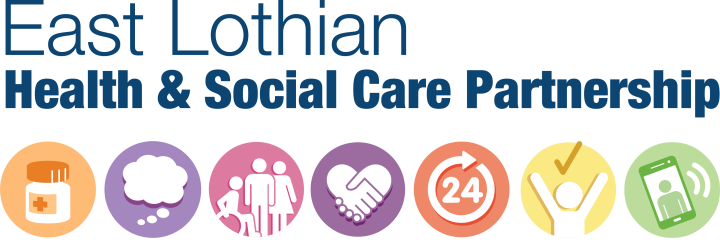 This form is to apply for a standard community alarm and pendant from East Lothian Telecare Service. Your representative can complete this form on your behalf if you prefer. If you require other Telecare equipment for example a bed, chair, movement, smoke, heat, epilepsy, door, flood sensor this requires an assessment from a Health or Social care assessor.  To request an assessment for Enhanced Telecare call 01875 824309.Eligibility - The applicant is likely to have a health problem and/or a disability OR the applicant is vulnerable and at risk? Ideally at least two local keyholders are required; if this is not possible an alarm can still be installed.Eligibility - The applicant is likely to have a health problem and/or a disability OR the applicant is vulnerable and at risk? Ideally at least two local keyholders are required; if this is not possible an alarm can still be installed.Eligibility - The applicant is likely to have a health problem and/or a disability OR the applicant is vulnerable and at risk? Ideally at least two local keyholders are required; if this is not possible an alarm can still be installed.Eligibility - The applicant is likely to have a health problem and/or a disability OR the applicant is vulnerable and at risk? Ideally at least two local keyholders are required; if this is not possible an alarm can still be installed.Eligibility - The applicant is likely to have a health problem and/or a disability OR the applicant is vulnerable and at risk? Ideally at least two local keyholders are required; if this is not possible an alarm can still be installed.Eligibility - The applicant is likely to have a health problem and/or a disability OR the applicant is vulnerable and at risk? Ideally at least two local keyholders are required; if this is not possible an alarm can still be installed.Eligibility - The applicant is likely to have a health problem and/or a disability OR the applicant is vulnerable and at risk? Ideally at least two local keyholders are required; if this is not possible an alarm can still be installed.Eligibility - The applicant is likely to have a health problem and/or a disability OR the applicant is vulnerable and at risk? Ideally at least two local keyholders are required; if this is not possible an alarm can still be installed.Eligibility - The applicant is likely to have a health problem and/or a disability OR the applicant is vulnerable and at risk? Ideally at least two local keyholders are required; if this is not possible an alarm can still be installed.Eligibility - The applicant is likely to have a health problem and/or a disability OR the applicant is vulnerable and at risk? Ideally at least two local keyholders are required; if this is not possible an alarm can still be installed.Eligibility - The applicant is likely to have a health problem and/or a disability OR the applicant is vulnerable and at risk? Ideally at least two local keyholders are required; if this is not possible an alarm can still be installed.Eligibility - The applicant is likely to have a health problem and/or a disability OR the applicant is vulnerable and at risk? Ideally at least two local keyholders are required; if this is not possible an alarm can still be installed.Eligibility - The applicant is likely to have a health problem and/or a disability OR the applicant is vulnerable and at risk? Ideally at least two local keyholders are required; if this is not possible an alarm can still be installed.Eligibility - The applicant is likely to have a health problem and/or a disability OR the applicant is vulnerable and at risk? Ideally at least two local keyholders are required; if this is not possible an alarm can still be installed.Eligibility - The applicant is likely to have a health problem and/or a disability OR the applicant is vulnerable and at risk? Ideally at least two local keyholders are required; if this is not possible an alarm can still be installed.Eligibility - The applicant is likely to have a health problem and/or a disability OR the applicant is vulnerable and at risk? Ideally at least two local keyholders are required; if this is not possible an alarm can still be installed.Eligibility - The applicant is likely to have a health problem and/or a disability OR the applicant is vulnerable and at risk? Ideally at least two local keyholders are required; if this is not possible an alarm can still be installed.Eligibility - The applicant is likely to have a health problem and/or a disability OR the applicant is vulnerable and at risk? Ideally at least two local keyholders are required; if this is not possible an alarm can still be installed.Eligibility - The applicant is likely to have a health problem and/or a disability OR the applicant is vulnerable and at risk? Ideally at least two local keyholders are required; if this is not possible an alarm can still be installed.Eligibility - The applicant is likely to have a health problem and/or a disability OR the applicant is vulnerable and at risk? Ideally at least two local keyholders are required; if this is not possible an alarm can still be installed.Eligibility - The applicant is likely to have a health problem and/or a disability OR the applicant is vulnerable and at risk? Ideally at least two local keyholders are required; if this is not possible an alarm can still be installed.Eligibility - The applicant is likely to have a health problem and/or a disability OR the applicant is vulnerable and at risk? Ideally at least two local keyholders are required; if this is not possible an alarm can still be installed.Eligibility - The applicant is likely to have a health problem and/or a disability OR the applicant is vulnerable and at risk? Ideally at least two local keyholders are required; if this is not possible an alarm can still be installed.Eligibility - The applicant is likely to have a health problem and/or a disability OR the applicant is vulnerable and at risk? Ideally at least two local keyholders are required; if this is not possible an alarm can still be installed.Eligibility - The applicant is likely to have a health problem and/or a disability OR the applicant is vulnerable and at risk? Ideally at least two local keyholders are required; if this is not possible an alarm can still be installed.Eligibility - The applicant is likely to have a health problem and/or a disability OR the applicant is vulnerable and at risk? Ideally at least two local keyholders are required; if this is not possible an alarm can still be installed.Eligibility - The applicant is likely to have a health problem and/or a disability OR the applicant is vulnerable and at risk? Ideally at least two local keyholders are required; if this is not possible an alarm can still be installed.Eligibility - The applicant is likely to have a health problem and/or a disability OR the applicant is vulnerable and at risk? Ideally at least two local keyholders are required; if this is not possible an alarm can still be installed.Eligibility - The applicant is likely to have a health problem and/or a disability OR the applicant is vulnerable and at risk? Ideally at least two local keyholders are required; if this is not possible an alarm can still be installed.Eligibility - The applicant is likely to have a health problem and/or a disability OR the applicant is vulnerable and at risk? Ideally at least two local keyholders are required; if this is not possible an alarm can still be installed.Eligibility - The applicant is likely to have a health problem and/or a disability OR the applicant is vulnerable and at risk? Ideally at least two local keyholders are required; if this is not possible an alarm can still be installed.Eligibility - The applicant is likely to have a health problem and/or a disability OR the applicant is vulnerable and at risk? Ideally at least two local keyholders are required; if this is not possible an alarm can still be installed.Eligibility - The applicant is likely to have a health problem and/or a disability OR the applicant is vulnerable and at risk? Ideally at least two local keyholders are required; if this is not possible an alarm can still be installed.Eligibility - The applicant is likely to have a health problem and/or a disability OR the applicant is vulnerable and at risk? Ideally at least two local keyholders are required; if this is not possible an alarm can still be installed.Eligibility - The applicant is likely to have a health problem and/or a disability OR the applicant is vulnerable and at risk? Ideally at least two local keyholders are required; if this is not possible an alarm can still be installed.Eligibility - The applicant is likely to have a health problem and/or a disability OR the applicant is vulnerable and at risk? Ideally at least two local keyholders are required; if this is not possible an alarm can still be installed.Eligibility - The applicant is likely to have a health problem and/or a disability OR the applicant is vulnerable and at risk? Ideally at least two local keyholders are required; if this is not possible an alarm can still be installed.Eligibility - The applicant is likely to have a health problem and/or a disability OR the applicant is vulnerable and at risk? Ideally at least two local keyholders are required; if this is not possible an alarm can still be installed.Eligibility - The applicant is likely to have a health problem and/or a disability OR the applicant is vulnerable and at risk? Ideally at least two local keyholders are required; if this is not possible an alarm can still be installed.Eligibility - The applicant is likely to have a health problem and/or a disability OR the applicant is vulnerable and at risk? Ideally at least two local keyholders are required; if this is not possible an alarm can still be installed.Eligibility - The applicant is likely to have a health problem and/or a disability OR the applicant is vulnerable and at risk? Ideally at least two local keyholders are required; if this is not possible an alarm can still be installed.Eligibility - The applicant is likely to have a health problem and/or a disability OR the applicant is vulnerable and at risk? Ideally at least two local keyholders are required; if this is not possible an alarm can still be installed.Eligibility - The applicant is likely to have a health problem and/or a disability OR the applicant is vulnerable and at risk? Ideally at least two local keyholders are required; if this is not possible an alarm can still be installed.Eligibility - The applicant is likely to have a health problem and/or a disability OR the applicant is vulnerable and at risk? Ideally at least two local keyholders are required; if this is not possible an alarm can still be installed.Eligibility - The applicant is likely to have a health problem and/or a disability OR the applicant is vulnerable and at risk? Ideally at least two local keyholders are required; if this is not possible an alarm can still be installed.Eligibility - The applicant is likely to have a health problem and/or a disability OR the applicant is vulnerable and at risk? Ideally at least two local keyholders are required; if this is not possible an alarm can still be installed.Eligibility - The applicant is likely to have a health problem and/or a disability OR the applicant is vulnerable and at risk? Ideally at least two local keyholders are required; if this is not possible an alarm can still be installed.Eligibility - The applicant is likely to have a health problem and/or a disability OR the applicant is vulnerable and at risk? Ideally at least two local keyholders are required; if this is not possible an alarm can still be installed.Eligibility - The applicant is likely to have a health problem and/or a disability OR the applicant is vulnerable and at risk? Ideally at least two local keyholders are required; if this is not possible an alarm can still be installed.Eligibility - The applicant is likely to have a health problem and/or a disability OR the applicant is vulnerable and at risk? Ideally at least two local keyholders are required; if this is not possible an alarm can still be installed.Eligibility - The applicant is likely to have a health problem and/or a disability OR the applicant is vulnerable and at risk? Ideally at least two local keyholders are required; if this is not possible an alarm can still be installed.Eligibility - The applicant is likely to have a health problem and/or a disability OR the applicant is vulnerable and at risk? Ideally at least two local keyholders are required; if this is not possible an alarm can still be installed.Eligibility - The applicant is likely to have a health problem and/or a disability OR the applicant is vulnerable and at risk? Ideally at least two local keyholders are required; if this is not possible an alarm can still be installed.Eligibility - The applicant is likely to have a health problem and/or a disability OR the applicant is vulnerable and at risk? Ideally at least two local keyholders are required; if this is not possible an alarm can still be installed.Eligibility - The applicant is likely to have a health problem and/or a disability OR the applicant is vulnerable and at risk? Ideally at least two local keyholders are required; if this is not possible an alarm can still be installed.Eligibility - The applicant is likely to have a health problem and/or a disability OR the applicant is vulnerable and at risk? Ideally at least two local keyholders are required; if this is not possible an alarm can still be installed.Eligibility - The applicant is likely to have a health problem and/or a disability OR the applicant is vulnerable and at risk? Ideally at least two local keyholders are required; if this is not possible an alarm can still be installed.Eligibility - The applicant is likely to have a health problem and/or a disability OR the applicant is vulnerable and at risk? Ideally at least two local keyholders are required; if this is not possible an alarm can still be installed.Eligibility - The applicant is likely to have a health problem and/or a disability OR the applicant is vulnerable and at risk? Ideally at least two local keyholders are required; if this is not possible an alarm can still be installed.*OFFICE USE ONLY**OFFICE USE ONLY**OFFICE USE ONLY**OFFICE USE ONLY**OFFICE USE ONLY**OFFICE USE ONLY**OFFICE USE ONLY**OFFICE USE ONLY*TYPE OF REQUESTTYPE OF REQUESTTYPE OF REQUESTTYPE OF REQUESTTYPE OF REQUESTTYPE OF REQUESTTYPE OF REQUESTTYPE OF REQUESTTYPE OF REQUESTTYPE OF REQUESTTYPE OF REQUESTTYPE OF REQUESTTYPE OF REQUESTTYPE OF REQUESTTYPE OF REQUESTTYPE OF REQUESTTYPE OF REQUESTTYPE OF REQUESTTYPE OF REQUESTTYPE OF REQUESTTYPE OF REQUESTTYPE OF REQUESTOnce completed please send to : -East Lothian Council Telecare Service, Adult Wellbeing, Randall House, Macmerry Business Park, Macmerry, East Lothian, EH33 1RWTel : 01875 824309Fax : 01875 615327Email : telecare@eastlothian.gov.ukOnce completed please send to : -East Lothian Council Telecare Service, Adult Wellbeing, Randall House, Macmerry Business Park, Macmerry, East Lothian, EH33 1RWTel : 01875 824309Fax : 01875 615327Email : telecare@eastlothian.gov.ukOnce completed please send to : -East Lothian Council Telecare Service, Adult Wellbeing, Randall House, Macmerry Business Park, Macmerry, East Lothian, EH33 1RWTel : 01875 824309Fax : 01875 615327Email : telecare@eastlothian.gov.ukOnce completed please send to : -East Lothian Council Telecare Service, Adult Wellbeing, Randall House, Macmerry Business Park, Macmerry, East Lothian, EH33 1RWTel : 01875 824309Fax : 01875 615327Email : telecare@eastlothian.gov.ukOnce completed please send to : -East Lothian Council Telecare Service, Adult Wellbeing, Randall House, Macmerry Business Park, Macmerry, East Lothian, EH33 1RWTel : 01875 824309Fax : 01875 615327Email : telecare@eastlothian.gov.ukOnce completed please send to : -East Lothian Council Telecare Service, Adult Wellbeing, Randall House, Macmerry Business Park, Macmerry, East Lothian, EH33 1RWTel : 01875 824309Fax : 01875 615327Email : telecare@eastlothian.gov.ukOnce completed please send to : -East Lothian Council Telecare Service, Adult Wellbeing, Randall House, Macmerry Business Park, Macmerry, East Lothian, EH33 1RWTel : 01875 824309Fax : 01875 615327Email : telecare@eastlothian.gov.ukOnce completed please send to : -East Lothian Council Telecare Service, Adult Wellbeing, Randall House, Macmerry Business Park, Macmerry, East Lothian, EH33 1RWTel : 01875 824309Fax : 01875 615327Email : telecare@eastlothian.gov.ukOnce completed please send to : -East Lothian Council Telecare Service, Adult Wellbeing, Randall House, Macmerry Business Park, Macmerry, East Lothian, EH33 1RWTel : 01875 824309Fax : 01875 615327Email : telecare@eastlothian.gov.ukOnce completed please send to : -East Lothian Council Telecare Service, Adult Wellbeing, Randall House, Macmerry Business Park, Macmerry, East Lothian, EH33 1RWTel : 01875 824309Fax : 01875 615327Email : telecare@eastlothian.gov.ukOnce completed please send to : -East Lothian Council Telecare Service, Adult Wellbeing, Randall House, Macmerry Business Park, Macmerry, East Lothian, EH33 1RWTel : 01875 824309Fax : 01875 615327Email : telecare@eastlothian.gov.ukOnce completed please send to : -East Lothian Council Telecare Service, Adult Wellbeing, Randall House, Macmerry Business Park, Macmerry, East Lothian, EH33 1RWTel : 01875 824309Fax : 01875 615327Email : telecare@eastlothian.gov.ukOnce completed please send to : -East Lothian Council Telecare Service, Adult Wellbeing, Randall House, Macmerry Business Park, Macmerry, East Lothian, EH33 1RWTel : 01875 824309Fax : 01875 615327Email : telecare@eastlothian.gov.ukOnce completed please send to : -East Lothian Council Telecare Service, Adult Wellbeing, Randall House, Macmerry Business Park, Macmerry, East Lothian, EH33 1RWTel : 01875 824309Fax : 01875 615327Email : telecare@eastlothian.gov.ukOnce completed please send to : -East Lothian Council Telecare Service, Adult Wellbeing, Randall House, Macmerry Business Park, Macmerry, East Lothian, EH33 1RWTel : 01875 824309Fax : 01875 615327Email : telecare@eastlothian.gov.ukOnce completed please send to : -East Lothian Council Telecare Service, Adult Wellbeing, Randall House, Macmerry Business Park, Macmerry, East Lothian, EH33 1RWTel : 01875 824309Fax : 01875 615327Email : telecare@eastlothian.gov.ukOnce completed please send to : -East Lothian Council Telecare Service, Adult Wellbeing, Randall House, Macmerry Business Park, Macmerry, East Lothian, EH33 1RWTel : 01875 824309Fax : 01875 615327Email : telecare@eastlothian.gov.ukOnce completed please send to : -East Lothian Council Telecare Service, Adult Wellbeing, Randall House, Macmerry Business Park, Macmerry, East Lothian, EH33 1RWTel : 01875 824309Fax : 01875 615327Email : telecare@eastlothian.gov.ukOnce completed please send to : -East Lothian Council Telecare Service, Adult Wellbeing, Randall House, Macmerry Business Park, Macmerry, East Lothian, EH33 1RWTel : 01875 824309Fax : 01875 615327Email : telecare@eastlothian.gov.ukOnce completed please send to : -East Lothian Council Telecare Service, Adult Wellbeing, Randall House, Macmerry Business Park, Macmerry, East Lothian, EH33 1RWTel : 01875 824309Fax : 01875 615327Email : telecare@eastlothian.gov.ukOnce completed please send to : -East Lothian Council Telecare Service, Adult Wellbeing, Randall House, Macmerry Business Park, Macmerry, East Lothian, EH33 1RWTel : 01875 824309Fax : 01875 615327Email : telecare@eastlothian.gov.ukOnce completed please send to : -East Lothian Council Telecare Service, Adult Wellbeing, Randall House, Macmerry Business Park, Macmerry, East Lothian, EH33 1RWTel : 01875 824309Fax : 01875 615327Email : telecare@eastlothian.gov.ukOnce completed please send to : -East Lothian Council Telecare Service, Adult Wellbeing, Randall House, Macmerry Business Park, Macmerry, East Lothian, EH33 1RWTel : 01875 824309Fax : 01875 615327Email : telecare@eastlothian.gov.ukOnce completed please send to : -East Lothian Council Telecare Service, Adult Wellbeing, Randall House, Macmerry Business Park, Macmerry, East Lothian, EH33 1RWTel : 01875 824309Fax : 01875 615327Email : telecare@eastlothian.gov.ukOnce completed please send to : -East Lothian Council Telecare Service, Adult Wellbeing, Randall House, Macmerry Business Park, Macmerry, East Lothian, EH33 1RWTel : 01875 824309Fax : 01875 615327Email : telecare@eastlothian.gov.ukOnce completed please send to : -East Lothian Council Telecare Service, Adult Wellbeing, Randall House, Macmerry Business Park, Macmerry, East Lothian, EH33 1RWTel : 01875 824309Fax : 01875 615327Email : telecare@eastlothian.gov.ukOnce completed please send to : -East Lothian Council Telecare Service, Adult Wellbeing, Randall House, Macmerry Business Park, Macmerry, East Lothian, EH33 1RWTel : 01875 824309Fax : 01875 615327Email : telecare@eastlothian.gov.ukOnce completed please send to : -East Lothian Council Telecare Service, Adult Wellbeing, Randall House, Macmerry Business Park, Macmerry, East Lothian, EH33 1RWTel : 01875 824309Fax : 01875 615327Email : telecare@eastlothian.gov.ukOnce completed please send to : -East Lothian Council Telecare Service, Adult Wellbeing, Randall House, Macmerry Business Park, Macmerry, East Lothian, EH33 1RWTel : 01875 824309Fax : 01875 615327Email : telecare@eastlothian.gov.ukDate Received:Date Received:UrgentRoutineHospital DischargeUrgentRoutineHospital DischargeUrgentRoutineHospital DischargeUrgentRoutineHospital DischargeUrgentRoutineHospital DischargeUrgentRoutineHospital DischargeUrgentRoutineHospital DischargeUrgentRoutineHospital DischargeUrgentRoutineHospital DischargeUrgentRoutineHospital DischargeUrgentRoutineHospital DischargeUrgentRoutineHospital DischargeUrgentRoutineHospital DischargeUrgentRoutineHospital DischargeUrgentRoutineHospital DischargeUrgentRoutineHospital DischargeOnce completed please send to : -East Lothian Council Telecare Service, Adult Wellbeing, Randall House, Macmerry Business Park, Macmerry, East Lothian, EH33 1RWTel : 01875 824309Fax : 01875 615327Email : telecare@eastlothian.gov.ukOnce completed please send to : -East Lothian Council Telecare Service, Adult Wellbeing, Randall House, Macmerry Business Park, Macmerry, East Lothian, EH33 1RWTel : 01875 824309Fax : 01875 615327Email : telecare@eastlothian.gov.ukOnce completed please send to : -East Lothian Council Telecare Service, Adult Wellbeing, Randall House, Macmerry Business Park, Macmerry, East Lothian, EH33 1RWTel : 01875 824309Fax : 01875 615327Email : telecare@eastlothian.gov.ukOnce completed please send to : -East Lothian Council Telecare Service, Adult Wellbeing, Randall House, Macmerry Business Park, Macmerry, East Lothian, EH33 1RWTel : 01875 824309Fax : 01875 615327Email : telecare@eastlothian.gov.ukOnce completed please send to : -East Lothian Council Telecare Service, Adult Wellbeing, Randall House, Macmerry Business Park, Macmerry, East Lothian, EH33 1RWTel : 01875 824309Fax : 01875 615327Email : telecare@eastlothian.gov.ukOnce completed please send to : -East Lothian Council Telecare Service, Adult Wellbeing, Randall House, Macmerry Business Park, Macmerry, East Lothian, EH33 1RWTel : 01875 824309Fax : 01875 615327Email : telecare@eastlothian.gov.ukOnce completed please send to : -East Lothian Council Telecare Service, Adult Wellbeing, Randall House, Macmerry Business Park, Macmerry, East Lothian, EH33 1RWTel : 01875 824309Fax : 01875 615327Email : telecare@eastlothian.gov.ukOnce completed please send to : -East Lothian Council Telecare Service, Adult Wellbeing, Randall House, Macmerry Business Park, Macmerry, East Lothian, EH33 1RWTel : 01875 824309Fax : 01875 615327Email : telecare@eastlothian.gov.ukOnce completed please send to : -East Lothian Council Telecare Service, Adult Wellbeing, Randall House, Macmerry Business Park, Macmerry, East Lothian, EH33 1RWTel : 01875 824309Fax : 01875 615327Email : telecare@eastlothian.gov.ukOnce completed please send to : -East Lothian Council Telecare Service, Adult Wellbeing, Randall House, Macmerry Business Park, Macmerry, East Lothian, EH33 1RWTel : 01875 824309Fax : 01875 615327Email : telecare@eastlothian.gov.ukOnce completed please send to : -East Lothian Council Telecare Service, Adult Wellbeing, Randall House, Macmerry Business Park, Macmerry, East Lothian, EH33 1RWTel : 01875 824309Fax : 01875 615327Email : telecare@eastlothian.gov.ukOnce completed please send to : -East Lothian Council Telecare Service, Adult Wellbeing, Randall House, Macmerry Business Park, Macmerry, East Lothian, EH33 1RWTel : 01875 824309Fax : 01875 615327Email : telecare@eastlothian.gov.ukOnce completed please send to : -East Lothian Council Telecare Service, Adult Wellbeing, Randall House, Macmerry Business Park, Macmerry, East Lothian, EH33 1RWTel : 01875 824309Fax : 01875 615327Email : telecare@eastlothian.gov.ukOnce completed please send to : -East Lothian Council Telecare Service, Adult Wellbeing, Randall House, Macmerry Business Park, Macmerry, East Lothian, EH33 1RWTel : 01875 824309Fax : 01875 615327Email : telecare@eastlothian.gov.ukOnce completed please send to : -East Lothian Council Telecare Service, Adult Wellbeing, Randall House, Macmerry Business Park, Macmerry, East Lothian, EH33 1RWTel : 01875 824309Fax : 01875 615327Email : telecare@eastlothian.gov.ukOnce completed please send to : -East Lothian Council Telecare Service, Adult Wellbeing, Randall House, Macmerry Business Park, Macmerry, East Lothian, EH33 1RWTel : 01875 824309Fax : 01875 615327Email : telecare@eastlothian.gov.ukOnce completed please send to : -East Lothian Council Telecare Service, Adult Wellbeing, Randall House, Macmerry Business Park, Macmerry, East Lothian, EH33 1RWTel : 01875 824309Fax : 01875 615327Email : telecare@eastlothian.gov.ukOnce completed please send to : -East Lothian Council Telecare Service, Adult Wellbeing, Randall House, Macmerry Business Park, Macmerry, East Lothian, EH33 1RWTel : 01875 824309Fax : 01875 615327Email : telecare@eastlothian.gov.ukOnce completed please send to : -East Lothian Council Telecare Service, Adult Wellbeing, Randall House, Macmerry Business Park, Macmerry, East Lothian, EH33 1RWTel : 01875 824309Fax : 01875 615327Email : telecare@eastlothian.gov.ukOnce completed please send to : -East Lothian Council Telecare Service, Adult Wellbeing, Randall House, Macmerry Business Park, Macmerry, East Lothian, EH33 1RWTel : 01875 824309Fax : 01875 615327Email : telecare@eastlothian.gov.ukOnce completed please send to : -East Lothian Council Telecare Service, Adult Wellbeing, Randall House, Macmerry Business Park, Macmerry, East Lothian, EH33 1RWTel : 01875 824309Fax : 01875 615327Email : telecare@eastlothian.gov.ukOnce completed please send to : -East Lothian Council Telecare Service, Adult Wellbeing, Randall House, Macmerry Business Park, Macmerry, East Lothian, EH33 1RWTel : 01875 824309Fax : 01875 615327Email : telecare@eastlothian.gov.ukOnce completed please send to : -East Lothian Council Telecare Service, Adult Wellbeing, Randall House, Macmerry Business Park, Macmerry, East Lothian, EH33 1RWTel : 01875 824309Fax : 01875 615327Email : telecare@eastlothian.gov.ukOnce completed please send to : -East Lothian Council Telecare Service, Adult Wellbeing, Randall House, Macmerry Business Park, Macmerry, East Lothian, EH33 1RWTel : 01875 824309Fax : 01875 615327Email : telecare@eastlothian.gov.ukOnce completed please send to : -East Lothian Council Telecare Service, Adult Wellbeing, Randall House, Macmerry Business Park, Macmerry, East Lothian, EH33 1RWTel : 01875 824309Fax : 01875 615327Email : telecare@eastlothian.gov.ukOnce completed please send to : -East Lothian Council Telecare Service, Adult Wellbeing, Randall House, Macmerry Business Park, Macmerry, East Lothian, EH33 1RWTel : 01875 824309Fax : 01875 615327Email : telecare@eastlothian.gov.ukOnce completed please send to : -East Lothian Council Telecare Service, Adult Wellbeing, Randall House, Macmerry Business Park, Macmerry, East Lothian, EH33 1RWTel : 01875 824309Fax : 01875 615327Email : telecare@eastlothian.gov.ukOnce completed please send to : -East Lothian Council Telecare Service, Adult Wellbeing, Randall House, Macmerry Business Park, Macmerry, East Lothian, EH33 1RWTel : 01875 824309Fax : 01875 615327Email : telecare@eastlothian.gov.ukOnce completed please send to : -East Lothian Council Telecare Service, Adult Wellbeing, Randall House, Macmerry Business Park, Macmerry, East Lothian, EH33 1RWTel : 01875 824309Fax : 01875 615327Email : telecare@eastlothian.gov.ukAlarm Type:Alarm Type:UrgentRoutineHospital DischargeUrgentRoutineHospital DischargeUrgentRoutineHospital DischargeUrgentRoutineHospital DischargeUrgentRoutineHospital DischargeUrgentRoutineHospital DischargeUrgentRoutineHospital DischargeUrgentRoutineHospital DischargeUrgentRoutineHospital DischargeUrgentRoutineHospital DischargeUrgentRoutineHospital DischargeUrgentRoutineHospital DischargeUrgentRoutineHospital DischargeUrgentRoutineHospital DischargeUrgentRoutineHospital DischargeUrgentRoutineHospital DischargeOnce completed please send to : -East Lothian Council Telecare Service, Adult Wellbeing, Randall House, Macmerry Business Park, Macmerry, East Lothian, EH33 1RWTel : 01875 824309Fax : 01875 615327Email : telecare@eastlothian.gov.ukOnce completed please send to : -East Lothian Council Telecare Service, Adult Wellbeing, Randall House, Macmerry Business Park, Macmerry, East Lothian, EH33 1RWTel : 01875 824309Fax : 01875 615327Email : telecare@eastlothian.gov.ukOnce completed please send to : -East Lothian Council Telecare Service, Adult Wellbeing, Randall House, Macmerry Business Park, Macmerry, East Lothian, EH33 1RWTel : 01875 824309Fax : 01875 615327Email : telecare@eastlothian.gov.ukOnce completed please send to : -East Lothian Council Telecare Service, Adult Wellbeing, Randall House, Macmerry Business Park, Macmerry, East Lothian, EH33 1RWTel : 01875 824309Fax : 01875 615327Email : telecare@eastlothian.gov.ukOnce completed please send to : -East Lothian Council Telecare Service, Adult Wellbeing, Randall House, Macmerry Business Park, Macmerry, East Lothian, EH33 1RWTel : 01875 824309Fax : 01875 615327Email : telecare@eastlothian.gov.ukOnce completed please send to : -East Lothian Council Telecare Service, Adult Wellbeing, Randall House, Macmerry Business Park, Macmerry, East Lothian, EH33 1RWTel : 01875 824309Fax : 01875 615327Email : telecare@eastlothian.gov.ukOnce completed please send to : -East Lothian Council Telecare Service, Adult Wellbeing, Randall House, Macmerry Business Park, Macmerry, East Lothian, EH33 1RWTel : 01875 824309Fax : 01875 615327Email : telecare@eastlothian.gov.ukOnce completed please send to : -East Lothian Council Telecare Service, Adult Wellbeing, Randall House, Macmerry Business Park, Macmerry, East Lothian, EH33 1RWTel : 01875 824309Fax : 01875 615327Email : telecare@eastlothian.gov.ukOnce completed please send to : -East Lothian Council Telecare Service, Adult Wellbeing, Randall House, Macmerry Business Park, Macmerry, East Lothian, EH33 1RWTel : 01875 824309Fax : 01875 615327Email : telecare@eastlothian.gov.ukOnce completed please send to : -East Lothian Council Telecare Service, Adult Wellbeing, Randall House, Macmerry Business Park, Macmerry, East Lothian, EH33 1RWTel : 01875 824309Fax : 01875 615327Email : telecare@eastlothian.gov.ukOnce completed please send to : -East Lothian Council Telecare Service, Adult Wellbeing, Randall House, Macmerry Business Park, Macmerry, East Lothian, EH33 1RWTel : 01875 824309Fax : 01875 615327Email : telecare@eastlothian.gov.ukOnce completed please send to : -East Lothian Council Telecare Service, Adult Wellbeing, Randall House, Macmerry Business Park, Macmerry, East Lothian, EH33 1RWTel : 01875 824309Fax : 01875 615327Email : telecare@eastlothian.gov.ukOnce completed please send to : -East Lothian Council Telecare Service, Adult Wellbeing, Randall House, Macmerry Business Park, Macmerry, East Lothian, EH33 1RWTel : 01875 824309Fax : 01875 615327Email : telecare@eastlothian.gov.ukOnce completed please send to : -East Lothian Council Telecare Service, Adult Wellbeing, Randall House, Macmerry Business Park, Macmerry, East Lothian, EH33 1RWTel : 01875 824309Fax : 01875 615327Email : telecare@eastlothian.gov.ukOnce completed please send to : -East Lothian Council Telecare Service, Adult Wellbeing, Randall House, Macmerry Business Park, Macmerry, East Lothian, EH33 1RWTel : 01875 824309Fax : 01875 615327Email : telecare@eastlothian.gov.ukOnce completed please send to : -East Lothian Council Telecare Service, Adult Wellbeing, Randall House, Macmerry Business Park, Macmerry, East Lothian, EH33 1RWTel : 01875 824309Fax : 01875 615327Email : telecare@eastlothian.gov.ukOnce completed please send to : -East Lothian Council Telecare Service, Adult Wellbeing, Randall House, Macmerry Business Park, Macmerry, East Lothian, EH33 1RWTel : 01875 824309Fax : 01875 615327Email : telecare@eastlothian.gov.ukOnce completed please send to : -East Lothian Council Telecare Service, Adult Wellbeing, Randall House, Macmerry Business Park, Macmerry, East Lothian, EH33 1RWTel : 01875 824309Fax : 01875 615327Email : telecare@eastlothian.gov.ukOnce completed please send to : -East Lothian Council Telecare Service, Adult Wellbeing, Randall House, Macmerry Business Park, Macmerry, East Lothian, EH33 1RWTel : 01875 824309Fax : 01875 615327Email : telecare@eastlothian.gov.ukOnce completed please send to : -East Lothian Council Telecare Service, Adult Wellbeing, Randall House, Macmerry Business Park, Macmerry, East Lothian, EH33 1RWTel : 01875 824309Fax : 01875 615327Email : telecare@eastlothian.gov.ukOnce completed please send to : -East Lothian Council Telecare Service, Adult Wellbeing, Randall House, Macmerry Business Park, Macmerry, East Lothian, EH33 1RWTel : 01875 824309Fax : 01875 615327Email : telecare@eastlothian.gov.ukOnce completed please send to : -East Lothian Council Telecare Service, Adult Wellbeing, Randall House, Macmerry Business Park, Macmerry, East Lothian, EH33 1RWTel : 01875 824309Fax : 01875 615327Email : telecare@eastlothian.gov.ukOnce completed please send to : -East Lothian Council Telecare Service, Adult Wellbeing, Randall House, Macmerry Business Park, Macmerry, East Lothian, EH33 1RWTel : 01875 824309Fax : 01875 615327Email : telecare@eastlothian.gov.ukOnce completed please send to : -East Lothian Council Telecare Service, Adult Wellbeing, Randall House, Macmerry Business Park, Macmerry, East Lothian, EH33 1RWTel : 01875 824309Fax : 01875 615327Email : telecare@eastlothian.gov.ukOnce completed please send to : -East Lothian Council Telecare Service, Adult Wellbeing, Randall House, Macmerry Business Park, Macmerry, East Lothian, EH33 1RWTel : 01875 824309Fax : 01875 615327Email : telecare@eastlothian.gov.ukOnce completed please send to : -East Lothian Council Telecare Service, Adult Wellbeing, Randall House, Macmerry Business Park, Macmerry, East Lothian, EH33 1RWTel : 01875 824309Fax : 01875 615327Email : telecare@eastlothian.gov.ukOnce completed please send to : -East Lothian Council Telecare Service, Adult Wellbeing, Randall House, Macmerry Business Park, Macmerry, East Lothian, EH33 1RWTel : 01875 824309Fax : 01875 615327Email : telecare@eastlothian.gov.ukOnce completed please send to : -East Lothian Council Telecare Service, Adult Wellbeing, Randall House, Macmerry Business Park, Macmerry, East Lothian, EH33 1RWTel : 01875 824309Fax : 01875 615327Email : telecare@eastlothian.gov.ukOnce completed please send to : -East Lothian Council Telecare Service, Adult Wellbeing, Randall House, Macmerry Business Park, Macmerry, East Lothian, EH33 1RWTel : 01875 824309Fax : 01875 615327Email : telecare@eastlothian.gov.ukAlarm ID:Alarm ID:Discharge Date :      Discharge Date :      Discharge Date :      Discharge Date :      Discharge Date :      Discharge Date :      Discharge Date :      Discharge Date :      Discharge Date :      Discharge Date :      Discharge Date :      Discharge Date :      Discharge Date :      Discharge Date :      Discharge Date :      Discharge Date :      Discharge Date :      Discharge Date :      Discharge Date :      Discharge Date :      Discharge Date :      Discharge Date :      Once completed please send to : -East Lothian Council Telecare Service, Adult Wellbeing, Randall House, Macmerry Business Park, Macmerry, East Lothian, EH33 1RWTel : 01875 824309Fax : 01875 615327Email : telecare@eastlothian.gov.ukOnce completed please send to : -East Lothian Council Telecare Service, Adult Wellbeing, Randall House, Macmerry Business Park, Macmerry, East Lothian, EH33 1RWTel : 01875 824309Fax : 01875 615327Email : telecare@eastlothian.gov.ukOnce completed please send to : -East Lothian Council Telecare Service, Adult Wellbeing, Randall House, Macmerry Business Park, Macmerry, East Lothian, EH33 1RWTel : 01875 824309Fax : 01875 615327Email : telecare@eastlothian.gov.ukOnce completed please send to : -East Lothian Council Telecare Service, Adult Wellbeing, Randall House, Macmerry Business Park, Macmerry, East Lothian, EH33 1RWTel : 01875 824309Fax : 01875 615327Email : telecare@eastlothian.gov.ukOnce completed please send to : -East Lothian Council Telecare Service, Adult Wellbeing, Randall House, Macmerry Business Park, Macmerry, East Lothian, EH33 1RWTel : 01875 824309Fax : 01875 615327Email : telecare@eastlothian.gov.ukOnce completed please send to : -East Lothian Council Telecare Service, Adult Wellbeing, Randall House, Macmerry Business Park, Macmerry, East Lothian, EH33 1RWTel : 01875 824309Fax : 01875 615327Email : telecare@eastlothian.gov.ukOnce completed please send to : -East Lothian Council Telecare Service, Adult Wellbeing, Randall House, Macmerry Business Park, Macmerry, East Lothian, EH33 1RWTel : 01875 824309Fax : 01875 615327Email : telecare@eastlothian.gov.ukOnce completed please send to : -East Lothian Council Telecare Service, Adult Wellbeing, Randall House, Macmerry Business Park, Macmerry, East Lothian, EH33 1RWTel : 01875 824309Fax : 01875 615327Email : telecare@eastlothian.gov.ukOnce completed please send to : -East Lothian Council Telecare Service, Adult Wellbeing, Randall House, Macmerry Business Park, Macmerry, East Lothian, EH33 1RWTel : 01875 824309Fax : 01875 615327Email : telecare@eastlothian.gov.ukOnce completed please send to : -East Lothian Council Telecare Service, Adult Wellbeing, Randall House, Macmerry Business Park, Macmerry, East Lothian, EH33 1RWTel : 01875 824309Fax : 01875 615327Email : telecare@eastlothian.gov.ukOnce completed please send to : -East Lothian Council Telecare Service, Adult Wellbeing, Randall House, Macmerry Business Park, Macmerry, East Lothian, EH33 1RWTel : 01875 824309Fax : 01875 615327Email : telecare@eastlothian.gov.ukOnce completed please send to : -East Lothian Council Telecare Service, Adult Wellbeing, Randall House, Macmerry Business Park, Macmerry, East Lothian, EH33 1RWTel : 01875 824309Fax : 01875 615327Email : telecare@eastlothian.gov.ukOnce completed please send to : -East Lothian Council Telecare Service, Adult Wellbeing, Randall House, Macmerry Business Park, Macmerry, East Lothian, EH33 1RWTel : 01875 824309Fax : 01875 615327Email : telecare@eastlothian.gov.ukOnce completed please send to : -East Lothian Council Telecare Service, Adult Wellbeing, Randall House, Macmerry Business Park, Macmerry, East Lothian, EH33 1RWTel : 01875 824309Fax : 01875 615327Email : telecare@eastlothian.gov.ukOnce completed please send to : -East Lothian Council Telecare Service, Adult Wellbeing, Randall House, Macmerry Business Park, Macmerry, East Lothian, EH33 1RWTel : 01875 824309Fax : 01875 615327Email : telecare@eastlothian.gov.ukOnce completed please send to : -East Lothian Council Telecare Service, Adult Wellbeing, Randall House, Macmerry Business Park, Macmerry, East Lothian, EH33 1RWTel : 01875 824309Fax : 01875 615327Email : telecare@eastlothian.gov.ukOnce completed please send to : -East Lothian Council Telecare Service, Adult Wellbeing, Randall House, Macmerry Business Park, Macmerry, East Lothian, EH33 1RWTel : 01875 824309Fax : 01875 615327Email : telecare@eastlothian.gov.ukOnce completed please send to : -East Lothian Council Telecare Service, Adult Wellbeing, Randall House, Macmerry Business Park, Macmerry, East Lothian, EH33 1RWTel : 01875 824309Fax : 01875 615327Email : telecare@eastlothian.gov.ukOnce completed please send to : -East Lothian Council Telecare Service, Adult Wellbeing, Randall House, Macmerry Business Park, Macmerry, East Lothian, EH33 1RWTel : 01875 824309Fax : 01875 615327Email : telecare@eastlothian.gov.ukOnce completed please send to : -East Lothian Council Telecare Service, Adult Wellbeing, Randall House, Macmerry Business Park, Macmerry, East Lothian, EH33 1RWTel : 01875 824309Fax : 01875 615327Email : telecare@eastlothian.gov.ukOnce completed please send to : -East Lothian Council Telecare Service, Adult Wellbeing, Randall House, Macmerry Business Park, Macmerry, East Lothian, EH33 1RWTel : 01875 824309Fax : 01875 615327Email : telecare@eastlothian.gov.ukOnce completed please send to : -East Lothian Council Telecare Service, Adult Wellbeing, Randall House, Macmerry Business Park, Macmerry, East Lothian, EH33 1RWTel : 01875 824309Fax : 01875 615327Email : telecare@eastlothian.gov.ukOnce completed please send to : -East Lothian Council Telecare Service, Adult Wellbeing, Randall House, Macmerry Business Park, Macmerry, East Lothian, EH33 1RWTel : 01875 824309Fax : 01875 615327Email : telecare@eastlothian.gov.ukOnce completed please send to : -East Lothian Council Telecare Service, Adult Wellbeing, Randall House, Macmerry Business Park, Macmerry, East Lothian, EH33 1RWTel : 01875 824309Fax : 01875 615327Email : telecare@eastlothian.gov.ukOnce completed please send to : -East Lothian Council Telecare Service, Adult Wellbeing, Randall House, Macmerry Business Park, Macmerry, East Lothian, EH33 1RWTel : 01875 824309Fax : 01875 615327Email : telecare@eastlothian.gov.ukOnce completed please send to : -East Lothian Council Telecare Service, Adult Wellbeing, Randall House, Macmerry Business Park, Macmerry, East Lothian, EH33 1RWTel : 01875 824309Fax : 01875 615327Email : telecare@eastlothian.gov.ukOnce completed please send to : -East Lothian Council Telecare Service, Adult Wellbeing, Randall House, Macmerry Business Park, Macmerry, East Lothian, EH33 1RWTel : 01875 824309Fax : 01875 615327Email : telecare@eastlothian.gov.ukOnce completed please send to : -East Lothian Council Telecare Service, Adult Wellbeing, Randall House, Macmerry Business Park, Macmerry, East Lothian, EH33 1RWTel : 01875 824309Fax : 01875 615327Email : telecare@eastlothian.gov.ukOnce completed please send to : -East Lothian Council Telecare Service, Adult Wellbeing, Randall House, Macmerry Business Park, Macmerry, East Lothian, EH33 1RWTel : 01875 824309Fax : 01875 615327Email : telecare@eastlothian.gov.ukAlarm/  pendant Serial:Alarm/  pendant Serial:Once completed please send to : -East Lothian Council Telecare Service, Adult Wellbeing, Randall House, Macmerry Business Park, Macmerry, East Lothian, EH33 1RWTel : 01875 824309Fax : 01875 615327Email : telecare@eastlothian.gov.ukOnce completed please send to : -East Lothian Council Telecare Service, Adult Wellbeing, Randall House, Macmerry Business Park, Macmerry, East Lothian, EH33 1RWTel : 01875 824309Fax : 01875 615327Email : telecare@eastlothian.gov.ukOnce completed please send to : -East Lothian Council Telecare Service, Adult Wellbeing, Randall House, Macmerry Business Park, Macmerry, East Lothian, EH33 1RWTel : 01875 824309Fax : 01875 615327Email : telecare@eastlothian.gov.ukOnce completed please send to : -East Lothian Council Telecare Service, Adult Wellbeing, Randall House, Macmerry Business Park, Macmerry, East Lothian, EH33 1RWTel : 01875 824309Fax : 01875 615327Email : telecare@eastlothian.gov.ukOnce completed please send to : -East Lothian Council Telecare Service, Adult Wellbeing, Randall House, Macmerry Business Park, Macmerry, East Lothian, EH33 1RWTel : 01875 824309Fax : 01875 615327Email : telecare@eastlothian.gov.ukOnce completed please send to : -East Lothian Council Telecare Service, Adult Wellbeing, Randall House, Macmerry Business Park, Macmerry, East Lothian, EH33 1RWTel : 01875 824309Fax : 01875 615327Email : telecare@eastlothian.gov.ukOnce completed please send to : -East Lothian Council Telecare Service, Adult Wellbeing, Randall House, Macmerry Business Park, Macmerry, East Lothian, EH33 1RWTel : 01875 824309Fax : 01875 615327Email : telecare@eastlothian.gov.ukOnce completed please send to : -East Lothian Council Telecare Service, Adult Wellbeing, Randall House, Macmerry Business Park, Macmerry, East Lothian, EH33 1RWTel : 01875 824309Fax : 01875 615327Email : telecare@eastlothian.gov.ukOnce completed please send to : -East Lothian Council Telecare Service, Adult Wellbeing, Randall House, Macmerry Business Park, Macmerry, East Lothian, EH33 1RWTel : 01875 824309Fax : 01875 615327Email : telecare@eastlothian.gov.ukOnce completed please send to : -East Lothian Council Telecare Service, Adult Wellbeing, Randall House, Macmerry Business Park, Macmerry, East Lothian, EH33 1RWTel : 01875 824309Fax : 01875 615327Email : telecare@eastlothian.gov.ukOnce completed please send to : -East Lothian Council Telecare Service, Adult Wellbeing, Randall House, Macmerry Business Park, Macmerry, East Lothian, EH33 1RWTel : 01875 824309Fax : 01875 615327Email : telecare@eastlothian.gov.ukOnce completed please send to : -East Lothian Council Telecare Service, Adult Wellbeing, Randall House, Macmerry Business Park, Macmerry, East Lothian, EH33 1RWTel : 01875 824309Fax : 01875 615327Email : telecare@eastlothian.gov.ukOnce completed please send to : -East Lothian Council Telecare Service, Adult Wellbeing, Randall House, Macmerry Business Park, Macmerry, East Lothian, EH33 1RWTel : 01875 824309Fax : 01875 615327Email : telecare@eastlothian.gov.ukOnce completed please send to : -East Lothian Council Telecare Service, Adult Wellbeing, Randall House, Macmerry Business Park, Macmerry, East Lothian, EH33 1RWTel : 01875 824309Fax : 01875 615327Email : telecare@eastlothian.gov.ukOnce completed please send to : -East Lothian Council Telecare Service, Adult Wellbeing, Randall House, Macmerry Business Park, Macmerry, East Lothian, EH33 1RWTel : 01875 824309Fax : 01875 615327Email : telecare@eastlothian.gov.ukOnce completed please send to : -East Lothian Council Telecare Service, Adult Wellbeing, Randall House, Macmerry Business Park, Macmerry, East Lothian, EH33 1RWTel : 01875 824309Fax : 01875 615327Email : telecare@eastlothian.gov.ukOnce completed please send to : -East Lothian Council Telecare Service, Adult Wellbeing, Randall House, Macmerry Business Park, Macmerry, East Lothian, EH33 1RWTel : 01875 824309Fax : 01875 615327Email : telecare@eastlothian.gov.ukOnce completed please send to : -East Lothian Council Telecare Service, Adult Wellbeing, Randall House, Macmerry Business Park, Macmerry, East Lothian, EH33 1RWTel : 01875 824309Fax : 01875 615327Email : telecare@eastlothian.gov.ukOnce completed please send to : -East Lothian Council Telecare Service, Adult Wellbeing, Randall House, Macmerry Business Park, Macmerry, East Lothian, EH33 1RWTel : 01875 824309Fax : 01875 615327Email : telecare@eastlothian.gov.ukOnce completed please send to : -East Lothian Council Telecare Service, Adult Wellbeing, Randall House, Macmerry Business Park, Macmerry, East Lothian, EH33 1RWTel : 01875 824309Fax : 01875 615327Email : telecare@eastlothian.gov.ukOnce completed please send to : -East Lothian Council Telecare Service, Adult Wellbeing, Randall House, Macmerry Business Park, Macmerry, East Lothian, EH33 1RWTel : 01875 824309Fax : 01875 615327Email : telecare@eastlothian.gov.ukOnce completed please send to : -East Lothian Council Telecare Service, Adult Wellbeing, Randall House, Macmerry Business Park, Macmerry, East Lothian, EH33 1RWTel : 01875 824309Fax : 01875 615327Email : telecare@eastlothian.gov.ukOnce completed please send to : -East Lothian Council Telecare Service, Adult Wellbeing, Randall House, Macmerry Business Park, Macmerry, East Lothian, EH33 1RWTel : 01875 824309Fax : 01875 615327Email : telecare@eastlothian.gov.ukOnce completed please send to : -East Lothian Council Telecare Service, Adult Wellbeing, Randall House, Macmerry Business Park, Macmerry, East Lothian, EH33 1RWTel : 01875 824309Fax : 01875 615327Email : telecare@eastlothian.gov.ukOnce completed please send to : -East Lothian Council Telecare Service, Adult Wellbeing, Randall House, Macmerry Business Park, Macmerry, East Lothian, EH33 1RWTel : 01875 824309Fax : 01875 615327Email : telecare@eastlothian.gov.ukOnce completed please send to : -East Lothian Council Telecare Service, Adult Wellbeing, Randall House, Macmerry Business Park, Macmerry, East Lothian, EH33 1RWTel : 01875 824309Fax : 01875 615327Email : telecare@eastlothian.gov.ukOnce completed please send to : -East Lothian Council Telecare Service, Adult Wellbeing, Randall House, Macmerry Business Park, Macmerry, East Lothian, EH33 1RWTel : 01875 824309Fax : 01875 615327Email : telecare@eastlothian.gov.ukOnce completed please send to : -East Lothian Council Telecare Service, Adult Wellbeing, Randall House, Macmerry Business Park, Macmerry, East Lothian, EH33 1RWTel : 01875 824309Fax : 01875 615327Email : telecare@eastlothian.gov.ukOnce completed please send to : -East Lothian Council Telecare Service, Adult Wellbeing, Randall House, Macmerry Business Park, Macmerry, East Lothian, EH33 1RWTel : 01875 824309Fax : 01875 615327Email : telecare@eastlothian.gov.ukSection A – PERSONAL DETAILS  (A)Section A – PERSONAL DETAILS  (A)Section A – PERSONAL DETAILS  (A)Section A – PERSONAL DETAILS  (A)Section A – PERSONAL DETAILS  (A)Section A – PERSONAL DETAILS  (A)Section A – PERSONAL DETAILS  (A)Section A – PERSONAL DETAILS  (A)Section A – PERSONAL DETAILS  (A)Section A – PERSONAL DETAILS  (A)Section A – PERSONAL DETAILS  (A)Section A – PERSONAL DETAILS  (A)Section A – PERSONAL DETAILS  (A)Section A – PERSONAL DETAILS  (A)Section A – PERSONAL DETAILS  (A)Section A – PERSONAL DETAILS  (A)Section A – PERSONAL DETAILS  (A)Section A – PERSONAL DETAILS  (A)Section A – PERSONAL DETAILS  (A)Section A – PERSONAL DETAILS  (A)Section A – PERSONAL DETAILS  (A)Section A – PERSONAL DETAILS  (A)Section A – PERSONAL DETAILS  (A)Section A – PERSONAL DETAILS  (A)Section A – PERSONAL DETAILS  (A)Section A – PERSONAL DETAILS  (A)Section A – PERSONAL DETAILS  (A)Section A – PERSONAL DETAILS  (A)Section A – PERSONAL DETAILS  (A)Section A – PERSONAL DETAILS  (A)Section A – PERSONAL DETAILS  (A)Section A – PERSONAL DETAILS  (A)Section A – PERSONAL DETAILS  (A)Section A – PERSONAL DETAILS  (A)Section A – PERSONAL DETAILS  (A)Section A – PERSONAL DETAILS  (A)Section A – PERSONAL DETAILS  (A)Section A – PERSONAL DETAILS  (A)Section A – PERSONAL DETAILS  (A)Section A – PERSONAL DETAILS  (A)Section A – PERSONAL DETAILS  (A)Section A – PERSONAL DETAILS  (A)Section A – PERSONAL DETAILS  (A)Section A – PERSONAL DETAILS  (A)Section A – PERSONAL DETAILS  (A)Section A – PERSONAL DETAILS  (A)Section A – PERSONAL DETAILS  (A)Section A – PERSONAL DETAILS  (A)Section A – PERSONAL DETAILS  (A)Section A – PERSONAL DETAILS  (A)Section A – PERSONAL DETAILS  (A)Section A – PERSONAL DETAILS  (A)Section A – PERSONAL DETAILS  (A)Section A – PERSONAL DETAILS  (A)Section A – PERSONAL DETAILS  (A)Section A – PERSONAL DETAILS  (A)Section A – PERSONAL DETAILS  (A)Section A – PERSONAL DETAILS  (A)Section A – PERSONAL DETAILS  (A)1ST  or sole Applicant (Please complete in BLOCK CAPITALS)1ST  or sole Applicant (Please complete in BLOCK CAPITALS)1ST  or sole Applicant (Please complete in BLOCK CAPITALS)1ST  or sole Applicant (Please complete in BLOCK CAPITALS)1ST  or sole Applicant (Please complete in BLOCK CAPITALS)1ST  or sole Applicant (Please complete in BLOCK CAPITALS)1ST  or sole Applicant (Please complete in BLOCK CAPITALS)1ST  or sole Applicant (Please complete in BLOCK CAPITALS)1ST  or sole Applicant (Please complete in BLOCK CAPITALS)1ST  or sole Applicant (Please complete in BLOCK CAPITALS)1ST  or sole Applicant (Please complete in BLOCK CAPITALS)1ST  or sole Applicant (Please complete in BLOCK CAPITALS)1ST  or sole Applicant (Please complete in BLOCK CAPITALS)1ST  or sole Applicant (Please complete in BLOCK CAPITALS)1ST  or sole Applicant (Please complete in BLOCK CAPITALS)1ST  or sole Applicant (Please complete in BLOCK CAPITALS)1ST  or sole Applicant (Please complete in BLOCK CAPITALS)1ST  or sole Applicant (Please complete in BLOCK CAPITALS)1ST  or sole Applicant (Please complete in BLOCK CAPITALS)1ST  or sole Applicant (Please complete in BLOCK CAPITALS)1ST  or sole Applicant (Please complete in BLOCK CAPITALS)1ST  or sole Applicant (Please complete in BLOCK CAPITALS)1ST  or sole Applicant (Please complete in BLOCK CAPITALS)1ST  or sole Applicant (Please complete in BLOCK CAPITALS)1ST  or sole Applicant (Please complete in BLOCK CAPITALS)1ST  or sole Applicant (Please complete in BLOCK CAPITALS)1ST  or sole Applicant (Please complete in BLOCK CAPITALS)1ST  or sole Applicant (Please complete in BLOCK CAPITALS)1ST  or sole Applicant (Please complete in BLOCK CAPITALS)1ST  or sole Applicant (Please complete in BLOCK CAPITALS)1ST  or sole Applicant (Please complete in BLOCK CAPITALS)1ST  or sole Applicant (Please complete in BLOCK CAPITALS)1ST  or sole Applicant (Please complete in BLOCK CAPITALS)1ST  or sole Applicant (Please complete in BLOCK CAPITALS)1ST  or sole Applicant (Please complete in BLOCK CAPITALS)1ST  or sole Applicant (Please complete in BLOCK CAPITALS)1ST  or sole Applicant (Please complete in BLOCK CAPITALS)1ST  or sole Applicant (Please complete in BLOCK CAPITALS)1ST  or sole Applicant (Please complete in BLOCK CAPITALS)1ST  or sole Applicant (Please complete in BLOCK CAPITALS)1ST  or sole Applicant (Please complete in BLOCK CAPITALS)1ST  or sole Applicant (Please complete in BLOCK CAPITALS)1ST  or sole Applicant (Please complete in BLOCK CAPITALS)1ST  or sole Applicant (Please complete in BLOCK CAPITALS)1ST  or sole Applicant (Please complete in BLOCK CAPITALS)1ST  or sole Applicant (Please complete in BLOCK CAPITALS)1ST  or sole Applicant (Please complete in BLOCK CAPITALS)1ST  or sole Applicant (Please complete in BLOCK CAPITALS)1ST  or sole Applicant (Please complete in BLOCK CAPITALS)1ST  or sole Applicant (Please complete in BLOCK CAPITALS)1ST  or sole Applicant (Please complete in BLOCK CAPITALS)1ST  or sole Applicant (Please complete in BLOCK CAPITALS)1ST  or sole Applicant (Please complete in BLOCK CAPITALS)1ST  or sole Applicant (Please complete in BLOCK CAPITALS)1ST  or sole Applicant (Please complete in BLOCK CAPITALS)1ST  or sole Applicant (Please complete in BLOCK CAPITALS)1ST  or sole Applicant (Please complete in BLOCK CAPITALS)1ST  or sole Applicant (Please complete in BLOCK CAPITALS)1ST  or sole Applicant (Please complete in BLOCK CAPITALS)Surname:Surname:Surname:Forenames:Forenames:Forenames:Forenames:Forenames:Forenames:Forenames:Forenames:Forenames:Forenames:Forenames:Forenames:Forenames:Forenames:Forenames:Title:Title:Title:Title:Title:Title:Known as:Known as:Known as:Marital Status:Marital Status:Marital Status:Marital Status:Marital Status:Marital Status:Marital Status:Marital Status:Marital Status:Marital Status:Marital Status:Marital Status:Marital Status:Marital Status:Marital Status:Gender:Gender:Gender:D.O.B.D.O.B.D.O.B.D.O.B.D.O.B.D.O.B.D.O.B.D.O.B.D.O.B.D.O.B.D.O.B.D.O.B.D.O.B.D.O.B.D.O.B.Address:Address:Address:Post Code:Post Code:Post Code:Post Code:Post Code:Post Code:Post Code:Post Code:Post Code:Post Code:Post Code:Post Code:Post Code:Post Code:Address:Address:Address:Landline Phone No:Landline Phone No:Landline Phone No:Landline Phone No:Landline Phone No:Landline Phone No:Landline Phone No:Landline Phone No:Landline Phone No:Landline Phone No:Landline Phone No:Landline Phone No:Landline Phone No:Landline Phone No:Email address:Email address:Email address:Mobile No:Mobile No:Mobile No:Mobile No:Mobile No:Mobile No:Mobile No:Mobile No:Mobile No:Mobile No:Mobile No:Mobile No:Mobile No:Mobile No:2nd  Applicant  (if applicable)2nd  Applicant  (if applicable)2nd  Applicant  (if applicable)2nd  Applicant  (if applicable)2nd  Applicant  (if applicable)2nd  Applicant  (if applicable)2nd  Applicant  (if applicable)2nd  Applicant  (if applicable)2nd  Applicant  (if applicable)2nd  Applicant  (if applicable)2nd  Applicant  (if applicable)2nd  Applicant  (if applicable)2nd  Applicant  (if applicable)2nd  Applicant  (if applicable)2nd  Applicant  (if applicable)2nd  Applicant  (if applicable)2nd  Applicant  (if applicable)2nd  Applicant  (if applicable)2nd  Applicant  (if applicable)2nd  Applicant  (if applicable)2nd  Applicant  (if applicable)2nd  Applicant  (if applicable)2nd  Applicant  (if applicable)2nd  Applicant  (if applicable)2nd  Applicant  (if applicable)2nd  Applicant  (if applicable)2nd  Applicant  (if applicable)2nd  Applicant  (if applicable)2nd  Applicant  (if applicable)2nd  Applicant  (if applicable)2nd  Applicant  (if applicable)2nd  Applicant  (if applicable)2nd  Applicant  (if applicable)2nd  Applicant  (if applicable)2nd  Applicant  (if applicable)2nd  Applicant  (if applicable)2nd  Applicant  (if applicable)2nd  Applicant  (if applicable)2nd  Applicant  (if applicable)2nd  Applicant  (if applicable)2nd  Applicant  (if applicable)2nd  Applicant  (if applicable)2nd  Applicant  (if applicable)2nd  Applicant  (if applicable)2nd  Applicant  (if applicable)2nd  Applicant  (if applicable)2nd  Applicant  (if applicable)2nd  Applicant  (if applicable)2nd  Applicant  (if applicable)2nd  Applicant  (if applicable)2nd  Applicant  (if applicable)2nd  Applicant  (if applicable)2nd  Applicant  (if applicable)2nd  Applicant  (if applicable)2nd  Applicant  (if applicable)2nd  Applicant  (if applicable)2nd  Applicant  (if applicable)2nd  Applicant  (if applicable)2nd  Applicant  (if applicable)Surname:Surname:Surname:Forenames:Forenames:Forenames:Forenames:Forenames:Forenames:Forenames:Forenames:Forenames:Forenames:Forenames:Forenames:Forenames:Forenames:Forenames:Title:Title:Title:Title:Title:Title:Known as:Known as:Known as:Marital Status:Marital Status:Marital Status:Marital Status:Marital Status:Marital Status:Marital Status:Marital Status:Marital Status:Marital Status:Marital Status:Marital Status:Marital Status:Marital Status:Marital Status:Gender:Gender:Gender:D.O.B.D.O.B.D.O.B.D.O.B.D.O.B.D.O.B.D.O.B.D.O.B.D.O.B.D.O.B.D.O.B.D.O.B.D.O.B.D.O.B.D.O.B.Email address:Email address:Email address:Mobile No:   Mobile No:   Mobile No:   Mobile No:   Mobile No:   Mobile No:   Mobile No:   Mobile No:   Mobile No:   Mobile No:   Section B – HEALTH INFORMATION  (B)Section B – HEALTH INFORMATION  (B)Section B – HEALTH INFORMATION  (B)Section B – HEALTH INFORMATION  (B)Section B – HEALTH INFORMATION  (B)Section B – HEALTH INFORMATION  (B)Section B – HEALTH INFORMATION  (B)Section B – HEALTH INFORMATION  (B)Section B – HEALTH INFORMATION  (B)Section B – HEALTH INFORMATION  (B)Section B – HEALTH INFORMATION  (B)Section B – HEALTH INFORMATION  (B)Section B – HEALTH INFORMATION  (B)Section B – HEALTH INFORMATION  (B)Section B – HEALTH INFORMATION  (B)Section B – HEALTH INFORMATION  (B)Section B – HEALTH INFORMATION  (B)Section B – HEALTH INFORMATION  (B)Section B – HEALTH INFORMATION  (B)Section B – HEALTH INFORMATION  (B)Section B – HEALTH INFORMATION  (B)Section B – HEALTH INFORMATION  (B)Section B – HEALTH INFORMATION  (B)Section B – HEALTH INFORMATION  (B)Section B – HEALTH INFORMATION  (B)Section B – HEALTH INFORMATION  (B)Section B – HEALTH INFORMATION  (B)Section B – HEALTH INFORMATION  (B)Section B – HEALTH INFORMATION  (B)Section B – HEALTH INFORMATION  (B)Section B – HEALTH INFORMATION  (B)Section B – HEALTH INFORMATION  (B)Section B – HEALTH INFORMATION  (B)Section B – HEALTH INFORMATION  (B)Section B – HEALTH INFORMATION  (B)Section B – HEALTH INFORMATION  (B)Section B – HEALTH INFORMATION  (B)Section B – HEALTH INFORMATION  (B)Section B – HEALTH INFORMATION  (B)Section B – HEALTH INFORMATION  (B)Section B – HEALTH INFORMATION  (B)Section B – HEALTH INFORMATION  (B)Section B – HEALTH INFORMATION  (B)Section B – HEALTH INFORMATION  (B)Section B – HEALTH INFORMATION  (B)Section B – HEALTH INFORMATION  (B)Section B – HEALTH INFORMATION  (B)Section B – HEALTH INFORMATION  (B)Section B – HEALTH INFORMATION  (B)Section B – HEALTH INFORMATION  (B)Section B – HEALTH INFORMATION  (B)Section B – HEALTH INFORMATION  (B)Section B – HEALTH INFORMATION  (B)Section B – HEALTH INFORMATION  (B)Section B – HEALTH INFORMATION  (B)Section B – HEALTH INFORMATION  (B)Section B – HEALTH INFORMATION  (B)Section B – HEALTH INFORMATION  (B)Section B – HEALTH INFORMATION  (B)GP Practice:GP Practice:GP Practice:GP Practice:Practice Address:Practice Address:Practice Address:Practice Address:Practice Address:Name of GP:Name of GP:Name of GP:Name of GP:Practice Address:Practice Address:Practice Address:Practice Address:Practice Address:Phone No.Phone No.Phone No.Phone No.Practice Address:Practice Address:Practice Address:Practice Address:Practice Address:Medical Information - Have you had or do you suffer from any medical conditions? Please tick any relevant medical conditions or health problems the alarm centre should know about below:Medical Information - Have you had or do you suffer from any medical conditions? Please tick any relevant medical conditions or health problems the alarm centre should know about below:Medical Information - Have you had or do you suffer from any medical conditions? Please tick any relevant medical conditions or health problems the alarm centre should know about below:Medical Information - Have you had or do you suffer from any medical conditions? Please tick any relevant medical conditions or health problems the alarm centre should know about below:Medical Information - Have you had or do you suffer from any medical conditions? Please tick any relevant medical conditions or health problems the alarm centre should know about below:Medical Information - Have you had or do you suffer from any medical conditions? Please tick any relevant medical conditions or health problems the alarm centre should know about below:Medical Information - Have you had or do you suffer from any medical conditions? Please tick any relevant medical conditions or health problems the alarm centre should know about below:Medical Information - Have you had or do you suffer from any medical conditions? Please tick any relevant medical conditions or health problems the alarm centre should know about below:Medical Information - Have you had or do you suffer from any medical conditions? Please tick any relevant medical conditions or health problems the alarm centre should know about below:Medical Information - Have you had or do you suffer from any medical conditions? Please tick any relevant medical conditions or health problems the alarm centre should know about below:Medical Information - Have you had or do you suffer from any medical conditions? Please tick any relevant medical conditions or health problems the alarm centre should know about below:Medical Information - Have you had or do you suffer from any medical conditions? Please tick any relevant medical conditions or health problems the alarm centre should know about below:Medical Information - Have you had or do you suffer from any medical conditions? Please tick any relevant medical conditions or health problems the alarm centre should know about below:Medical Information - Have you had or do you suffer from any medical conditions? Please tick any relevant medical conditions or health problems the alarm centre should know about below:Medical Information - Have you had or do you suffer from any medical conditions? Please tick any relevant medical conditions or health problems the alarm centre should know about below:Medical Information - Have you had or do you suffer from any medical conditions? Please tick any relevant medical conditions or health problems the alarm centre should know about below:Medical Information - Have you had or do you suffer from any medical conditions? Please tick any relevant medical conditions or health problems the alarm centre should know about below:Medical Information - Have you had or do you suffer from any medical conditions? Please tick any relevant medical conditions or health problems the alarm centre should know about below:Medical Information - Have you had or do you suffer from any medical conditions? Please tick any relevant medical conditions or health problems the alarm centre should know about below:Medical Information - Have you had or do you suffer from any medical conditions? Please tick any relevant medical conditions or health problems the alarm centre should know about below:Medical Information - Have you had or do you suffer from any medical conditions? Please tick any relevant medical conditions or health problems the alarm centre should know about below:Medical Information - Have you had or do you suffer from any medical conditions? Please tick any relevant medical conditions or health problems the alarm centre should know about below:Medical Information - Have you had or do you suffer from any medical conditions? Please tick any relevant medical conditions or health problems the alarm centre should know about below:Medical Information - Have you had or do you suffer from any medical conditions? Please tick any relevant medical conditions or health problems the alarm centre should know about below:Medical Information - Have you had or do you suffer from any medical conditions? Please tick any relevant medical conditions or health problems the alarm centre should know about below:Medical Information - Have you had or do you suffer from any medical conditions? Please tick any relevant medical conditions or health problems the alarm centre should know about below:Medical Information - Have you had or do you suffer from any medical conditions? Please tick any relevant medical conditions or health problems the alarm centre should know about below:Medical Information - Have you had or do you suffer from any medical conditions? Please tick any relevant medical conditions or health problems the alarm centre should know about below:Medical Information - Have you had or do you suffer from any medical conditions? Please tick any relevant medical conditions or health problems the alarm centre should know about below:Medical Information - Have you had or do you suffer from any medical conditions? Please tick any relevant medical conditions or health problems the alarm centre should know about below:Medical Information - Have you had or do you suffer from any medical conditions? Please tick any relevant medical conditions or health problems the alarm centre should know about below:Medical Information - Have you had or do you suffer from any medical conditions? Please tick any relevant medical conditions or health problems the alarm centre should know about below:Medical Information - Have you had or do you suffer from any medical conditions? Please tick any relevant medical conditions or health problems the alarm centre should know about below:Medical Information - Have you had or do you suffer from any medical conditions? Please tick any relevant medical conditions or health problems the alarm centre should know about below:Medical Information - Have you had or do you suffer from any medical conditions? Please tick any relevant medical conditions or health problems the alarm centre should know about below:Medical Information - Have you had or do you suffer from any medical conditions? Please tick any relevant medical conditions or health problems the alarm centre should know about below:Medical Information - Have you had or do you suffer from any medical conditions? Please tick any relevant medical conditions or health problems the alarm centre should know about below:Medical Information - Have you had or do you suffer from any medical conditions? Please tick any relevant medical conditions or health problems the alarm centre should know about below:Medical Information - Have you had or do you suffer from any medical conditions? Please tick any relevant medical conditions or health problems the alarm centre should know about below:Medical Information - Have you had or do you suffer from any medical conditions? Please tick any relevant medical conditions or health problems the alarm centre should know about below:Medical Information - Have you had or do you suffer from any medical conditions? Please tick any relevant medical conditions or health problems the alarm centre should know about below:Medical Information - Have you had or do you suffer from any medical conditions? Please tick any relevant medical conditions or health problems the alarm centre should know about below:Medical Information - Have you had or do you suffer from any medical conditions? Please tick any relevant medical conditions or health problems the alarm centre should know about below:Medical Information - Have you had or do you suffer from any medical conditions? Please tick any relevant medical conditions or health problems the alarm centre should know about below:Medical Information - Have you had or do you suffer from any medical conditions? Please tick any relevant medical conditions or health problems the alarm centre should know about below:Medical Information - Have you had or do you suffer from any medical conditions? Please tick any relevant medical conditions or health problems the alarm centre should know about below:Medical Information - Have you had or do you suffer from any medical conditions? Please tick any relevant medical conditions or health problems the alarm centre should know about below:Medical Information - Have you had or do you suffer from any medical conditions? Please tick any relevant medical conditions or health problems the alarm centre should know about below:Medical Information - Have you had or do you suffer from any medical conditions? Please tick any relevant medical conditions or health problems the alarm centre should know about below:Medical Information - Have you had or do you suffer from any medical conditions? Please tick any relevant medical conditions or health problems the alarm centre should know about below:Medical Information - Have you had or do you suffer from any medical conditions? Please tick any relevant medical conditions or health problems the alarm centre should know about below:Medical Information - Have you had or do you suffer from any medical conditions? Please tick any relevant medical conditions or health problems the alarm centre should know about below:Medical Information - Have you had or do you suffer from any medical conditions? Please tick any relevant medical conditions or health problems the alarm centre should know about below:Medical Information - Have you had or do you suffer from any medical conditions? Please tick any relevant medical conditions or health problems the alarm centre should know about below:Medical Information - Have you had or do you suffer from any medical conditions? Please tick any relevant medical conditions or health problems the alarm centre should know about below:Medical Information - Have you had or do you suffer from any medical conditions? Please tick any relevant medical conditions or health problems the alarm centre should know about below:Medical Information - Have you had or do you suffer from any medical conditions? Please tick any relevant medical conditions or health problems the alarm centre should know about below:Medical Information - Have you had or do you suffer from any medical conditions? Please tick any relevant medical conditions or health problems the alarm centre should know about below:Medical Information - Have you had or do you suffer from any medical conditions? Please tick any relevant medical conditions or health problems the alarm centre should know about below:1st Applicant1st Applicant1st Applicant1st Applicant1st Applicant1st Applicant1st Applicant1st Applicant1st Applicant1st Applicant1st Applicant1st Applicant1st Applicant1st Applicant1st Applicant1st Applicant1st Applicant1st Applicant1st Applicant1st Applicant2nd Applicant (if applicable)2nd Applicant (if applicable)2nd Applicant (if applicable)2nd Applicant (if applicable)2nd Applicant (if applicable)2nd Applicant (if applicable)2nd Applicant (if applicable)2nd Applicant (if applicable)2nd Applicant (if applicable)2nd Applicant (if applicable)2nd Applicant (if applicable)2nd Applicant (if applicable)2nd Applicant (if applicable)2nd Applicant (if applicable)2nd Applicant (if applicable)2nd Applicant (if applicable)2nd Applicant (if applicable)2nd Applicant (if applicable)2nd Applicant (if applicable)2nd Applicant (if applicable)2nd Applicant (if applicable)2nd Applicant (if applicable)2nd Applicant (if applicable)2nd Applicant (if applicable)2nd Applicant (if applicable)2nd Applicant (if applicable)2nd Applicant (if applicable)2nd Applicant (if applicable)2nd Applicant (if applicable)2nd Applicant (if applicable)2nd Applicant (if applicable)2nd Applicant (if applicable)2nd Applicant (if applicable)2nd Applicant (if applicable)2nd Applicant (if applicable)2nd Applicant (if applicable)2nd Applicant (if applicable)2nd Applicant (if applicable)2nd Applicant (if applicable)StrokeStrokeStrokeStrokeStrokeHigh Blood PressureHigh Blood PressureHigh Blood PressureHigh Blood PressureHigh Blood PressureHigh Blood PressureHigh Blood PressureHigh Blood PressureHigh Blood PressureHigh Blood PressureStrokeStrokeStrokeStrokeStrokeStrokeStrokeStrokeStrokeStrokeStrokeStrokeStrokeStrokeHigh Blood PressureHigh Blood PressureHigh Blood PressureHigh Blood PressureHigh Blood PressureHigh Blood PressureHigh Blood PressureHigh Blood PressureHigh Blood PressureHigh Blood PressureHigh Blood PressureHigh Blood PressureHigh Blood PressureHigh Blood PressureHigh Blood PressureHigh Blood PressureHigh Blood PressureHigh Blood PressureEpilepsyEpilepsyEpilepsyEpilepsyEpilepsyHeart ProblemsHeart ProblemsHeart ProblemsHeart ProblemsHeart ProblemsHeart ProblemsHeart ProblemsHeart ProblemsHeart ProblemsHeart ProblemsEpilepsyEpilepsyEpilepsyEpilepsyEpilepsyEpilepsyEpilepsyEpilepsyEpilepsyEpilepsyEpilepsyEpilepsyEpilepsyEpilepsyHeart ProblemsHeart ProblemsHeart ProblemsHeart ProblemsHeart ProblemsHeart ProblemsHeart ProblemsHeart ProblemsHeart ProblemsHeart ProblemsHeart ProblemsHeart ProblemsHeart ProblemsHeart ProblemsHeart ProblemsHeart ProblemsHeart ProblemsHeart ProblemsRespiratoryRespiratoryRespiratoryRespiratoryRespiratoryDiabetes –Type 1Diabetes –Type 1Diabetes –Type 1Diabetes –Type 1Diabetes –Type 1Diabetes –Type 1Diabetes –Type 1Diabetes –Type 1Diabetes –Type 1Diabetes –Type 1RespiratoryRespiratoryRespiratoryRespiratoryRespiratoryRespiratoryRespiratoryRespiratoryRespiratoryRespiratoryRespiratoryRespiratoryRespiratoryRespiratoryDiabetes –Type 1Diabetes –Type 1Diabetes –Type 1Diabetes –Type 1Diabetes –Type 1Diabetes –Type 1Diabetes –Type 1Diabetes –Type 1Diabetes –Type 1Diabetes –Type 1Diabetes –Type 1Diabetes –Type 1Diabetes –Type 1Diabetes –Type 1Diabetes –Type 1Diabetes –Type 1Diabetes –Type 1Diabetes –Type 1MSMSMSMSMSDiabetes –Type 2Diabetes –Type 2Diabetes –Type 2Diabetes –Type 2Diabetes –Type 2Diabetes –Type 2Diabetes –Type 2Diabetes –Type 2Diabetes –Type 2Diabetes –Type 2MSMSMSMSMSMSMSMSMSMSMSMSMSMSDiabetes –Type 2Diabetes –Type 2Diabetes –Type 2Diabetes –Type 2Diabetes –Type 2Diabetes –Type 2Diabetes –Type 2Diabetes –Type 2Diabetes –Type 2Diabetes –Type 2Diabetes –Type 2Diabetes –Type 2Diabetes –Type 2Diabetes –Type 2Diabetes –Type 2Diabetes –Type 2Diabetes –Type 2Diabetes –Type 2OsteoporosisOsteoporosisOsteoporosisOsteoporosisOsteoporosisDifficulty CommunicatingDifficulty CommunicatingDifficulty CommunicatingDifficulty CommunicatingDifficulty CommunicatingDifficulty CommunicatingDifficulty CommunicatingDifficulty CommunicatingDifficulty CommunicatingDifficulty CommunicatingOsteoporosisOsteoporosisOsteoporosisOsteoporosisOsteoporosisOsteoporosisOsteoporosisOsteoporosisOsteoporosisOsteoporosisOsteoporosisOsteoporosisOsteoporosisOsteoporosisDifficulty CommunicatingDifficulty CommunicatingDifficulty CommunicatingDifficulty CommunicatingDifficulty CommunicatingDifficulty CommunicatingDifficulty CommunicatingDifficulty CommunicatingDifficulty CommunicatingDifficulty CommunicatingDifficulty CommunicatingDifficulty CommunicatingDifficulty CommunicatingDifficulty CommunicatingDifficulty CommunicatingDifficulty CommunicatingDifficulty CommunicatingDifficulty CommunicatingArthritisArthritisArthritisArthritisArthritisMemory ProblemsMemory ProblemsMemory ProblemsMemory ProblemsMemory ProblemsMemory ProblemsMemory ProblemsMemory ProblemsMemory ProblemsMemory ProblemsArthritisArthritisArthritisArthritisArthritisArthritisArthritisArthritisArthritisArthritisArthritisArthritisArthritisArthritisMemory ProblemsMemory ProblemsMemory ProblemsMemory ProblemsMemory ProblemsMemory ProblemsMemory ProblemsMemory ProblemsMemory ProblemsMemory ProblemsMemory ProblemsMemory ProblemsMemory ProblemsMemory ProblemsMemory ProblemsMemory ProblemsMemory ProblemsMemory ProblemsBariatricBariatricBariatricBariatricBariatricAnti-Coagulants (state):Anti-Coagulants (state):Anti-Coagulants (state):Anti-Coagulants (state):Anti-Coagulants (state):Anti-Coagulants (state):Anti-Coagulants (state):Anti-Coagulants (state):Anti-Coagulants (state):Anti-Coagulants (state):BariatricBariatricBariatricBariatricBariatricBariatricBariatricBariatricBariatricBariatricBariatricBariatricBariatricBariatricAnti-Coagulants (state):Anti-Coagulants (state):Anti-Coagulants (state):Anti-Coagulants (state):Anti-Coagulants (state):Anti-Coagulants (state):Anti-Coagulants (state):Anti-Coagulants (state):Anti-Coagulants (state):Anti-Coagulants (state):Anti-Coagulants (state):Anti-Coagulants (state):Anti-Coagulants (state):Anti-Coagulants (state):Anti-Coagulants (state):Anti-Coagulants (state):Anti-Coagulants (state):Anti-Coagulants (state):FallsFallsFallsFallsFallsFallsFallsFallsFallsFallsFallsFallsFallsFallsFallsFallsFallsFallsFallsReduced MobilityReduced MobilityReduced MobilityReduced MobilityReduced MobilityAllergies (state):Allergies (state):Allergies (state):Allergies (state):Allergies (state):Allergies (state):Allergies (state):Allergies (state):Allergies (state):Allergies (state):Reduced MobilityReduced MobilityReduced MobilityReduced MobilityReduced MobilityReduced MobilityReduced MobilityReduced MobilityReduced MobilityReduced MobilityReduced MobilityReduced MobilityReduced MobilityReduced MobilityAllergies (state):Allergies (state):Allergies (state):Allergies (state):Allergies (state):Allergies (state):Allergies (state):Allergies (state):Allergies (state):Allergies (state):Allergies (state):Allergies (state):Allergies (state):Allergies (state):Allergies (state):Allergies (state):Allergies (state):Allergies (state):Impaired BalanceImpaired BalanceImpaired BalanceImpaired BalanceImpaired BalanceImpaired BalanceImpaired BalanceImpaired BalanceImpaired BalanceImpaired BalanceImpaired BalanceImpaired BalanceImpaired BalanceImpaired BalanceImpaired BalanceImpaired BalanceImpaired BalanceImpaired BalanceImpaired BalanceVisually ImpairedVisually ImpairedVisually ImpairedVisually ImpairedVisually ImpairedVisually ImpairedVisually ImpairedVisually ImpairedVisually ImpairedVisually ImpairedVisually ImpairedVisually ImpairedVisually ImpairedVisually ImpairedVisually ImpairedVisually ImpairedVisually ImpairedVisually ImpairedVisually ImpairedDeaf/hard of hearingDeaf/hard of hearingDeaf/hard of hearingDeaf/hard of hearingDeaf/hard of hearingDeaf/hard of hearingDeaf/hard of hearingDeaf/hard of hearingDeaf/hard of hearingDeaf/hard of hearingDeaf/hard of hearingDeaf/hard of hearingDeaf/hard of hearingDeaf/hard of hearingDeaf/hard of hearingDeaf/hard of hearingDeaf/hard of hearingDeaf/hard of hearingDeaf/hard of hearingOther:      Other:      Other:      Other:      Other:      Other:      Other:      Other:      Other:      Other:      Other:      Other:      Other:      Other:      Other:      Other:      Other:      Other:      Other:      Other:      Other:      Other:      Other:      Other:      Other:      Other:      Other:      Other:      Other:      Other:      Other:      Other:      Other:      Other:      Other:      Other:      Other:      Other:      Other:      Other:      Other:      Other:      Other:      Other:      Other:      Other:      Other:      Other:      Other:      Other:      Other:      Other:      Other:      Other:      Other:      Other:      Other:      Other:      Other:      Section C – RESPONDER/ KEYHOLDER - CONTACT DETAILS (for Community Alarm New Applicants)Section C – RESPONDER/ KEYHOLDER - CONTACT DETAILS (for Community Alarm New Applicants)Section C – RESPONDER/ KEYHOLDER - CONTACT DETAILS (for Community Alarm New Applicants)Section C – RESPONDER/ KEYHOLDER - CONTACT DETAILS (for Community Alarm New Applicants)Section C – RESPONDER/ KEYHOLDER - CONTACT DETAILS (for Community Alarm New Applicants)Section C – RESPONDER/ KEYHOLDER - CONTACT DETAILS (for Community Alarm New Applicants)Section C – RESPONDER/ KEYHOLDER - CONTACT DETAILS (for Community Alarm New Applicants)Section C – RESPONDER/ KEYHOLDER - CONTACT DETAILS (for Community Alarm New Applicants)Section C – RESPONDER/ KEYHOLDER - CONTACT DETAILS (for Community Alarm New Applicants)Section C – RESPONDER/ KEYHOLDER - CONTACT DETAILS (for Community Alarm New Applicants)Section C – RESPONDER/ KEYHOLDER - CONTACT DETAILS (for Community Alarm New Applicants)Section C – RESPONDER/ KEYHOLDER - CONTACT DETAILS (for Community Alarm New Applicants)Section C – RESPONDER/ KEYHOLDER - CONTACT DETAILS (for Community Alarm New Applicants)Section C – RESPONDER/ KEYHOLDER - CONTACT DETAILS (for Community Alarm New Applicants)Section C – RESPONDER/ KEYHOLDER - CONTACT DETAILS (for Community Alarm New Applicants)Section C – RESPONDER/ KEYHOLDER - CONTACT DETAILS (for Community Alarm New Applicants)Section C – RESPONDER/ KEYHOLDER - CONTACT DETAILS (for Community Alarm New Applicants)Section C – RESPONDER/ KEYHOLDER - CONTACT DETAILS (for Community Alarm New Applicants)Section C – RESPONDER/ KEYHOLDER - CONTACT DETAILS (for Community Alarm New Applicants)Section C – RESPONDER/ KEYHOLDER - CONTACT DETAILS (for Community Alarm New Applicants)Section C – RESPONDER/ KEYHOLDER - CONTACT DETAILS (for Community Alarm New Applicants)Section C – RESPONDER/ KEYHOLDER - CONTACT DETAILS (for Community Alarm New Applicants)Section C – RESPONDER/ KEYHOLDER - CONTACT DETAILS (for Community Alarm New Applicants)Section C – RESPONDER/ KEYHOLDER - CONTACT DETAILS (for Community Alarm New Applicants)Section C – RESPONDER/ KEYHOLDER - CONTACT DETAILS (for Community Alarm New Applicants)Section C – RESPONDER/ KEYHOLDER - CONTACT DETAILS (for Community Alarm New Applicants)Section C – RESPONDER/ KEYHOLDER - CONTACT DETAILS (for Community Alarm New Applicants)Section C – RESPONDER/ KEYHOLDER - CONTACT DETAILS (for Community Alarm New Applicants)Section C – RESPONDER/ KEYHOLDER - CONTACT DETAILS (for Community Alarm New Applicants)Section C – RESPONDER/ KEYHOLDER - CONTACT DETAILS (for Community Alarm New Applicants)Section C – RESPONDER/ KEYHOLDER - CONTACT DETAILS (for Community Alarm New Applicants)Section C – RESPONDER/ KEYHOLDER - CONTACT DETAILS (for Community Alarm New Applicants)Section C – RESPONDER/ KEYHOLDER - CONTACT DETAILS (for Community Alarm New Applicants)Section C – RESPONDER/ KEYHOLDER - CONTACT DETAILS (for Community Alarm New Applicants)Section C – RESPONDER/ KEYHOLDER - CONTACT DETAILS (for Community Alarm New Applicants)Section C – RESPONDER/ KEYHOLDER - CONTACT DETAILS (for Community Alarm New Applicants)Section C – RESPONDER/ KEYHOLDER - CONTACT DETAILS (for Community Alarm New Applicants)Section C – RESPONDER/ KEYHOLDER - CONTACT DETAILS (for Community Alarm New Applicants)Section C – RESPONDER/ KEYHOLDER - CONTACT DETAILS (for Community Alarm New Applicants)Section C – RESPONDER/ KEYHOLDER - CONTACT DETAILS (for Community Alarm New Applicants)Section C – RESPONDER/ KEYHOLDER - CONTACT DETAILS (for Community Alarm New Applicants)Section C – RESPONDER/ KEYHOLDER - CONTACT DETAILS (for Community Alarm New Applicants)Section C – RESPONDER/ KEYHOLDER - CONTACT DETAILS (for Community Alarm New Applicants)Section C – RESPONDER/ KEYHOLDER - CONTACT DETAILS (for Community Alarm New Applicants)Section C – RESPONDER/ KEYHOLDER - CONTACT DETAILS (for Community Alarm New Applicants)Section C – RESPONDER/ KEYHOLDER - CONTACT DETAILS (for Community Alarm New Applicants)Section C – RESPONDER/ KEYHOLDER - CONTACT DETAILS (for Community Alarm New Applicants)Section C – RESPONDER/ KEYHOLDER - CONTACT DETAILS (for Community Alarm New Applicants)Section C – RESPONDER/ KEYHOLDER - CONTACT DETAILS (for Community Alarm New Applicants)Section C – RESPONDER/ KEYHOLDER - CONTACT DETAILS (for Community Alarm New Applicants)Section C – RESPONDER/ KEYHOLDER - CONTACT DETAILS (for Community Alarm New Applicants)Section C – RESPONDER/ KEYHOLDER - CONTACT DETAILS (for Community Alarm New Applicants)Section C – RESPONDER/ KEYHOLDER - CONTACT DETAILS (for Community Alarm New Applicants)Section C – RESPONDER/ KEYHOLDER - CONTACT DETAILS (for Community Alarm New Applicants)Section C – RESPONDER/ KEYHOLDER - CONTACT DETAILS (for Community Alarm New Applicants)Section C – RESPONDER/ KEYHOLDER - CONTACT DETAILS (for Community Alarm New Applicants)Section C – RESPONDER/ KEYHOLDER - CONTACT DETAILS (for Community Alarm New Applicants)Section C – RESPONDER/ KEYHOLDER - CONTACT DETAILS (for Community Alarm New Applicants)Section C – RESPONDER/ KEYHOLDER - CONTACT DETAILS (for Community Alarm New Applicants)East Lothian Telecare Service relies heavily upon a network of local responders/ key holders, who will be able to respond within a reasonable timescale (30mins maximum) where possible.  Please check they are agreeable first. To support local key holders, East Lothian now has an Emergency Care Service with trained staff available 24/7 to assist with uninjured falls pick-up. They have access to suitable hoisting equipment. Local key-holders just need to press the RED button on the Community Alarm Unit and ask for assistance from the Emergency Care serviceEast Lothian Telecare Service relies heavily upon a network of local responders/ key holders, who will be able to respond within a reasonable timescale (30mins maximum) where possible.  Please check they are agreeable first. To support local key holders, East Lothian now has an Emergency Care Service with trained staff available 24/7 to assist with uninjured falls pick-up. They have access to suitable hoisting equipment. Local key-holders just need to press the RED button on the Community Alarm Unit and ask for assistance from the Emergency Care serviceEast Lothian Telecare Service relies heavily upon a network of local responders/ key holders, who will be able to respond within a reasonable timescale (30mins maximum) where possible.  Please check they are agreeable first. To support local key holders, East Lothian now has an Emergency Care Service with trained staff available 24/7 to assist with uninjured falls pick-up. They have access to suitable hoisting equipment. Local key-holders just need to press the RED button on the Community Alarm Unit and ask for assistance from the Emergency Care serviceEast Lothian Telecare Service relies heavily upon a network of local responders/ key holders, who will be able to respond within a reasonable timescale (30mins maximum) where possible.  Please check they are agreeable first. To support local key holders, East Lothian now has an Emergency Care Service with trained staff available 24/7 to assist with uninjured falls pick-up. They have access to suitable hoisting equipment. Local key-holders just need to press the RED button on the Community Alarm Unit and ask for assistance from the Emergency Care serviceEast Lothian Telecare Service relies heavily upon a network of local responders/ key holders, who will be able to respond within a reasonable timescale (30mins maximum) where possible.  Please check they are agreeable first. To support local key holders, East Lothian now has an Emergency Care Service with trained staff available 24/7 to assist with uninjured falls pick-up. They have access to suitable hoisting equipment. Local key-holders just need to press the RED button on the Community Alarm Unit and ask for assistance from the Emergency Care serviceEast Lothian Telecare Service relies heavily upon a network of local responders/ key holders, who will be able to respond within a reasonable timescale (30mins maximum) where possible.  Please check they are agreeable first. To support local key holders, East Lothian now has an Emergency Care Service with trained staff available 24/7 to assist with uninjured falls pick-up. They have access to suitable hoisting equipment. Local key-holders just need to press the RED button on the Community Alarm Unit and ask for assistance from the Emergency Care serviceEast Lothian Telecare Service relies heavily upon a network of local responders/ key holders, who will be able to respond within a reasonable timescale (30mins maximum) where possible.  Please check they are agreeable first. To support local key holders, East Lothian now has an Emergency Care Service with trained staff available 24/7 to assist with uninjured falls pick-up. They have access to suitable hoisting equipment. Local key-holders just need to press the RED button on the Community Alarm Unit and ask for assistance from the Emergency Care serviceEast Lothian Telecare Service relies heavily upon a network of local responders/ key holders, who will be able to respond within a reasonable timescale (30mins maximum) where possible.  Please check they are agreeable first. To support local key holders, East Lothian now has an Emergency Care Service with trained staff available 24/7 to assist with uninjured falls pick-up. They have access to suitable hoisting equipment. Local key-holders just need to press the RED button on the Community Alarm Unit and ask for assistance from the Emergency Care serviceEast Lothian Telecare Service relies heavily upon a network of local responders/ key holders, who will be able to respond within a reasonable timescale (30mins maximum) where possible.  Please check they are agreeable first. To support local key holders, East Lothian now has an Emergency Care Service with trained staff available 24/7 to assist with uninjured falls pick-up. They have access to suitable hoisting equipment. Local key-holders just need to press the RED button on the Community Alarm Unit and ask for assistance from the Emergency Care serviceEast Lothian Telecare Service relies heavily upon a network of local responders/ key holders, who will be able to respond within a reasonable timescale (30mins maximum) where possible.  Please check they are agreeable first. To support local key holders, East Lothian now has an Emergency Care Service with trained staff available 24/7 to assist with uninjured falls pick-up. They have access to suitable hoisting equipment. Local key-holders just need to press the RED button on the Community Alarm Unit and ask for assistance from the Emergency Care serviceEast Lothian Telecare Service relies heavily upon a network of local responders/ key holders, who will be able to respond within a reasonable timescale (30mins maximum) where possible.  Please check they are agreeable first. To support local key holders, East Lothian now has an Emergency Care Service with trained staff available 24/7 to assist with uninjured falls pick-up. They have access to suitable hoisting equipment. Local key-holders just need to press the RED button on the Community Alarm Unit and ask for assistance from the Emergency Care serviceEast Lothian Telecare Service relies heavily upon a network of local responders/ key holders, who will be able to respond within a reasonable timescale (30mins maximum) where possible.  Please check they are agreeable first. To support local key holders, East Lothian now has an Emergency Care Service with trained staff available 24/7 to assist with uninjured falls pick-up. They have access to suitable hoisting equipment. Local key-holders just need to press the RED button on the Community Alarm Unit and ask for assistance from the Emergency Care serviceEast Lothian Telecare Service relies heavily upon a network of local responders/ key holders, who will be able to respond within a reasonable timescale (30mins maximum) where possible.  Please check they are agreeable first. To support local key holders, East Lothian now has an Emergency Care Service with trained staff available 24/7 to assist with uninjured falls pick-up. They have access to suitable hoisting equipment. Local key-holders just need to press the RED button on the Community Alarm Unit and ask for assistance from the Emergency Care serviceEast Lothian Telecare Service relies heavily upon a network of local responders/ key holders, who will be able to respond within a reasonable timescale (30mins maximum) where possible.  Please check they are agreeable first. To support local key holders, East Lothian now has an Emergency Care Service with trained staff available 24/7 to assist with uninjured falls pick-up. They have access to suitable hoisting equipment. Local key-holders just need to press the RED button on the Community Alarm Unit and ask for assistance from the Emergency Care serviceEast Lothian Telecare Service relies heavily upon a network of local responders/ key holders, who will be able to respond within a reasonable timescale (30mins maximum) where possible.  Please check they are agreeable first. To support local key holders, East Lothian now has an Emergency Care Service with trained staff available 24/7 to assist with uninjured falls pick-up. They have access to suitable hoisting equipment. Local key-holders just need to press the RED button on the Community Alarm Unit and ask for assistance from the Emergency Care serviceEast Lothian Telecare Service relies heavily upon a network of local responders/ key holders, who will be able to respond within a reasonable timescale (30mins maximum) where possible.  Please check they are agreeable first. To support local key holders, East Lothian now has an Emergency Care Service with trained staff available 24/7 to assist with uninjured falls pick-up. They have access to suitable hoisting equipment. Local key-holders just need to press the RED button on the Community Alarm Unit and ask for assistance from the Emergency Care serviceEast Lothian Telecare Service relies heavily upon a network of local responders/ key holders, who will be able to respond within a reasonable timescale (30mins maximum) where possible.  Please check they are agreeable first. To support local key holders, East Lothian now has an Emergency Care Service with trained staff available 24/7 to assist with uninjured falls pick-up. They have access to suitable hoisting equipment. Local key-holders just need to press the RED button on the Community Alarm Unit and ask for assistance from the Emergency Care serviceEast Lothian Telecare Service relies heavily upon a network of local responders/ key holders, who will be able to respond within a reasonable timescale (30mins maximum) where possible.  Please check they are agreeable first. To support local key holders, East Lothian now has an Emergency Care Service with trained staff available 24/7 to assist with uninjured falls pick-up. They have access to suitable hoisting equipment. Local key-holders just need to press the RED button on the Community Alarm Unit and ask for assistance from the Emergency Care serviceEast Lothian Telecare Service relies heavily upon a network of local responders/ key holders, who will be able to respond within a reasonable timescale (30mins maximum) where possible.  Please check they are agreeable first. To support local key holders, East Lothian now has an Emergency Care Service with trained staff available 24/7 to assist with uninjured falls pick-up. They have access to suitable hoisting equipment. Local key-holders just need to press the RED button on the Community Alarm Unit and ask for assistance from the Emergency Care serviceEast Lothian Telecare Service relies heavily upon a network of local responders/ key holders, who will be able to respond within a reasonable timescale (30mins maximum) where possible.  Please check they are agreeable first. To support local key holders, East Lothian now has an Emergency Care Service with trained staff available 24/7 to assist with uninjured falls pick-up. They have access to suitable hoisting equipment. Local key-holders just need to press the RED button on the Community Alarm Unit and ask for assistance from the Emergency Care serviceEast Lothian Telecare Service relies heavily upon a network of local responders/ key holders, who will be able to respond within a reasonable timescale (30mins maximum) where possible.  Please check they are agreeable first. To support local key holders, East Lothian now has an Emergency Care Service with trained staff available 24/7 to assist with uninjured falls pick-up. They have access to suitable hoisting equipment. Local key-holders just need to press the RED button on the Community Alarm Unit and ask for assistance from the Emergency Care serviceEast Lothian Telecare Service relies heavily upon a network of local responders/ key holders, who will be able to respond within a reasonable timescale (30mins maximum) where possible.  Please check they are agreeable first. To support local key holders, East Lothian now has an Emergency Care Service with trained staff available 24/7 to assist with uninjured falls pick-up. They have access to suitable hoisting equipment. Local key-holders just need to press the RED button on the Community Alarm Unit and ask for assistance from the Emergency Care serviceEast Lothian Telecare Service relies heavily upon a network of local responders/ key holders, who will be able to respond within a reasonable timescale (30mins maximum) where possible.  Please check they are agreeable first. To support local key holders, East Lothian now has an Emergency Care Service with trained staff available 24/7 to assist with uninjured falls pick-up. They have access to suitable hoisting equipment. Local key-holders just need to press the RED button on the Community Alarm Unit and ask for assistance from the Emergency Care serviceEast Lothian Telecare Service relies heavily upon a network of local responders/ key holders, who will be able to respond within a reasonable timescale (30mins maximum) where possible.  Please check they are agreeable first. To support local key holders, East Lothian now has an Emergency Care Service with trained staff available 24/7 to assist with uninjured falls pick-up. They have access to suitable hoisting equipment. Local key-holders just need to press the RED button on the Community Alarm Unit and ask for assistance from the Emergency Care serviceEast Lothian Telecare Service relies heavily upon a network of local responders/ key holders, who will be able to respond within a reasonable timescale (30mins maximum) where possible.  Please check they are agreeable first. To support local key holders, East Lothian now has an Emergency Care Service with trained staff available 24/7 to assist with uninjured falls pick-up. They have access to suitable hoisting equipment. Local key-holders just need to press the RED button on the Community Alarm Unit and ask for assistance from the Emergency Care serviceEast Lothian Telecare Service relies heavily upon a network of local responders/ key holders, who will be able to respond within a reasonable timescale (30mins maximum) where possible.  Please check they are agreeable first. To support local key holders, East Lothian now has an Emergency Care Service with trained staff available 24/7 to assist with uninjured falls pick-up. They have access to suitable hoisting equipment. Local key-holders just need to press the RED button on the Community Alarm Unit and ask for assistance from the Emergency Care serviceEast Lothian Telecare Service relies heavily upon a network of local responders/ key holders, who will be able to respond within a reasonable timescale (30mins maximum) where possible.  Please check they are agreeable first. To support local key holders, East Lothian now has an Emergency Care Service with trained staff available 24/7 to assist with uninjured falls pick-up. They have access to suitable hoisting equipment. Local key-holders just need to press the RED button on the Community Alarm Unit and ask for assistance from the Emergency Care serviceEast Lothian Telecare Service relies heavily upon a network of local responders/ key holders, who will be able to respond within a reasonable timescale (30mins maximum) where possible.  Please check they are agreeable first. To support local key holders, East Lothian now has an Emergency Care Service with trained staff available 24/7 to assist with uninjured falls pick-up. They have access to suitable hoisting equipment. Local key-holders just need to press the RED button on the Community Alarm Unit and ask for assistance from the Emergency Care serviceEast Lothian Telecare Service relies heavily upon a network of local responders/ key holders, who will be able to respond within a reasonable timescale (30mins maximum) where possible.  Please check they are agreeable first. To support local key holders, East Lothian now has an Emergency Care Service with trained staff available 24/7 to assist with uninjured falls pick-up. They have access to suitable hoisting equipment. Local key-holders just need to press the RED button on the Community Alarm Unit and ask for assistance from the Emergency Care serviceEast Lothian Telecare Service relies heavily upon a network of local responders/ key holders, who will be able to respond within a reasonable timescale (30mins maximum) where possible.  Please check they are agreeable first. To support local key holders, East Lothian now has an Emergency Care Service with trained staff available 24/7 to assist with uninjured falls pick-up. They have access to suitable hoisting equipment. Local key-holders just need to press the RED button on the Community Alarm Unit and ask for assistance from the Emergency Care serviceEast Lothian Telecare Service relies heavily upon a network of local responders/ key holders, who will be able to respond within a reasonable timescale (30mins maximum) where possible.  Please check they are agreeable first. To support local key holders, East Lothian now has an Emergency Care Service with trained staff available 24/7 to assist with uninjured falls pick-up. They have access to suitable hoisting equipment. Local key-holders just need to press the RED button on the Community Alarm Unit and ask for assistance from the Emergency Care serviceEast Lothian Telecare Service relies heavily upon a network of local responders/ key holders, who will be able to respond within a reasonable timescale (30mins maximum) where possible.  Please check they are agreeable first. To support local key holders, East Lothian now has an Emergency Care Service with trained staff available 24/7 to assist with uninjured falls pick-up. They have access to suitable hoisting equipment. Local key-holders just need to press the RED button on the Community Alarm Unit and ask for assistance from the Emergency Care serviceEast Lothian Telecare Service relies heavily upon a network of local responders/ key holders, who will be able to respond within a reasonable timescale (30mins maximum) where possible.  Please check they are agreeable first. To support local key holders, East Lothian now has an Emergency Care Service with trained staff available 24/7 to assist with uninjured falls pick-up. They have access to suitable hoisting equipment. Local key-holders just need to press the RED button on the Community Alarm Unit and ask for assistance from the Emergency Care serviceEast Lothian Telecare Service relies heavily upon a network of local responders/ key holders, who will be able to respond within a reasonable timescale (30mins maximum) where possible.  Please check they are agreeable first. To support local key holders, East Lothian now has an Emergency Care Service with trained staff available 24/7 to assist with uninjured falls pick-up. They have access to suitable hoisting equipment. Local key-holders just need to press the RED button on the Community Alarm Unit and ask for assistance from the Emergency Care serviceEast Lothian Telecare Service relies heavily upon a network of local responders/ key holders, who will be able to respond within a reasonable timescale (30mins maximum) where possible.  Please check they are agreeable first. To support local key holders, East Lothian now has an Emergency Care Service with trained staff available 24/7 to assist with uninjured falls pick-up. They have access to suitable hoisting equipment. Local key-holders just need to press the RED button on the Community Alarm Unit and ask for assistance from the Emergency Care serviceEast Lothian Telecare Service relies heavily upon a network of local responders/ key holders, who will be able to respond within a reasonable timescale (30mins maximum) where possible.  Please check they are agreeable first. To support local key holders, East Lothian now has an Emergency Care Service with trained staff available 24/7 to assist with uninjured falls pick-up. They have access to suitable hoisting equipment. Local key-holders just need to press the RED button on the Community Alarm Unit and ask for assistance from the Emergency Care serviceEast Lothian Telecare Service relies heavily upon a network of local responders/ key holders, who will be able to respond within a reasonable timescale (30mins maximum) where possible.  Please check they are agreeable first. To support local key holders, East Lothian now has an Emergency Care Service with trained staff available 24/7 to assist with uninjured falls pick-up. They have access to suitable hoisting equipment. Local key-holders just need to press the RED button on the Community Alarm Unit and ask for assistance from the Emergency Care serviceEast Lothian Telecare Service relies heavily upon a network of local responders/ key holders, who will be able to respond within a reasonable timescale (30mins maximum) where possible.  Please check they are agreeable first. To support local key holders, East Lothian now has an Emergency Care Service with trained staff available 24/7 to assist with uninjured falls pick-up. They have access to suitable hoisting equipment. Local key-holders just need to press the RED button on the Community Alarm Unit and ask for assistance from the Emergency Care serviceEast Lothian Telecare Service relies heavily upon a network of local responders/ key holders, who will be able to respond within a reasonable timescale (30mins maximum) where possible.  Please check they are agreeable first. To support local key holders, East Lothian now has an Emergency Care Service with trained staff available 24/7 to assist with uninjured falls pick-up. They have access to suitable hoisting equipment. Local key-holders just need to press the RED button on the Community Alarm Unit and ask for assistance from the Emergency Care serviceEast Lothian Telecare Service relies heavily upon a network of local responders/ key holders, who will be able to respond within a reasonable timescale (30mins maximum) where possible.  Please check they are agreeable first. To support local key holders, East Lothian now has an Emergency Care Service with trained staff available 24/7 to assist with uninjured falls pick-up. They have access to suitable hoisting equipment. Local key-holders just need to press the RED button on the Community Alarm Unit and ask for assistance from the Emergency Care serviceEast Lothian Telecare Service relies heavily upon a network of local responders/ key holders, who will be able to respond within a reasonable timescale (30mins maximum) where possible.  Please check they are agreeable first. To support local key holders, East Lothian now has an Emergency Care Service with trained staff available 24/7 to assist with uninjured falls pick-up. They have access to suitable hoisting equipment. Local key-holders just need to press the RED button on the Community Alarm Unit and ask for assistance from the Emergency Care serviceEast Lothian Telecare Service relies heavily upon a network of local responders/ key holders, who will be able to respond within a reasonable timescale (30mins maximum) where possible.  Please check they are agreeable first. To support local key holders, East Lothian now has an Emergency Care Service with trained staff available 24/7 to assist with uninjured falls pick-up. They have access to suitable hoisting equipment. Local key-holders just need to press the RED button on the Community Alarm Unit and ask for assistance from the Emergency Care serviceEast Lothian Telecare Service relies heavily upon a network of local responders/ key holders, who will be able to respond within a reasonable timescale (30mins maximum) where possible.  Please check they are agreeable first. To support local key holders, East Lothian now has an Emergency Care Service with trained staff available 24/7 to assist with uninjured falls pick-up. They have access to suitable hoisting equipment. Local key-holders just need to press the RED button on the Community Alarm Unit and ask for assistance from the Emergency Care serviceEast Lothian Telecare Service relies heavily upon a network of local responders/ key holders, who will be able to respond within a reasonable timescale (30mins maximum) where possible.  Please check they are agreeable first. To support local key holders, East Lothian now has an Emergency Care Service with trained staff available 24/7 to assist with uninjured falls pick-up. They have access to suitable hoisting equipment. Local key-holders just need to press the RED button on the Community Alarm Unit and ask for assistance from the Emergency Care serviceEast Lothian Telecare Service relies heavily upon a network of local responders/ key holders, who will be able to respond within a reasonable timescale (30mins maximum) where possible.  Please check they are agreeable first. To support local key holders, East Lothian now has an Emergency Care Service with trained staff available 24/7 to assist with uninjured falls pick-up. They have access to suitable hoisting equipment. Local key-holders just need to press the RED button on the Community Alarm Unit and ask for assistance from the Emergency Care serviceEast Lothian Telecare Service relies heavily upon a network of local responders/ key holders, who will be able to respond within a reasonable timescale (30mins maximum) where possible.  Please check they are agreeable first. To support local key holders, East Lothian now has an Emergency Care Service with trained staff available 24/7 to assist with uninjured falls pick-up. They have access to suitable hoisting equipment. Local key-holders just need to press the RED button on the Community Alarm Unit and ask for assistance from the Emergency Care serviceEast Lothian Telecare Service relies heavily upon a network of local responders/ key holders, who will be able to respond within a reasonable timescale (30mins maximum) where possible.  Please check they are agreeable first. To support local key holders, East Lothian now has an Emergency Care Service with trained staff available 24/7 to assist with uninjured falls pick-up. They have access to suitable hoisting equipment. Local key-holders just need to press the RED button on the Community Alarm Unit and ask for assistance from the Emergency Care serviceEast Lothian Telecare Service relies heavily upon a network of local responders/ key holders, who will be able to respond within a reasonable timescale (30mins maximum) where possible.  Please check they are agreeable first. To support local key holders, East Lothian now has an Emergency Care Service with trained staff available 24/7 to assist with uninjured falls pick-up. They have access to suitable hoisting equipment. Local key-holders just need to press the RED button on the Community Alarm Unit and ask for assistance from the Emergency Care serviceEast Lothian Telecare Service relies heavily upon a network of local responders/ key holders, who will be able to respond within a reasonable timescale (30mins maximum) where possible.  Please check they are agreeable first. To support local key holders, East Lothian now has an Emergency Care Service with trained staff available 24/7 to assist with uninjured falls pick-up. They have access to suitable hoisting equipment. Local key-holders just need to press the RED button on the Community Alarm Unit and ask for assistance from the Emergency Care serviceEast Lothian Telecare Service relies heavily upon a network of local responders/ key holders, who will be able to respond within a reasonable timescale (30mins maximum) where possible.  Please check they are agreeable first. To support local key holders, East Lothian now has an Emergency Care Service with trained staff available 24/7 to assist with uninjured falls pick-up. They have access to suitable hoisting equipment. Local key-holders just need to press the RED button on the Community Alarm Unit and ask for assistance from the Emergency Care serviceEast Lothian Telecare Service relies heavily upon a network of local responders/ key holders, who will be able to respond within a reasonable timescale (30mins maximum) where possible.  Please check they are agreeable first. To support local key holders, East Lothian now has an Emergency Care Service with trained staff available 24/7 to assist with uninjured falls pick-up. They have access to suitable hoisting equipment. Local key-holders just need to press the RED button on the Community Alarm Unit and ask for assistance from the Emergency Care serviceEast Lothian Telecare Service relies heavily upon a network of local responders/ key holders, who will be able to respond within a reasonable timescale (30mins maximum) where possible.  Please check they are agreeable first. To support local key holders, East Lothian now has an Emergency Care Service with trained staff available 24/7 to assist with uninjured falls pick-up. They have access to suitable hoisting equipment. Local key-holders just need to press the RED button on the Community Alarm Unit and ask for assistance from the Emergency Care serviceEast Lothian Telecare Service relies heavily upon a network of local responders/ key holders, who will be able to respond within a reasonable timescale (30mins maximum) where possible.  Please check they are agreeable first. To support local key holders, East Lothian now has an Emergency Care Service with trained staff available 24/7 to assist with uninjured falls pick-up. They have access to suitable hoisting equipment. Local key-holders just need to press the RED button on the Community Alarm Unit and ask for assistance from the Emergency Care serviceEast Lothian Telecare Service relies heavily upon a network of local responders/ key holders, who will be able to respond within a reasonable timescale (30mins maximum) where possible.  Please check they are agreeable first. To support local key holders, East Lothian now has an Emergency Care Service with trained staff available 24/7 to assist with uninjured falls pick-up. They have access to suitable hoisting equipment. Local key-holders just need to press the RED button on the Community Alarm Unit and ask for assistance from the Emergency Care serviceEast Lothian Telecare Service relies heavily upon a network of local responders/ key holders, who will be able to respond within a reasonable timescale (30mins maximum) where possible.  Please check they are agreeable first. To support local key holders, East Lothian now has an Emergency Care Service with trained staff available 24/7 to assist with uninjured falls pick-up. They have access to suitable hoisting equipment. Local key-holders just need to press the RED button on the Community Alarm Unit and ask for assistance from the Emergency Care serviceEast Lothian Telecare Service relies heavily upon a network of local responders/ key holders, who will be able to respond within a reasonable timescale (30mins maximum) where possible.  Please check they are agreeable first. To support local key holders, East Lothian now has an Emergency Care Service with trained staff available 24/7 to assist with uninjured falls pick-up. They have access to suitable hoisting equipment. Local key-holders just need to press the RED button on the Community Alarm Unit and ask for assistance from the Emergency Care serviceEast Lothian Telecare Service relies heavily upon a network of local responders/ key holders, who will be able to respond within a reasonable timescale (30mins maximum) where possible.  Please check they are agreeable first. To support local key holders, East Lothian now has an Emergency Care Service with trained staff available 24/7 to assist with uninjured falls pick-up. They have access to suitable hoisting equipment. Local key-holders just need to press the RED button on the Community Alarm Unit and ask for assistance from the Emergency Care serviceEast Lothian Telecare Service relies heavily upon a network of local responders/ key holders, who will be able to respond within a reasonable timescale (30mins maximum) where possible.  Please check they are agreeable first. To support local key holders, East Lothian now has an Emergency Care Service with trained staff available 24/7 to assist with uninjured falls pick-up. They have access to suitable hoisting equipment. Local key-holders just need to press the RED button on the Community Alarm Unit and ask for assistance from the Emergency Care serviceEast Lothian Telecare Service relies heavily upon a network of local responders/ key holders, who will be able to respond within a reasonable timescale (30mins maximum) where possible.  Please check they are agreeable first. To support local key holders, East Lothian now has an Emergency Care Service with trained staff available 24/7 to assist with uninjured falls pick-up. They have access to suitable hoisting equipment. Local key-holders just need to press the RED button on the Community Alarm Unit and ask for assistance from the Emergency Care service1St Responder – must be a key holder1St Responder – must be a key holder1St Responder – must be a key holder1St Responder – must be a key holder1St Responder – must be a key holder1St Responder – must be a key holder1St Responder – must be a key holder1St Responder – must be a key holder1St Responder – must be a key holder1St Responder – must be a key holder1St Responder – must be a key holder1St Responder – must be a key holder1St Responder – must be a key holder1St Responder – must be a key holder1St Responder – must be a key holder1St Responder – must be a key holder1St Responder – must be a key holder1St Responder – must be a key holder1St Responder – must be a key holder1St Responder – must be a key holder1St Responder – must be a key holder1St Responder – must be a key holder1St Responder – must be a key holder1St Responder – must be a key holder1St Responder – must be a key holder1St Responder – must be a key holder1St Responder – must be a key holder1St Responder – must be a key holder1St Responder – must be a key holder1St Responder – must be a key holder1St Responder – must be a key holder1St Responder – must be a key holder1St Responder – must be a key holder1St Responder – must be a key holder1St Responder – must be a key holder1St Responder – must be a key holder1St Responder – must be a key holder1St Responder – must be a key holder1St Responder – must be a key holder1St Responder – must be a key holder1St Responder – must be a key holder1St Responder – must be a key holder1St Responder – must be a key holder1St Responder – must be a key holder1St Responder – must be a key holder1St Responder – must be a key holder1St Responder – must be a key holder1St Responder – must be a key holder1St Responder – must be a key holder1St Responder – must be a key holder1St Responder – must be a key holder1St Responder – must be a key holder1St Responder – must be a key holder1St Responder – must be a key holder1St Responder – must be a key holder1St Responder – must be a key holder1St Responder – must be a key holder1St Responder – must be a key holder1St Responder – must be a key holderName:Relationship:Relationship:Relationship:Relationship:Relationship:Relationship:Relationship:Relationship:Relationship:Relationship:Relationship:Relationship:Address:Home Tel No:Home Tel No:Home Tel No:Home Tel No:Home Tel No:Home Tel No:Home Tel No:Home Tel No:Home Tel No:Home Tel No:Home Tel No:Home Tel No:Address:Mobile Tel No.Mobile Tel No.Mobile Tel No.Mobile Tel No.Mobile Tel No.Mobile Tel No.Mobile Tel No.Mobile Tel No.Mobile Tel No.Mobile Tel No.Mobile Tel No.Mobile Tel No.Address:Work Tel No.Work Tel No.Work Tel No.Work Tel No.Work Tel No.Work Tel No.Work Tel No.Work Tel No.Work Tel No.Work Tel No.Work Tel No.Work Tel No.Postcode:Email:Email:Email:Email:Email:Email:Email:Email:Email:Email:Email:Email:Are they available to respond 24hrs?Are they available to respond 24hrs?Are they available to respond 24hrs?Are they available to respond 24hrs?Are they available to respond 24hrs?Are they available to respond 24hrs?Are they available to respond 24hrs?Are they available to respond 24hrs?Are they available to respond 24hrs?Are they available to respond 24hrs?YESYESYESNONONONONONOAre they Next Of Kin (NOK)?Are they Next Of Kin (NOK)?Are they Next Of Kin (NOK)?Are they Next Of Kin (NOK)?Are they Next Of Kin (NOK)?Are they Next Of Kin (NOK)?Are they Next Of Kin (NOK)?Are they Next Of Kin (NOK)?Are they Next Of Kin (NOK)?Are they Next Of Kin (NOK)?Are they Next Of Kin (NOK)?Are they Next Of Kin (NOK)?Are they Next Of Kin (NOK)?YESYESYESYESNONONONOIf not, when NOT available:      If not, when NOT available:      If not, when NOT available:      If not, when NOT available:      If not, when NOT available:      If not, when NOT available:      If not, when NOT available:      If not, when NOT available:      If not, when NOT available:      If not, when NOT available:      If not, when NOT available:      If not, when NOT available:      If not, when NOT available:      If not, when NOT available:      If not, when NOT available:      If not, when NOT available:      If not, when NOT available:      If not, when NOT available:      If not, when NOT available:      If not, when NOT available:      If not, when NOT available:      Power of Attorney?Power of Attorney?Power of Attorney?Power of Attorney?Power of Attorney?Power of Attorney?Power of Attorney?Power of Attorney?Power of Attorney?Power of Attorney?Power of Attorney?Power of Attorney?Power of Attorney?Power of Attorney?Power of Attorney?Power of Attorney?Power of Attorney?Power of Attorney?Power of Attorney?YESYESYESYESNONONONONO2nd  Responder – must be a key holder2nd  Responder – must be a key holder2nd  Responder – must be a key holder2nd  Responder – must be a key holder2nd  Responder – must be a key holder2nd  Responder – must be a key holder2nd  Responder – must be a key holder2nd  Responder – must be a key holder2nd  Responder – must be a key holder2nd  Responder – must be a key holder2nd  Responder – must be a key holder2nd  Responder – must be a key holder2nd  Responder – must be a key holder2nd  Responder – must be a key holder2nd  Responder – must be a key holder2nd  Responder – must be a key holder2nd  Responder – must be a key holder2nd  Responder – must be a key holder2nd  Responder – must be a key holder2nd  Responder – must be a key holder2nd  Responder – must be a key holder2nd  Responder – must be a key holder2nd  Responder – must be a key holder2nd  Responder – must be a key holder2nd  Responder – must be a key holder2nd  Responder – must be a key holder2nd  Responder – must be a key holder2nd  Responder – must be a key holder2nd  Responder – must be a key holder2nd  Responder – must be a key holder2nd  Responder – must be a key holder2nd  Responder – must be a key holder2nd  Responder – must be a key holder2nd  Responder – must be a key holder2nd  Responder – must be a key holder2nd  Responder – must be a key holder2nd  Responder – must be a key holder2nd  Responder – must be a key holder2nd  Responder – must be a key holder2nd  Responder – must be a key holder2nd  Responder – must be a key holder2nd  Responder – must be a key holder2nd  Responder – must be a key holder2nd  Responder – must be a key holder2nd  Responder – must be a key holder2nd  Responder – must be a key holder2nd  Responder – must be a key holder2nd  Responder – must be a key holder2nd  Responder – must be a key holder2nd  Responder – must be a key holder2nd  Responder – must be a key holder2nd  Responder – must be a key holder2nd  Responder – must be a key holder2nd  Responder – must be a key holder2nd  Responder – must be a key holder2nd  Responder – must be a key holder2nd  Responder – must be a key holder2nd  Responder – must be a key holder2nd  Responder – must be a key holderName:Relationship:Relationship:Relationship:Relationship:Relationship:Relationship:Relationship:Relationship:Relationship:Relationship:Relationship:Relationship:Address:Home Tel No:Home Tel No:Home Tel No:Home Tel No:Home Tel No:Home Tel No:Home Tel No:Home Tel No:Home Tel No:Home Tel No:Home Tel No:Home Tel No:Address:Mobile Tel No.Mobile Tel No.Mobile Tel No.Mobile Tel No.Mobile Tel No.Mobile Tel No.Mobile Tel No.Mobile Tel No.Mobile Tel No.Mobile Tel No.Mobile Tel No.Mobile Tel No.Address:Work Tel No.Work Tel No.Work Tel No.Work Tel No.Work Tel No.Work Tel No.Work Tel No.Work Tel No.Work Tel No.Work Tel No.Work Tel No.Work Tel No.Postcode:Email:Email:Email:Email:Email:Email:Email:Email:Email:Email:Email:Email:Are they available to respond 24hrs?Are they available to respond 24hrs?Are they available to respond 24hrs?Are they available to respond 24hrs?Are they available to respond 24hrs?Are they available to respond 24hrs?Are they available to respond 24hrs?Are they available to respond 24hrs?Are they available to respond 24hrs?Are they available to respond 24hrs?YESYESYESNONONONONONOAre they Next Of Kin (NOK)?Are they Next Of Kin (NOK)?Are they Next Of Kin (NOK)?Are they Next Of Kin (NOK)?Are they Next Of Kin (NOK)?Are they Next Of Kin (NOK)?Are they Next Of Kin (NOK)?Are they Next Of Kin (NOK)?Are they Next Of Kin (NOK)?Are they Next Of Kin (NOK)?Are they Next Of Kin (NOK)?Are they Next Of Kin (NOK)?Are they Next Of Kin (NOK)?YESYESYESYESNONONONOIf not, when NOT available:      If not, when NOT available:      If not, when NOT available:      If not, when NOT available:      If not, when NOT available:      If not, when NOT available:      If not, when NOT available:      If not, when NOT available:      If not, when NOT available:      If not, when NOT available:      If not, when NOT available:      If not, when NOT available:      If not, when NOT available:      If not, when NOT available:      If not, when NOT available:      If not, when NOT available:      If not, when NOT available:      If not, when NOT available:      If not, when NOT available:      If not, when NOT available:      If not, when NOT available:      If not, when NOT available:      Power of Attorney?Power of Attorney?Power of Attorney?Power of Attorney?Power of Attorney?Power of Attorney?Power of Attorney?Power of Attorney?Power of Attorney?Power of Attorney?Power of Attorney?Power of Attorney?Power of Attorney?Power of Attorney?Power of Attorney?Power of Attorney?Power of Attorney?Power of Attorney?YESYESYESYESNONONONONO3rd  Responder – must be a key holder3rd  Responder – must be a key holder3rd  Responder – must be a key holder3rd  Responder – must be a key holder3rd  Responder – must be a key holder3rd  Responder – must be a key holder3rd  Responder – must be a key holder3rd  Responder – must be a key holder3rd  Responder – must be a key holder3rd  Responder – must be a key holder3rd  Responder – must be a key holder3rd  Responder – must be a key holder3rd  Responder – must be a key holder3rd  Responder – must be a key holder3rd  Responder – must be a key holder3rd  Responder – must be a key holder3rd  Responder – must be a key holder3rd  Responder – must be a key holder3rd  Responder – must be a key holder3rd  Responder – must be a key holder3rd  Responder – must be a key holder3rd  Responder – must be a key holder3rd  Responder – must be a key holder3rd  Responder – must be a key holder3rd  Responder – must be a key holder3rd  Responder – must be a key holder3rd  Responder – must be a key holder3rd  Responder – must be a key holder3rd  Responder – must be a key holder3rd  Responder – must be a key holder3rd  Responder – must be a key holder3rd  Responder – must be a key holder3rd  Responder – must be a key holder3rd  Responder – must be a key holder3rd  Responder – must be a key holder3rd  Responder – must be a key holder3rd  Responder – must be a key holder3rd  Responder – must be a key holder3rd  Responder – must be a key holder3rd  Responder – must be a key holder3rd  Responder – must be a key holder3rd  Responder – must be a key holder3rd  Responder – must be a key holder3rd  Responder – must be a key holder3rd  Responder – must be a key holder3rd  Responder – must be a key holder3rd  Responder – must be a key holder3rd  Responder – must be a key holder3rd  Responder – must be a key holder3rd  Responder – must be a key holder3rd  Responder – must be a key holder3rd  Responder – must be a key holder3rd  Responder – must be a key holder3rd  Responder – must be a key holder3rd  Responder – must be a key holder3rd  Responder – must be a key holder3rd  Responder – must be a key holder3rd  Responder – must be a key holder3rd  Responder – must be a key holderName:Relationship:Relationship:Relationship:Relationship:Relationship:Relationship:Relationship:Relationship:Relationship:Relationship:Relationship:Relationship:Address:Home Tel No:Home Tel No:Home Tel No:Home Tel No:Home Tel No:Home Tel No:Home Tel No:Home Tel No:Home Tel No:Home Tel No:Home Tel No:Home Tel No:Address:Mobile Tel No.Mobile Tel No.Mobile Tel No.Mobile Tel No.Mobile Tel No.Mobile Tel No.Mobile Tel No.Mobile Tel No.Mobile Tel No.Mobile Tel No.Mobile Tel No.Mobile Tel No.Address:Work Tel No.Work Tel No.Work Tel No.Work Tel No.Work Tel No.Work Tel No.Work Tel No.Work Tel No.Work Tel No.Work Tel No.Work Tel No.Work Tel No.Postcode:Email:Email:Email:Email:Email:Email:Email:Email:Email:Email:Email:Email:Are they available to respond 24hrs?Are they available to respond 24hrs?Are they available to respond 24hrs?Are they available to respond 24hrs?Are they available to respond 24hrs?Are they available to respond 24hrs?Are they available to respond 24hrs?Are they available to respond 24hrs?Are they available to respond 24hrs?Are they available to respond 24hrs?YESYESYESNONONONONONOAre they Next Of Kin (NOK)?Are they Next Of Kin (NOK)?Are they Next Of Kin (NOK)?Are they Next Of Kin (NOK)?Are they Next Of Kin (NOK)?Are they Next Of Kin (NOK)?Are they Next Of Kin (NOK)?Are they Next Of Kin (NOK)?Are they Next Of Kin (NOK)?Are they Next Of Kin (NOK)?Are they Next Of Kin (NOK)?Are they Next Of Kin (NOK)?Are they Next Of Kin (NOK)?YESYESYESYESNONONONOIf not, when NOT available:      If not, when NOT available:      If not, when NOT available:      If not, when NOT available:      If not, when NOT available:      If not, when NOT available:      If not, when NOT available:      If not, when NOT available:      If not, when NOT available:      If not, when NOT available:      If not, when NOT available:      If not, when NOT available:      If not, when NOT available:      If not, when NOT available:      If not, when NOT available:      If not, when NOT available:      If not, when NOT available:      If not, when NOT available:      If not, when NOT available:      If not, when NOT available:      If not, when NOT available:      Power of Attorney?Power of Attorney?Power of Attorney?Power of Attorney?Power of Attorney?Power of Attorney?Power of Attorney?Power of Attorney?Power of Attorney?Power of Attorney?Power of Attorney?Power of Attorney?Power of Attorney?Power of Attorney?Power of Attorney?Power of Attorney?Power of Attorney?Power of Attorney?Power of Attorney?Power of Attorney?YESYESYESYESNONONONONOSection D – ACCESS FOR RESPONDERS - Access details for responders/Key-safe details:Section D – ACCESS FOR RESPONDERS - Access details for responders/Key-safe details:Section D – ACCESS FOR RESPONDERS - Access details for responders/Key-safe details:Section D – ACCESS FOR RESPONDERS - Access details for responders/Key-safe details:Section D – ACCESS FOR RESPONDERS - Access details for responders/Key-safe details:Section D – ACCESS FOR RESPONDERS - Access details for responders/Key-safe details:Section D – ACCESS FOR RESPONDERS - Access details for responders/Key-safe details:Section D – ACCESS FOR RESPONDERS - Access details for responders/Key-safe details:Section D – ACCESS FOR RESPONDERS - Access details for responders/Key-safe details:Section D – ACCESS FOR RESPONDERS - Access details for responders/Key-safe details:Section D – ACCESS FOR RESPONDERS - Access details for responders/Key-safe details:Section D – ACCESS FOR RESPONDERS - Access details for responders/Key-safe details:Section D – ACCESS FOR RESPONDERS - Access details for responders/Key-safe details:Section D – ACCESS FOR RESPONDERS - Access details for responders/Key-safe details:Section D – ACCESS FOR RESPONDERS - Access details for responders/Key-safe details:Section D – ACCESS FOR RESPONDERS - Access details for responders/Key-safe details:Section D – ACCESS FOR RESPONDERS - Access details for responders/Key-safe details:Section D – ACCESS FOR RESPONDERS - Access details for responders/Key-safe details:Section D – ACCESS FOR RESPONDERS - Access details for responders/Key-safe details:Section D – ACCESS FOR RESPONDERS - Access details for responders/Key-safe details:Section D – ACCESS FOR RESPONDERS - Access details for responders/Key-safe details:Section D – ACCESS FOR RESPONDERS - Access details for responders/Key-safe details:Section D – ACCESS FOR RESPONDERS - Access details for responders/Key-safe details:Section D – ACCESS FOR RESPONDERS - Access details for responders/Key-safe details:Section D – ACCESS FOR RESPONDERS - Access details for responders/Key-safe details:Section D – ACCESS FOR RESPONDERS - Access details for responders/Key-safe details:Section D – ACCESS FOR RESPONDERS - Access details for responders/Key-safe details:Section D – ACCESS FOR RESPONDERS - Access details for responders/Key-safe details:Section D – ACCESS FOR RESPONDERS - Access details for responders/Key-safe details:Section D – ACCESS FOR RESPONDERS - Access details for responders/Key-safe details:Section D – ACCESS FOR RESPONDERS - Access details for responders/Key-safe details:Section D – ACCESS FOR RESPONDERS - Access details for responders/Key-safe details:Section D – ACCESS FOR RESPONDERS - Access details for responders/Key-safe details:Section D – ACCESS FOR RESPONDERS - Access details for responders/Key-safe details:Section D – ACCESS FOR RESPONDERS - Access details for responders/Key-safe details:Section D – ACCESS FOR RESPONDERS - Access details for responders/Key-safe details:Section D – ACCESS FOR RESPONDERS - Access details for responders/Key-safe details:Section D – ACCESS FOR RESPONDERS - Access details for responders/Key-safe details:Section D – ACCESS FOR RESPONDERS - Access details for responders/Key-safe details:Section D – ACCESS FOR RESPONDERS - Access details for responders/Key-safe details:Section D – ACCESS FOR RESPONDERS - Access details for responders/Key-safe details:Section D – ACCESS FOR RESPONDERS - Access details for responders/Key-safe details:Section D – ACCESS FOR RESPONDERS - Access details for responders/Key-safe details:Section D – ACCESS FOR RESPONDERS - Access details for responders/Key-safe details:Section D – ACCESS FOR RESPONDERS - Access details for responders/Key-safe details:Section D – ACCESS FOR RESPONDERS - Access details for responders/Key-safe details:Section D – ACCESS FOR RESPONDERS - Access details for responders/Key-safe details:Section D – ACCESS FOR RESPONDERS - Access details for responders/Key-safe details:Section D – ACCESS FOR RESPONDERS - Access details for responders/Key-safe details:Section D – ACCESS FOR RESPONDERS - Access details for responders/Key-safe details:Section D – ACCESS FOR RESPONDERS - Access details for responders/Key-safe details:Section D – ACCESS FOR RESPONDERS - Access details for responders/Key-safe details:Section D – ACCESS FOR RESPONDERS - Access details for responders/Key-safe details:Section D – ACCESS FOR RESPONDERS - Access details for responders/Key-safe details:Section D – ACCESS FOR RESPONDERS - Access details for responders/Key-safe details:Section D – ACCESS FOR RESPONDERS - Access details for responders/Key-safe details:Section D – ACCESS FOR RESPONDERS - Access details for responders/Key-safe details:Section D – ACCESS FOR RESPONDERS - Access details for responders/Key-safe details:Section D – ACCESS FOR RESPONDERS - Access details for responders/Key-safe details:Is there an entry-phone?Is there an entry-phone?Is there an entry-phone?Is there an entry-phone?Is there an entry-phone?Is there an entry-phone?Is there an entry-phone?YESYESYESYESNONONONONOIs there a Key-safe?Is there a Key-safe?Is there a Key-safe?Is there a Key-safe?Is there a Key-safe?Is there a Key-safe?Is there a Key-safe?Is there a Key-safe?Is there a Key-safe?Is there a Key-safe?Is there a Key-safe?Is there a Key-safe?Is there a Key-safe?YESYESYESYESNONONONOAny other access requirements or if difficult property to find, please give details:      Any other access requirements or if difficult property to find, please give details:      Any other access requirements or if difficult property to find, please give details:      Any other access requirements or if difficult property to find, please give details:      Any other access requirements or if difficult property to find, please give details:      Any other access requirements or if difficult property to find, please give details:      Any other access requirements or if difficult property to find, please give details:      Any other access requirements or if difficult property to find, please give details:      Any other access requirements or if difficult property to find, please give details:      Any other access requirements or if difficult property to find, please give details:      Any other access requirements or if difficult property to find, please give details:      Any other access requirements or if difficult property to find, please give details:      Any other access requirements or if difficult property to find, please give details:      Any other access requirements or if difficult property to find, please give details:      Any other access requirements or if difficult property to find, please give details:      Any other access requirements or if difficult property to find, please give details:      Any other access requirements or if difficult property to find, please give details:      Any other access requirements or if difficult property to find, please give details:      Any other access requirements or if difficult property to find, please give details:      Any other access requirements or if difficult property to find, please give details:      Any other access requirements or if difficult property to find, please give details:      Any other access requirements or if difficult property to find, please give details:      Any other access requirements or if difficult property to find, please give details:      Any other access requirements or if difficult property to find, please give details:      Any other access requirements or if difficult property to find, please give details:      Any other access requirements or if difficult property to find, please give details:      Any other access requirements or if difficult property to find, please give details:      Any other access requirements or if difficult property to find, please give details:      Any other access requirements or if difficult property to find, please give details:      Any other access requirements or if difficult property to find, please give details:      Any other access requirements or if difficult property to find, please give details:      Any other access requirements or if difficult property to find, please give details:      Any other access requirements or if difficult property to find, please give details:      Any other access requirements or if difficult property to find, please give details:      Any other access requirements or if difficult property to find, please give details:      Any other access requirements or if difficult property to find, please give details:      Any other access requirements or if difficult property to find, please give details:      Any other access requirements or if difficult property to find, please give details:      Any other access requirements or if difficult property to find, please give details:      Any other access requirements or if difficult property to find, please give details:      Any other access requirements or if difficult property to find, please give details:      Any other access requirements or if difficult property to find, please give details:      Any other access requirements or if difficult property to find, please give details:      Any other access requirements or if difficult property to find, please give details:      Any other access requirements or if difficult property to find, please give details:      Any other access requirements or if difficult property to find, please give details:      Any other access requirements or if difficult property to find, please give details:      Any other access requirements or if difficult property to find, please give details:      Any other access requirements or if difficult property to find, please give details:      Any other access requirements or if difficult property to find, please give details:      Any other access requirements or if difficult property to find, please give details:      Any other access requirements or if difficult property to find, please give details:      Any other access requirements or if difficult property to find, please give details:      Any other access requirements or if difficult property to find, please give details:      Any other access requirements or if difficult property to find, please give details:      Any other access requirements or if difficult property to find, please give details:      Any other access requirements or if difficult property to find, please give details:      Any other access requirements or if difficult property to find, please give details:      Any other access requirements or if difficult property to find, please give details:      Section E – NOTIFICATION OF NEXT OF KIN OR NOMINATED OTHER  Section E – NOTIFICATION OF NEXT OF KIN OR NOMINATED OTHER  Section E – NOTIFICATION OF NEXT OF KIN OR NOMINATED OTHER  Section E – NOTIFICATION OF NEXT OF KIN OR NOMINATED OTHER  Section E – NOTIFICATION OF NEXT OF KIN OR NOMINATED OTHER  Section E – NOTIFICATION OF NEXT OF KIN OR NOMINATED OTHER  Section E – NOTIFICATION OF NEXT OF KIN OR NOMINATED OTHER  Section E – NOTIFICATION OF NEXT OF KIN OR NOMINATED OTHER  Section E – NOTIFICATION OF NEXT OF KIN OR NOMINATED OTHER  Section E – NOTIFICATION OF NEXT OF KIN OR NOMINATED OTHER  Section E – NOTIFICATION OF NEXT OF KIN OR NOMINATED OTHER  Section E – NOTIFICATION OF NEXT OF KIN OR NOMINATED OTHER  Section E – NOTIFICATION OF NEXT OF KIN OR NOMINATED OTHER  Section E – NOTIFICATION OF NEXT OF KIN OR NOMINATED OTHER  Section E – NOTIFICATION OF NEXT OF KIN OR NOMINATED OTHER  Section E – NOTIFICATION OF NEXT OF KIN OR NOMINATED OTHER  Section E – NOTIFICATION OF NEXT OF KIN OR NOMINATED OTHER  Section E – NOTIFICATION OF NEXT OF KIN OR NOMINATED OTHER  Section E – NOTIFICATION OF NEXT OF KIN OR NOMINATED OTHER  Section E – NOTIFICATION OF NEXT OF KIN OR NOMINATED OTHER  Section E – NOTIFICATION OF NEXT OF KIN OR NOMINATED OTHER  Section E – NOTIFICATION OF NEXT OF KIN OR NOMINATED OTHER  Section E – NOTIFICATION OF NEXT OF KIN OR NOMINATED OTHER  Section E – NOTIFICATION OF NEXT OF KIN OR NOMINATED OTHER  Section E – NOTIFICATION OF NEXT OF KIN OR NOMINATED OTHER  Section E – NOTIFICATION OF NEXT OF KIN OR NOMINATED OTHER  Section E – NOTIFICATION OF NEXT OF KIN OR NOMINATED OTHER  Section E – NOTIFICATION OF NEXT OF KIN OR NOMINATED OTHER  Section E – NOTIFICATION OF NEXT OF KIN OR NOMINATED OTHER  Section E – NOTIFICATION OF NEXT OF KIN OR NOMINATED OTHER  Section E – NOTIFICATION OF NEXT OF KIN OR NOMINATED OTHER  Section E – NOTIFICATION OF NEXT OF KIN OR NOMINATED OTHER  Section E – NOTIFICATION OF NEXT OF KIN OR NOMINATED OTHER  Section E – NOTIFICATION OF NEXT OF KIN OR NOMINATED OTHER  Section E – NOTIFICATION OF NEXT OF KIN OR NOMINATED OTHER  Section E – NOTIFICATION OF NEXT OF KIN OR NOMINATED OTHER  Section E – NOTIFICATION OF NEXT OF KIN OR NOMINATED OTHER  Section E – NOTIFICATION OF NEXT OF KIN OR NOMINATED OTHER  Section E – NOTIFICATION OF NEXT OF KIN OR NOMINATED OTHER  Section E – NOTIFICATION OF NEXT OF KIN OR NOMINATED OTHER  Section E – NOTIFICATION OF NEXT OF KIN OR NOMINATED OTHER  Section E – NOTIFICATION OF NEXT OF KIN OR NOMINATED OTHER  Section E – NOTIFICATION OF NEXT OF KIN OR NOMINATED OTHER  Section E – NOTIFICATION OF NEXT OF KIN OR NOMINATED OTHER  Section E – NOTIFICATION OF NEXT OF KIN OR NOMINATED OTHER  Section E – NOTIFICATION OF NEXT OF KIN OR NOMINATED OTHER  Section E – NOTIFICATION OF NEXT OF KIN OR NOMINATED OTHER  Section E – NOTIFICATION OF NEXT OF KIN OR NOMINATED OTHER  Section E – NOTIFICATION OF NEXT OF KIN OR NOMINATED OTHER  Section E – NOTIFICATION OF NEXT OF KIN OR NOMINATED OTHER  Section E – NOTIFICATION OF NEXT OF KIN OR NOMINATED OTHER  Section E – NOTIFICATION OF NEXT OF KIN OR NOMINATED OTHER  Section E – NOTIFICATION OF NEXT OF KIN OR NOMINATED OTHER  Section E – NOTIFICATION OF NEXT OF KIN OR NOMINATED OTHER  Section E – NOTIFICATION OF NEXT OF KIN OR NOMINATED OTHER  Section E – NOTIFICATION OF NEXT OF KIN OR NOMINATED OTHER  Section E – NOTIFICATION OF NEXT OF KIN OR NOMINATED OTHER  Section E – NOTIFICATION OF NEXT OF KIN OR NOMINATED OTHER  Section E – NOTIFICATION OF NEXT OF KIN OR NOMINATED OTHER  In the event of an emergency the call-operator can let a Next of Kin or ‘Nominated Other’ know what has happened and the outcome but only if the applicant (or their welfare Power of Attorney) has consented to this. Please give details if applicable:In the event of an emergency the call-operator can let a Next of Kin or ‘Nominated Other’ know what has happened and the outcome but only if the applicant (or their welfare Power of Attorney) has consented to this. Please give details if applicable:In the event of an emergency the call-operator can let a Next of Kin or ‘Nominated Other’ know what has happened and the outcome but only if the applicant (or their welfare Power of Attorney) has consented to this. Please give details if applicable:In the event of an emergency the call-operator can let a Next of Kin or ‘Nominated Other’ know what has happened and the outcome but only if the applicant (or their welfare Power of Attorney) has consented to this. Please give details if applicable:In the event of an emergency the call-operator can let a Next of Kin or ‘Nominated Other’ know what has happened and the outcome but only if the applicant (or their welfare Power of Attorney) has consented to this. Please give details if applicable:In the event of an emergency the call-operator can let a Next of Kin or ‘Nominated Other’ know what has happened and the outcome but only if the applicant (or their welfare Power of Attorney) has consented to this. Please give details if applicable:In the event of an emergency the call-operator can let a Next of Kin or ‘Nominated Other’ know what has happened and the outcome but only if the applicant (or their welfare Power of Attorney) has consented to this. Please give details if applicable:In the event of an emergency the call-operator can let a Next of Kin or ‘Nominated Other’ know what has happened and the outcome but only if the applicant (or their welfare Power of Attorney) has consented to this. Please give details if applicable:In the event of an emergency the call-operator can let a Next of Kin or ‘Nominated Other’ know what has happened and the outcome but only if the applicant (or their welfare Power of Attorney) has consented to this. Please give details if applicable:In the event of an emergency the call-operator can let a Next of Kin or ‘Nominated Other’ know what has happened and the outcome but only if the applicant (or their welfare Power of Attorney) has consented to this. Please give details if applicable:In the event of an emergency the call-operator can let a Next of Kin or ‘Nominated Other’ know what has happened and the outcome but only if the applicant (or their welfare Power of Attorney) has consented to this. Please give details if applicable:In the event of an emergency the call-operator can let a Next of Kin or ‘Nominated Other’ know what has happened and the outcome but only if the applicant (or their welfare Power of Attorney) has consented to this. Please give details if applicable:In the event of an emergency the call-operator can let a Next of Kin or ‘Nominated Other’ know what has happened and the outcome but only if the applicant (or their welfare Power of Attorney) has consented to this. Please give details if applicable:In the event of an emergency the call-operator can let a Next of Kin or ‘Nominated Other’ know what has happened and the outcome but only if the applicant (or their welfare Power of Attorney) has consented to this. Please give details if applicable:In the event of an emergency the call-operator can let a Next of Kin or ‘Nominated Other’ know what has happened and the outcome but only if the applicant (or their welfare Power of Attorney) has consented to this. Please give details if applicable:In the event of an emergency the call-operator can let a Next of Kin or ‘Nominated Other’ know what has happened and the outcome but only if the applicant (or their welfare Power of Attorney) has consented to this. Please give details if applicable:In the event of an emergency the call-operator can let a Next of Kin or ‘Nominated Other’ know what has happened and the outcome but only if the applicant (or their welfare Power of Attorney) has consented to this. Please give details if applicable:In the event of an emergency the call-operator can let a Next of Kin or ‘Nominated Other’ know what has happened and the outcome but only if the applicant (or their welfare Power of Attorney) has consented to this. Please give details if applicable:In the event of an emergency the call-operator can let a Next of Kin or ‘Nominated Other’ know what has happened and the outcome but only if the applicant (or their welfare Power of Attorney) has consented to this. Please give details if applicable:In the event of an emergency the call-operator can let a Next of Kin or ‘Nominated Other’ know what has happened and the outcome but only if the applicant (or their welfare Power of Attorney) has consented to this. Please give details if applicable:In the event of an emergency the call-operator can let a Next of Kin or ‘Nominated Other’ know what has happened and the outcome but only if the applicant (or their welfare Power of Attorney) has consented to this. Please give details if applicable:In the event of an emergency the call-operator can let a Next of Kin or ‘Nominated Other’ know what has happened and the outcome but only if the applicant (or their welfare Power of Attorney) has consented to this. Please give details if applicable:In the event of an emergency the call-operator can let a Next of Kin or ‘Nominated Other’ know what has happened and the outcome but only if the applicant (or their welfare Power of Attorney) has consented to this. Please give details if applicable:In the event of an emergency the call-operator can let a Next of Kin or ‘Nominated Other’ know what has happened and the outcome but only if the applicant (or their welfare Power of Attorney) has consented to this. Please give details if applicable:In the event of an emergency the call-operator can let a Next of Kin or ‘Nominated Other’ know what has happened and the outcome but only if the applicant (or their welfare Power of Attorney) has consented to this. Please give details if applicable:In the event of an emergency the call-operator can let a Next of Kin or ‘Nominated Other’ know what has happened and the outcome but only if the applicant (or their welfare Power of Attorney) has consented to this. Please give details if applicable:In the event of an emergency the call-operator can let a Next of Kin or ‘Nominated Other’ know what has happened and the outcome but only if the applicant (or their welfare Power of Attorney) has consented to this. Please give details if applicable:In the event of an emergency the call-operator can let a Next of Kin or ‘Nominated Other’ know what has happened and the outcome but only if the applicant (or their welfare Power of Attorney) has consented to this. Please give details if applicable:In the event of an emergency the call-operator can let a Next of Kin or ‘Nominated Other’ know what has happened and the outcome but only if the applicant (or their welfare Power of Attorney) has consented to this. Please give details if applicable:In the event of an emergency the call-operator can let a Next of Kin or ‘Nominated Other’ know what has happened and the outcome but only if the applicant (or their welfare Power of Attorney) has consented to this. Please give details if applicable:In the event of an emergency the call-operator can let a Next of Kin or ‘Nominated Other’ know what has happened and the outcome but only if the applicant (or their welfare Power of Attorney) has consented to this. Please give details if applicable:In the event of an emergency the call-operator can let a Next of Kin or ‘Nominated Other’ know what has happened and the outcome but only if the applicant (or their welfare Power of Attorney) has consented to this. Please give details if applicable:In the event of an emergency the call-operator can let a Next of Kin or ‘Nominated Other’ know what has happened and the outcome but only if the applicant (or their welfare Power of Attorney) has consented to this. Please give details if applicable:In the event of an emergency the call-operator can let a Next of Kin or ‘Nominated Other’ know what has happened and the outcome but only if the applicant (or their welfare Power of Attorney) has consented to this. Please give details if applicable:In the event of an emergency the call-operator can let a Next of Kin or ‘Nominated Other’ know what has happened and the outcome but only if the applicant (or their welfare Power of Attorney) has consented to this. Please give details if applicable:In the event of an emergency the call-operator can let a Next of Kin or ‘Nominated Other’ know what has happened and the outcome but only if the applicant (or their welfare Power of Attorney) has consented to this. Please give details if applicable:In the event of an emergency the call-operator can let a Next of Kin or ‘Nominated Other’ know what has happened and the outcome but only if the applicant (or their welfare Power of Attorney) has consented to this. Please give details if applicable:In the event of an emergency the call-operator can let a Next of Kin or ‘Nominated Other’ know what has happened and the outcome but only if the applicant (or their welfare Power of Attorney) has consented to this. Please give details if applicable:In the event of an emergency the call-operator can let a Next of Kin or ‘Nominated Other’ know what has happened and the outcome but only if the applicant (or their welfare Power of Attorney) has consented to this. Please give details if applicable:In the event of an emergency the call-operator can let a Next of Kin or ‘Nominated Other’ know what has happened and the outcome but only if the applicant (or their welfare Power of Attorney) has consented to this. Please give details if applicable:In the event of an emergency the call-operator can let a Next of Kin or ‘Nominated Other’ know what has happened and the outcome but only if the applicant (or their welfare Power of Attorney) has consented to this. Please give details if applicable:In the event of an emergency the call-operator can let a Next of Kin or ‘Nominated Other’ know what has happened and the outcome but only if the applicant (or their welfare Power of Attorney) has consented to this. Please give details if applicable:In the event of an emergency the call-operator can let a Next of Kin or ‘Nominated Other’ know what has happened and the outcome but only if the applicant (or their welfare Power of Attorney) has consented to this. Please give details if applicable:In the event of an emergency the call-operator can let a Next of Kin or ‘Nominated Other’ know what has happened and the outcome but only if the applicant (or their welfare Power of Attorney) has consented to this. Please give details if applicable:In the event of an emergency the call-operator can let a Next of Kin or ‘Nominated Other’ know what has happened and the outcome but only if the applicant (or their welfare Power of Attorney) has consented to this. Please give details if applicable:In the event of an emergency the call-operator can let a Next of Kin or ‘Nominated Other’ know what has happened and the outcome but only if the applicant (or their welfare Power of Attorney) has consented to this. Please give details if applicable:In the event of an emergency the call-operator can let a Next of Kin or ‘Nominated Other’ know what has happened and the outcome but only if the applicant (or their welfare Power of Attorney) has consented to this. Please give details if applicable:In the event of an emergency the call-operator can let a Next of Kin or ‘Nominated Other’ know what has happened and the outcome but only if the applicant (or their welfare Power of Attorney) has consented to this. Please give details if applicable:In the event of an emergency the call-operator can let a Next of Kin or ‘Nominated Other’ know what has happened and the outcome but only if the applicant (or their welfare Power of Attorney) has consented to this. Please give details if applicable:In the event of an emergency the call-operator can let a Next of Kin or ‘Nominated Other’ know what has happened and the outcome but only if the applicant (or their welfare Power of Attorney) has consented to this. Please give details if applicable:In the event of an emergency the call-operator can let a Next of Kin or ‘Nominated Other’ know what has happened and the outcome but only if the applicant (or their welfare Power of Attorney) has consented to this. Please give details if applicable:In the event of an emergency the call-operator can let a Next of Kin or ‘Nominated Other’ know what has happened and the outcome but only if the applicant (or their welfare Power of Attorney) has consented to this. Please give details if applicable:In the event of an emergency the call-operator can let a Next of Kin or ‘Nominated Other’ know what has happened and the outcome but only if the applicant (or their welfare Power of Attorney) has consented to this. Please give details if applicable:In the event of an emergency the call-operator can let a Next of Kin or ‘Nominated Other’ know what has happened and the outcome but only if the applicant (or their welfare Power of Attorney) has consented to this. Please give details if applicable:In the event of an emergency the call-operator can let a Next of Kin or ‘Nominated Other’ know what has happened and the outcome but only if the applicant (or their welfare Power of Attorney) has consented to this. Please give details if applicable:In the event of an emergency the call-operator can let a Next of Kin or ‘Nominated Other’ know what has happened and the outcome but only if the applicant (or their welfare Power of Attorney) has consented to this. Please give details if applicable:In the event of an emergency the call-operator can let a Next of Kin or ‘Nominated Other’ know what has happened and the outcome but only if the applicant (or their welfare Power of Attorney) has consented to this. Please give details if applicable:In the event of an emergency the call-operator can let a Next of Kin or ‘Nominated Other’ know what has happened and the outcome but only if the applicant (or their welfare Power of Attorney) has consented to this. Please give details if applicable:In the event of an emergency the call-operator can let a Next of Kin or ‘Nominated Other’ know what has happened and the outcome but only if the applicant (or their welfare Power of Attorney) has consented to this. Please give details if applicable:Details of Next of Kin or Nominated Other (if applicable)Details of Next of Kin or Nominated Other (if applicable)Details of Next of Kin or Nominated Other (if applicable)Details of Next of Kin or Nominated Other (if applicable)Details of Next of Kin or Nominated Other (if applicable)Details of Next of Kin or Nominated Other (if applicable)Details of Next of Kin or Nominated Other (if applicable)Details of Next of Kin or Nominated Other (if applicable)Details of Next of Kin or Nominated Other (if applicable)Details of Next of Kin or Nominated Other (if applicable)Details of Next of Kin or Nominated Other (if applicable)Details of Next of Kin or Nominated Other (if applicable)Details of Next of Kin or Nominated Other (if applicable)Details of Next of Kin or Nominated Other (if applicable)Details of Next of Kin or Nominated Other (if applicable)Details of Next of Kin or Nominated Other (if applicable)Details of Next of Kin or Nominated Other (if applicable)Details of Next of Kin or Nominated Other (if applicable)Details of Next of Kin or Nominated Other (if applicable)Details of Next of Kin or Nominated Other (if applicable)Details of Next of Kin or Nominated Other (if applicable)Details of Next of Kin or Nominated Other (if applicable)Details of Next of Kin or Nominated Other (if applicable)Details of Next of Kin or Nominated Other (if applicable)Details of Next of Kin or Nominated Other (if applicable)Details of Next of Kin or Nominated Other (if applicable)Details of Next of Kin or Nominated Other (if applicable)Details of Next of Kin or Nominated Other (if applicable)Details of Next of Kin or Nominated Other (if applicable)Details of Next of Kin or Nominated Other (if applicable)Details of Next of Kin or Nominated Other (if applicable)Details of Next of Kin or Nominated Other (if applicable)Details of Next of Kin or Nominated Other (if applicable)Details of Next of Kin or Nominated Other (if applicable)Details of Next of Kin or Nominated Other (if applicable)Details of Next of Kin or Nominated Other (if applicable)Details of Next of Kin or Nominated Other (if applicable)Details of Next of Kin or Nominated Other (if applicable)Details of Next of Kin or Nominated Other (if applicable)Details of Next of Kin or Nominated Other (if applicable)Details of Next of Kin or Nominated Other (if applicable)Details of Next of Kin or Nominated Other (if applicable)Details of Next of Kin or Nominated Other (if applicable)Details of Next of Kin or Nominated Other (if applicable)Details of Next of Kin or Nominated Other (if applicable)Details of Next of Kin or Nominated Other (if applicable)Details of Next of Kin or Nominated Other (if applicable)Details of Next of Kin or Nominated Other (if applicable)Details of Next of Kin or Nominated Other (if applicable)Details of Next of Kin or Nominated Other (if applicable)Details of Next of Kin or Nominated Other (if applicable)Details of Next of Kin or Nominated Other (if applicable)Details of Next of Kin or Nominated Other (if applicable)Details of Next of Kin or Nominated Other (if applicable)Details of Next of Kin or Nominated Other (if applicable)Details of Next of Kin or Nominated Other (if applicable)Details of Next of Kin or Nominated Other (if applicable)Details of Next of Kin or Nominated Other (if applicable)Details of Next of Kin or Nominated Other (if applicable)Name:Relationship:Relationship:Relationship:Relationship:Relationship:Relationship:Relationship:Relationship:Relationship:Relationship:Relationship:Relationship:Address:Home Tel No:Home Tel No:Home Tel No:Home Tel No:Home Tel No:Home Tel No:Home Tel No:Home Tel No:Home Tel No:Home Tel No:Home Tel No:Home Tel No:Address:Mobile Tel No.Mobile Tel No.Mobile Tel No.Mobile Tel No.Mobile Tel No.Mobile Tel No.Mobile Tel No.Mobile Tel No.Mobile Tel No.Mobile Tel No.Mobile Tel No.Mobile Tel No.Address:Work Tel No.Work Tel No.Work Tel No.Work Tel No.Work Tel No.Work Tel No.Work Tel No.Work Tel No.Work Tel No.Work Tel No.Work Tel No.Work Tel No.Postcode:Email:Email:Email:Email:Email:Email:Email:Email:Email:Email:Email:Email:Section F – REASON FOR REFERRAL + BACKGROUND INFORMATION  Section F – REASON FOR REFERRAL + BACKGROUND INFORMATION  Section F – REASON FOR REFERRAL + BACKGROUND INFORMATION  Section F – REASON FOR REFERRAL + BACKGROUND INFORMATION  Section F – REASON FOR REFERRAL + BACKGROUND INFORMATION  Section F – REASON FOR REFERRAL + BACKGROUND INFORMATION  Section F – REASON FOR REFERRAL + BACKGROUND INFORMATION  Section F – REASON FOR REFERRAL + BACKGROUND INFORMATION  Section F – REASON FOR REFERRAL + BACKGROUND INFORMATION  Section F – REASON FOR REFERRAL + BACKGROUND INFORMATION  Section F – REASON FOR REFERRAL + BACKGROUND INFORMATION  Section F – REASON FOR REFERRAL + BACKGROUND INFORMATION  Section F – REASON FOR REFERRAL + BACKGROUND INFORMATION  Section F – REASON FOR REFERRAL + BACKGROUND INFORMATION  Section F – REASON FOR REFERRAL + BACKGROUND INFORMATION  Section F – REASON FOR REFERRAL + BACKGROUND INFORMATION  Section F – REASON FOR REFERRAL + BACKGROUND INFORMATION  Section F – REASON FOR REFERRAL + BACKGROUND INFORMATION  Section F – REASON FOR REFERRAL + BACKGROUND INFORMATION  Section F – REASON FOR REFERRAL + BACKGROUND INFORMATION  Section F – REASON FOR REFERRAL + BACKGROUND INFORMATION  Section F – REASON FOR REFERRAL + BACKGROUND INFORMATION  Section F – REASON FOR REFERRAL + BACKGROUND INFORMATION  Section F – REASON FOR REFERRAL + BACKGROUND INFORMATION  Section F – REASON FOR REFERRAL + BACKGROUND INFORMATION  Section F – REASON FOR REFERRAL + BACKGROUND INFORMATION  Section F – REASON FOR REFERRAL + BACKGROUND INFORMATION  Section F – REASON FOR REFERRAL + BACKGROUND INFORMATION  Section F – REASON FOR REFERRAL + BACKGROUND INFORMATION  Section F – REASON FOR REFERRAL + BACKGROUND INFORMATION  Section F – REASON FOR REFERRAL + BACKGROUND INFORMATION  Section F – REASON FOR REFERRAL + BACKGROUND INFORMATION  Section F – REASON FOR REFERRAL + BACKGROUND INFORMATION  Section F – REASON FOR REFERRAL + BACKGROUND INFORMATION  Section F – REASON FOR REFERRAL + BACKGROUND INFORMATION  Section F – REASON FOR REFERRAL + BACKGROUND INFORMATION  Section F – REASON FOR REFERRAL + BACKGROUND INFORMATION  Section F – REASON FOR REFERRAL + BACKGROUND INFORMATION  Section F – REASON FOR REFERRAL + BACKGROUND INFORMATION  Section F – REASON FOR REFERRAL + BACKGROUND INFORMATION  Section F – REASON FOR REFERRAL + BACKGROUND INFORMATION  Section F – REASON FOR REFERRAL + BACKGROUND INFORMATION  Section F – REASON FOR REFERRAL + BACKGROUND INFORMATION  Section F – REASON FOR REFERRAL + BACKGROUND INFORMATION  Section F – REASON FOR REFERRAL + BACKGROUND INFORMATION  Section F – REASON FOR REFERRAL + BACKGROUND INFORMATION  Section F – REASON FOR REFERRAL + BACKGROUND INFORMATION  Section F – REASON FOR REFERRAL + BACKGROUND INFORMATION  Section F – REASON FOR REFERRAL + BACKGROUND INFORMATION  Section F – REASON FOR REFERRAL + BACKGROUND INFORMATION  Section F – REASON FOR REFERRAL + BACKGROUND INFORMATION  Section F – REASON FOR REFERRAL + BACKGROUND INFORMATION  Section F – REASON FOR REFERRAL + BACKGROUND INFORMATION  Section F – REASON FOR REFERRAL + BACKGROUND INFORMATION  Section F – REASON FOR REFERRAL + BACKGROUND INFORMATION  Section F – REASON FOR REFERRAL + BACKGROUND INFORMATION  Section F – REASON FOR REFERRAL + BACKGROUND INFORMATION  Section F – REASON FOR REFERRAL + BACKGROUND INFORMATION  Section F – REASON FOR REFERRAL + BACKGROUND INFORMATION  Background Information:      Background Information:      Background Information:      Background Information:      Background Information:      Background Information:      Background Information:      Background Information:      Background Information:      Background Information:      Background Information:      Background Information:      Background Information:      Background Information:      Background Information:      Background Information:      Background Information:      Background Information:      Background Information:      Background Information:      Background Information:      Background Information:      Background Information:      Background Information:      Background Information:      Background Information:      Background Information:      Background Information:      Background Information:      Background Information:      Background Information:      Background Information:      Background Information:      Background Information:      Background Information:      Background Information:      Background Information:      Background Information:      Background Information:      Background Information:      Background Information:      Background Information:      Background Information:      Background Information:      Background Information:      Background Information:      Background Information:      Background Information:      Background Information:      Background Information:      Background Information:      Background Information:      Background Information:      Background Information:      Background Information:      Background Information:      Background Information:      Background Information:      Background Information:      Does the applicant live alone?      Does the applicant live alone?      Does the applicant live alone?      Does the applicant live alone?      Does the applicant live alone?      Does the applicant live alone?      Does the applicant live alone?      Does the applicant live alone?      Does the applicant live alone?      Does the applicant live alone?      Does the applicant live alone?      Does the applicant live alone?      Does the applicant live alone?      Does the applicant live alone?      Does the applicant live alone?      Does the applicant live alone?      Does the applicant live alone?      Does the applicant live alone?      Does the applicant live alone?      Does the applicant live alone?      Does the applicant live alone?      Does the applicant live alone?      Does the applicant live alone?      Does the applicant live alone?      Does the applicant live alone?      Does the applicant live alone?      Does the applicant live alone?      Does the applicant live alone?      Does the applicant live alone?      Does the applicant live alone?      Does the applicant live alone?      Does the applicant live alone?      Does the applicant live alone?      Does the applicant live alone?      Does the applicant live alone?      Does the applicant live alone?      Does the applicant live alone?      Does the applicant live alone?      Does the applicant live alone?      Does the applicant live alone?      Does the applicant live alone?      Does the applicant live alone?      YESYESYESYESNONONONONONONOIf no, who else lives in household?      If no, who else lives in household?      If no, who else lives in household?      If no, who else lives in household?      If no, who else lives in household?      If no, who else lives in household?      If no, who else lives in household?      If no, who else lives in household?      If no, who else lives in household?      If no, who else lives in household?      If no, who else lives in household?      If no, who else lives in household?      If no, who else lives in household?      If no, who else lives in household?      If no, who else lives in household?      If no, who else lives in household?      If no, who else lives in household?      If no, who else lives in household?      If no, who else lives in household?      If no, who else lives in household?      If no, who else lives in household?      If no, who else lives in household?      If no, who else lives in household?      If no, who else lives in household?      If no, who else lives in household?      If no, who else lives in household?      If no, who else lives in household?      If no, who else lives in household?      If no, who else lives in household?      If no, who else lives in household?      If no, who else lives in household?      If no, who else lives in household?      If no, who else lives in household?      If no, who else lives in household?      If no, who else lives in household?      If no, who else lives in household?      If no, who else lives in household?      If no, who else lives in household?      If no, who else lives in household?      If no, who else lives in household?      If no, who else lives in household?      If no, who else lives in household?      If no, who else lives in household?      If no, who else lives in household?      If no, who else lives in household?      If no, who else lives in household?      If no, who else lives in household?      If no, who else lives in household?      If no, who else lives in household?      If no, who else lives in household?      If no, who else lives in household?      If no, who else lives in household?      If no, who else lives in household?      If no, who else lives in household?      If no, who else lives in household?      If no, who else lives in household?      If no, who else lives in household?      If no, who else lives in household?      If no, who else lives in household?      Is the applicant(s) able to understand and operate the equipment? Is the applicant(s) able to understand and operate the equipment? Is the applicant(s) able to understand and operate the equipment? Is the applicant(s) able to understand and operate the equipment? Is the applicant(s) able to understand and operate the equipment? Is the applicant(s) able to understand and operate the equipment? Is the applicant(s) able to understand and operate the equipment? Is the applicant(s) able to understand and operate the equipment? Is the applicant(s) able to understand and operate the equipment? Is the applicant(s) able to understand and operate the equipment? Is the applicant(s) able to understand and operate the equipment? Is the applicant(s) able to understand and operate the equipment? Is the applicant(s) able to understand and operate the equipment? Is the applicant(s) able to understand and operate the equipment? Is the applicant(s) able to understand and operate the equipment? Is the applicant(s) able to understand and operate the equipment? Is the applicant(s) able to understand and operate the equipment? Is the applicant(s) able to understand and operate the equipment? Is the applicant(s) able to understand and operate the equipment? Is the applicant(s) able to understand and operate the equipment? Is the applicant(s) able to understand and operate the equipment? Is the applicant(s) able to understand and operate the equipment? Is the applicant(s) able to understand and operate the equipment? Is the applicant(s) able to understand and operate the equipment? Is the applicant(s) able to understand and operate the equipment? Is the applicant(s) able to understand and operate the equipment? Is the applicant(s) able to understand and operate the equipment? Is the applicant(s) able to understand and operate the equipment? Is the applicant(s) able to understand and operate the equipment? Is the applicant(s) able to understand and operate the equipment? Is the applicant(s) able to understand and operate the equipment? Is the applicant(s) able to understand and operate the equipment? Is the applicant(s) able to understand and operate the equipment? Is the applicant(s) able to understand and operate the equipment? Is the applicant(s) able to understand and operate the equipment? Is the applicant(s) able to understand and operate the equipment? Is the applicant(s) able to understand and operate the equipment? Is the applicant(s) able to understand and operate the equipment? Is the applicant(s) able to understand and operate the equipment? Is the applicant(s) able to understand and operate the equipment? Is the applicant(s) able to understand and operate the equipment? Is the applicant(s) able to understand and operate the equipment? YESYESYESYESNONONONONONONOSpecial Rules -  Special Rules -  Special Rules -  Special Rules -  Special Rules -  Special Rules -  Special Rules -  Special Rules -  Special Rules -  Special Rules -  Special Rules -  Special Rules -  Special Rules -  Special Rules -  Special Rules -  Special Rules -  Special Rules -  Special Rules -  Special Rules -  Special Rules -  Special Rules -  Special Rules -  Special Rules -  Special Rules -  Special Rules -  Special Rules -  Special Rules -  Special Rules -  Special Rules -  Special Rules -  Special Rules -  Special Rules -  Special Rules -  Special Rules -  Special Rules -  Special Rules -  Special Rules -  Special Rules -  Special Rules -  Special Rules -  Special Rules -  Special Rules -  Special Rules -  Special Rules -  Special Rules -  Special Rules -  Special Rules -  Special Rules -  Special Rules -  Special Rules -  Special Rules -  Special Rules -  Special Rules -  Special Rules -  Special Rules -  Special Rules -  Special Rules -  Special Rules -  Special Rules -  Is the applicant receiving a Palliative Care Package?Is the applicant receiving a Palliative Care Package?Is the applicant receiving a Palliative Care Package?Is the applicant receiving a Palliative Care Package?Is the applicant receiving a Palliative Care Package?Is the applicant receiving a Palliative Care Package?Is the applicant receiving a Palliative Care Package?Is the applicant receiving a Palliative Care Package?Is the applicant receiving a Palliative Care Package?Is the applicant receiving a Palliative Care Package?Is the applicant receiving a Palliative Care Package?Is the applicant receiving a Palliative Care Package?Is the applicant receiving a Palliative Care Package?Is the applicant receiving a Palliative Care Package?Is the applicant receiving a Palliative Care Package?Is the applicant receiving a Palliative Care Package?Is the applicant receiving a Palliative Care Package?Is the applicant receiving a Palliative Care Package?Is the applicant receiving a Palliative Care Package?Is the applicant receiving a Palliative Care Package?Is the applicant receiving a Palliative Care Package?Is the applicant receiving a Palliative Care Package?Is the applicant receiving a Palliative Care Package?Is the applicant receiving a Palliative Care Package?Is the applicant receiving a Palliative Care Package?Is the applicant receiving a Palliative Care Package?Is the applicant receiving a Palliative Care Package?Is the applicant receiving a Palliative Care Package?Is the applicant receiving a Palliative Care Package?Is the applicant receiving a Palliative Care Package?Is the applicant receiving a Palliative Care Package?Is the applicant receiving a Palliative Care Package?Is the applicant receiving a Palliative Care Package?Is the applicant receiving a Palliative Care Package?Is the applicant receiving a Palliative Care Package?Is the applicant receiving a Palliative Care Package?Is the applicant receiving a Palliative Care Package?Is the applicant receiving a Palliative Care Package?Is the applicant receiving a Palliative Care Package?Is the applicant receiving a Palliative Care Package?Is the applicant receiving a Palliative Care Package?Is the applicant receiving a Palliative Care Package?YESYESYESYESNONONONONONONOIs the applicant in receipt of a DS1500 form?Is the applicant in receipt of a DS1500 form?Is the applicant in receipt of a DS1500 form?Is the applicant in receipt of a DS1500 form?Is the applicant in receipt of a DS1500 form?Is the applicant in receipt of a DS1500 form?Is the applicant in receipt of a DS1500 form?Is the applicant in receipt of a DS1500 form?Is the applicant in receipt of a DS1500 form?Is the applicant in receipt of a DS1500 form?Is the applicant in receipt of a DS1500 form?Is the applicant in receipt of a DS1500 form?Is the applicant in receipt of a DS1500 form?Is the applicant in receipt of a DS1500 form?Is the applicant in receipt of a DS1500 form?Is the applicant in receipt of a DS1500 form?Is the applicant in receipt of a DS1500 form?Is the applicant in receipt of a DS1500 form?Is the applicant in receipt of a DS1500 form?Is the applicant in receipt of a DS1500 form?Is the applicant in receipt of a DS1500 form?Is the applicant in receipt of a DS1500 form?Is the applicant in receipt of a DS1500 form?Is the applicant in receipt of a DS1500 form?Is the applicant in receipt of a DS1500 form?Is the applicant in receipt of a DS1500 form?Is the applicant in receipt of a DS1500 form?Is the applicant in receipt of a DS1500 form?Is the applicant in receipt of a DS1500 form?Is the applicant in receipt of a DS1500 form?Is the applicant in receipt of a DS1500 form?Is the applicant in receipt of a DS1500 form?Is the applicant in receipt of a DS1500 form?Is the applicant in receipt of a DS1500 form?Is the applicant in receipt of a DS1500 form?Is the applicant in receipt of a DS1500 form?Is the applicant in receipt of a DS1500 form?Is the applicant in receipt of a DS1500 form?Is the applicant in receipt of a DS1500 form?Is the applicant in receipt of a DS1500 form?Is the applicant in receipt of a DS1500 form?Is the applicant in receipt of a DS1500 form?YESYESYESYESNONONONONONONOIs the applicant in receipt of a Care Package funded by East Lothian Council?Is the applicant in receipt of a Care Package funded by East Lothian Council?Is the applicant in receipt of a Care Package funded by East Lothian Council?Is the applicant in receipt of a Care Package funded by East Lothian Council?Is the applicant in receipt of a Care Package funded by East Lothian Council?Is the applicant in receipt of a Care Package funded by East Lothian Council?Is the applicant in receipt of a Care Package funded by East Lothian Council?Is the applicant in receipt of a Care Package funded by East Lothian Council?Is the applicant in receipt of a Care Package funded by East Lothian Council?Is the applicant in receipt of a Care Package funded by East Lothian Council?Is the applicant in receipt of a Care Package funded by East Lothian Council?Is the applicant in receipt of a Care Package funded by East Lothian Council?Is the applicant in receipt of a Care Package funded by East Lothian Council?Is the applicant in receipt of a Care Package funded by East Lothian Council?Is the applicant in receipt of a Care Package funded by East Lothian Council?Is the applicant in receipt of a Care Package funded by East Lothian Council?Is the applicant in receipt of a Care Package funded by East Lothian Council?Is the applicant in receipt of a Care Package funded by East Lothian Council?Is the applicant in receipt of a Care Package funded by East Lothian Council?Is the applicant in receipt of a Care Package funded by East Lothian Council?Is the applicant in receipt of a Care Package funded by East Lothian Council?Is the applicant in receipt of a Care Package funded by East Lothian Council?Is the applicant in receipt of a Care Package funded by East Lothian Council?Is the applicant in receipt of a Care Package funded by East Lothian Council?Is the applicant in receipt of a Care Package funded by East Lothian Council?Is the applicant in receipt of a Care Package funded by East Lothian Council?Is the applicant in receipt of a Care Package funded by East Lothian Council?Is the applicant in receipt of a Care Package funded by East Lothian Council?Is the applicant in receipt of a Care Package funded by East Lothian Council?Is the applicant in receipt of a Care Package funded by East Lothian Council?Is the applicant in receipt of a Care Package funded by East Lothian Council?Is the applicant in receipt of a Care Package funded by East Lothian Council?Is the applicant in receipt of a Care Package funded by East Lothian Council?Is the applicant in receipt of a Care Package funded by East Lothian Council?Is the applicant in receipt of a Care Package funded by East Lothian Council?Is the applicant in receipt of a Care Package funded by East Lothian Council?Is the applicant in receipt of a Care Package funded by East Lothian Council?Is the applicant in receipt of a Care Package funded by East Lothian Council?Is the applicant in receipt of a Care Package funded by East Lothian Council?Is the applicant in receipt of a Care Package funded by East Lothian Council?Is the applicant in receipt of a Care Package funded by East Lothian Council?Is the applicant in receipt of a Care Package funded by East Lothian Council?YESYESYESYESNONONONONONONOIs the applicant in receipt of a Privately funded care arrangement?Is the applicant in receipt of a Privately funded care arrangement?Is the applicant in receipt of a Privately funded care arrangement?Is the applicant in receipt of a Privately funded care arrangement?Is the applicant in receipt of a Privately funded care arrangement?Is the applicant in receipt of a Privately funded care arrangement?Is the applicant in receipt of a Privately funded care arrangement?Is the applicant in receipt of a Privately funded care arrangement?Is the applicant in receipt of a Privately funded care arrangement?Is the applicant in receipt of a Privately funded care arrangement?Is the applicant in receipt of a Privately funded care arrangement?Is the applicant in receipt of a Privately funded care arrangement?Is the applicant in receipt of a Privately funded care arrangement?Is the applicant in receipt of a Privately funded care arrangement?Is the applicant in receipt of a Privately funded care arrangement?Is the applicant in receipt of a Privately funded care arrangement?Is the applicant in receipt of a Privately funded care arrangement?Is the applicant in receipt of a Privately funded care arrangement?Is the applicant in receipt of a Privately funded care arrangement?Is the applicant in receipt of a Privately funded care arrangement?Is the applicant in receipt of a Privately funded care arrangement?Is the applicant in receipt of a Privately funded care arrangement?Is the applicant in receipt of a Privately funded care arrangement?Is the applicant in receipt of a Privately funded care arrangement?Is the applicant in receipt of a Privately funded care arrangement?Is the applicant in receipt of a Privately funded care arrangement?Is the applicant in receipt of a Privately funded care arrangement?Is the applicant in receipt of a Privately funded care arrangement?Is the applicant in receipt of a Privately funded care arrangement?Is the applicant in receipt of a Privately funded care arrangement?Is the applicant in receipt of a Privately funded care arrangement?Is the applicant in receipt of a Privately funded care arrangement?Is the applicant in receipt of a Privately funded care arrangement?Is the applicant in receipt of a Privately funded care arrangement?Is the applicant in receipt of a Privately funded care arrangement?Is the applicant in receipt of a Privately funded care arrangement?Is the applicant in receipt of a Privately funded care arrangement?Is the applicant in receipt of a Privately funded care arrangement?Is the applicant in receipt of a Privately funded care arrangement?Is the applicant in receipt of a Privately funded care arrangement?Is the applicant in receipt of a Privately funded care arrangement?Is the applicant in receipt of a Privately funded care arrangement?YESYESYESYESNONONONONONONOHas the applicant (or their Power of Attorney) consented to this referral being made? SIGNED:      Has the applicant (or their Power of Attorney) consented to this referral being made? SIGNED:      Has the applicant (or their Power of Attorney) consented to this referral being made? SIGNED:      Has the applicant (or their Power of Attorney) consented to this referral being made? SIGNED:      Has the applicant (or their Power of Attorney) consented to this referral being made? SIGNED:      Has the applicant (or their Power of Attorney) consented to this referral being made? SIGNED:      Has the applicant (or their Power of Attorney) consented to this referral being made? SIGNED:      Has the applicant (or their Power of Attorney) consented to this referral being made? SIGNED:      Has the applicant (or their Power of Attorney) consented to this referral being made? SIGNED:      Has the applicant (or their Power of Attorney) consented to this referral being made? SIGNED:      Has the applicant (or their Power of Attorney) consented to this referral being made? SIGNED:      Has the applicant (or their Power of Attorney) consented to this referral being made? SIGNED:      Has the applicant (or their Power of Attorney) consented to this referral being made? SIGNED:      Has the applicant (or their Power of Attorney) consented to this referral being made? SIGNED:      Has the applicant (or their Power of Attorney) consented to this referral being made? SIGNED:      Has the applicant (or their Power of Attorney) consented to this referral being made? SIGNED:      Has the applicant (or their Power of Attorney) consented to this referral being made? SIGNED:      Has the applicant (or their Power of Attorney) consented to this referral being made? SIGNED:      Has the applicant (or their Power of Attorney) consented to this referral being made? SIGNED:      Has the applicant (or their Power of Attorney) consented to this referral being made? SIGNED:      Has the applicant (or their Power of Attorney) consented to this referral being made? SIGNED:      Has the applicant (or their Power of Attorney) consented to this referral being made? SIGNED:      Has the applicant (or their Power of Attorney) consented to this referral being made? SIGNED:      Has the applicant (or their Power of Attorney) consented to this referral being made? SIGNED:      Has the applicant (or their Power of Attorney) consented to this referral being made? SIGNED:      Has the applicant (or their Power of Attorney) consented to this referral being made? SIGNED:      Has the applicant (or their Power of Attorney) consented to this referral being made? SIGNED:      Has the applicant (or their Power of Attorney) consented to this referral being made? SIGNED:      Has the applicant (or their Power of Attorney) consented to this referral being made? SIGNED:      Has the applicant (or their Power of Attorney) consented to this referral being made? SIGNED:      Has the applicant (or their Power of Attorney) consented to this referral being made? SIGNED:      Has the applicant (or their Power of Attorney) consented to this referral being made? SIGNED:      Has the applicant (or their Power of Attorney) consented to this referral being made? SIGNED:      Has the applicant (or their Power of Attorney) consented to this referral being made? SIGNED:      Has the applicant (or their Power of Attorney) consented to this referral being made? SIGNED:      Has the applicant (or their Power of Attorney) consented to this referral being made? SIGNED:      Has the applicant (or their Power of Attorney) consented to this referral being made? SIGNED:      Has the applicant (or their Power of Attorney) consented to this referral being made? SIGNED:      Has the applicant (or their Power of Attorney) consented to this referral being made? SIGNED:      Has the applicant (or their Power of Attorney) consented to this referral being made? SIGNED:      Has the applicant (or their Power of Attorney) consented to this referral being made? SIGNED:      Has the applicant (or their Power of Attorney) consented to this referral being made? SIGNED:      YESYESYESYESNONONONONONONOHas the applicant (or their Power of Attorney) consented to this referral being made? SIGNED:      Has the applicant (or their Power of Attorney) consented to this referral being made? SIGNED:      Has the applicant (or their Power of Attorney) consented to this referral being made? SIGNED:      Has the applicant (or their Power of Attorney) consented to this referral being made? SIGNED:      Has the applicant (or their Power of Attorney) consented to this referral being made? SIGNED:      Has the applicant (or their Power of Attorney) consented to this referral being made? SIGNED:      Has the applicant (or their Power of Attorney) consented to this referral being made? SIGNED:      Has the applicant (or their Power of Attorney) consented to this referral being made? SIGNED:      Has the applicant (or their Power of Attorney) consented to this referral being made? SIGNED:      Has the applicant (or their Power of Attorney) consented to this referral being made? SIGNED:      Has the applicant (or their Power of Attorney) consented to this referral being made? SIGNED:      Has the applicant (or their Power of Attorney) consented to this referral being made? SIGNED:      Has the applicant (or their Power of Attorney) consented to this referral being made? SIGNED:      Has the applicant (or their Power of Attorney) consented to this referral being made? SIGNED:      Has the applicant (or their Power of Attorney) consented to this referral being made? SIGNED:      Has the applicant (or their Power of Attorney) consented to this referral being made? SIGNED:      Has the applicant (or their Power of Attorney) consented to this referral being made? SIGNED:      Has the applicant (or their Power of Attorney) consented to this referral being made? SIGNED:      Has the applicant (or their Power of Attorney) consented to this referral being made? SIGNED:      Has the applicant (or their Power of Attorney) consented to this referral being made? SIGNED:      Has the applicant (or their Power of Attorney) consented to this referral being made? SIGNED:      Has the applicant (or their Power of Attorney) consented to this referral being made? SIGNED:      Has the applicant (or their Power of Attorney) consented to this referral being made? SIGNED:      Has the applicant (or their Power of Attorney) consented to this referral being made? SIGNED:      Has the applicant (or their Power of Attorney) consented to this referral being made? SIGNED:      Has the applicant (or their Power of Attorney) consented to this referral being made? SIGNED:      Has the applicant (or their Power of Attorney) consented to this referral being made? SIGNED:      Has the applicant (or their Power of Attorney) consented to this referral being made? SIGNED:      Has the applicant (or their Power of Attorney) consented to this referral being made? SIGNED:      Has the applicant (or their Power of Attorney) consented to this referral being made? SIGNED:      Has the applicant (or their Power of Attorney) consented to this referral being made? SIGNED:      Has the applicant (or their Power of Attorney) consented to this referral being made? SIGNED:      Has the applicant (or their Power of Attorney) consented to this referral being made? SIGNED:      Has the applicant (or their Power of Attorney) consented to this referral being made? SIGNED:      Has the applicant (or their Power of Attorney) consented to this referral being made? SIGNED:      Has the applicant (or their Power of Attorney) consented to this referral being made? SIGNED:      Has the applicant (or their Power of Attorney) consented to this referral being made? SIGNED:      Has the applicant (or their Power of Attorney) consented to this referral being made? SIGNED:      Has the applicant (or their Power of Attorney) consented to this referral being made? SIGNED:      Has the applicant (or their Power of Attorney) consented to this referral being made? SIGNED:      Has the applicant (or their Power of Attorney) consented to this referral being made? SIGNED:      Has the applicant (or their Power of Attorney) consented to this referral being made? SIGNED:      Confirm the applicant advised regarding monitoring charge (Y/N)Confirm the applicant advised regarding monitoring charge (Y/N)Confirm the applicant advised regarding monitoring charge (Y/N)Confirm the applicant advised regarding monitoring charge (Y/N)Confirm the applicant advised regarding monitoring charge (Y/N)Confirm the applicant advised regarding monitoring charge (Y/N)Confirm the applicant advised regarding monitoring charge (Y/N)Confirm the applicant advised regarding monitoring charge (Y/N)Confirm the applicant advised regarding monitoring charge (Y/N)Confirm the applicant advised regarding monitoring charge (Y/N)Confirm the applicant advised regarding monitoring charge (Y/N)Confirm the applicant advised regarding monitoring charge (Y/N)Confirm the applicant advised regarding monitoring charge (Y/N)Confirm the applicant advised regarding monitoring charge (Y/N)Confirm the applicant advised regarding monitoring charge (Y/N)Confirm the applicant advised regarding monitoring charge (Y/N)Confirm the applicant advised regarding monitoring charge (Y/N)Confirm the applicant advised regarding monitoring charge (Y/N)Confirm the applicant advised regarding monitoring charge (Y/N)Confirm the applicant advised regarding monitoring charge (Y/N)Confirm the applicant advised regarding monitoring charge (Y/N)Confirm the applicant advised regarding monitoring charge (Y/N)Confirm the applicant advised regarding monitoring charge (Y/N)Confirm the applicant advised regarding monitoring charge (Y/N)Confirm the applicant advised regarding monitoring charge (Y/N)Confirm the applicant advised regarding monitoring charge (Y/N)Confirm the applicant advised regarding monitoring charge (Y/N)Confirm the applicant advised regarding monitoring charge (Y/N)Confirm the applicant advised regarding monitoring charge (Y/N)Confirm the applicant advised regarding monitoring charge (Y/N)Confirm the applicant advised regarding monitoring charge (Y/N)Confirm the applicant advised regarding monitoring charge (Y/N)Confirm the applicant advised regarding monitoring charge (Y/N)Confirm the applicant advised regarding monitoring charge (Y/N)Confirm the applicant advised regarding monitoring charge (Y/N)Confirm the applicant advised regarding monitoring charge (Y/N)Confirm the applicant advised regarding monitoring charge (Y/N)Confirm the applicant advised regarding monitoring charge (Y/N)Confirm the applicant advised regarding monitoring charge (Y/N)Confirm the applicant advised regarding monitoring charge (Y/N)Confirm the applicant advised regarding monitoring charge (Y/N)Confirm the applicant advised regarding monitoring charge (Y/N)YESYESYESYESNONONONONONONOMain Reason for referral – please choose oneMain Reason for referral – please choose oneMain Reason for referral – please choose oneMain Reason for referral – please choose oneMain Reason for referral – please choose oneMain Reason for referral – please choose oneMain Reason for referral – please choose oneMain Reason for referral – please choose oneMain Reason for referral – please choose oneMain Reason for referral – please choose oneMain Reason for referral – please choose oneMain Reason for referral – please choose oneMain Reason for referral – please choose oneMain Reason for referral – please choose oneMain Reason for referral – please choose oneMain Reason for referral – please choose oneMain Reason for referral – please choose oneMain Reason for referral – please choose oneMain Reason for referral – please choose oneMain Reason for referral – please choose oneMain Reason for referral – please choose oneMain Reason for referral – please choose oneMain Reason for referral – please choose oneMain Reason for referral – please choose oneMain Reason for referral – please choose oneMain Reason for referral – please choose oneMain Reason for referral – please choose oneMain Reason for referral – please choose oneMain Reason for referral – please choose oneMain Reason for referral – please choose oneMain Reason for referral – please choose oneMain Reason for referral – please choose oneMain Reason for referral – please choose oneMain Reason for referral – please choose oneMain Reason for referral – please choose oneMain Reason for referral – please choose oneMain Reason for referral – please choose oneMain Reason for referral – please choose oneMain Reason for referral – please choose oneMain Reason for referral – please choose oneMain Reason for referral – please choose oneMain Reason for referral – please choose oneMain Reason for referral – please choose oneMain Reason for referral – please choose oneMain Reason for referral – please choose oneMain Reason for referral – please choose oneMain Reason for referral – please choose oneMain Reason for referral – please choose oneMain Reason for referral – please choose oneMain Reason for referral – please choose oneMain Reason for referral – please choose oneMain Reason for referral – please choose oneMain Reason for referral – please choose oneMain Reason for referral – please choose oneMain Reason for referral – please choose oneMain Reason for referral – please choose oneMain Reason for referral – please choose oneMain Reason for referral – please choose oneMain Reason for referral – please choose oneTo enable an individual to remain at/return home   To enable an individual to remain at/return home   To enable an individual to remain at/return home   To enable an individual to remain at/return home   To enable an individual to remain at/return home   To enable an individual to remain at/return home   To enable an individual to remain at/return home   To enable an individual to remain at/return home   To enable an individual to remain at/return home   To enable an individual to remain at/return home   To enable an individual to remain at/return home   To enable an individual to remain at/return home   To enable an individual to remain at/return home   To enable an individual to remain at/return home   To enable an individual to remain at/return home   To enable an individual to remain at/return home   To enable an individual to remain at/return home   To enable an individual to remain at/return home   To improve safety/ reduce risk of harm    To improve safety/ reduce risk of harm    To improve safety/ reduce risk of harm    To improve safety/ reduce risk of harm    To improve safety/ reduce risk of harm    To improve safety/ reduce risk of harm    To improve safety/ reduce risk of harm    To improve safety/ reduce risk of harm    To improve safety/ reduce risk of harm    To improve safety/ reduce risk of harm    To improve safety/ reduce risk of harm    To improve safety/ reduce risk of harm    To improve safety/ reduce risk of harm    To improve safety/ reduce risk of harm    To improve safety/ reduce risk of harm    To improve safety/ reduce risk of harm    To improve safety/ reduce risk of harm    To improve safety/ reduce risk of harm    To improve safety/ reduce risk of harm    To improve safety/ reduce risk of harm    To improve safety/ reduce risk of harm    To improve safety/ reduce risk of harm    To improve safety/ reduce risk of harm    To improve safety/ reduce risk of harm    To improve safety/ reduce risk of harm    To improve safety/ reduce risk of harm    To improve safety/ reduce risk of harm    To improve safety/ reduce risk of harm    Carer support                                                                     Carer support                                                                     Carer support                                                                     Carer support                                                                     Carer support                                                                     Carer support                                                                     Carer support                                                                     Carer support                                                                     Carer support                                                                     Carer support                                                                     Carer support                                                                     Carer support                                                                     Carer support                                                                     Carer support                                                                     Carer support                                                                     Carer support                                                                     Carer support                                                                     Carer support                                                                     To enable independence                               To enable independence                               To enable independence                               To enable independence                               To enable independence                               To enable independence                               To enable independence                               To enable independence                               To enable independence                               To enable independence                               To enable independence                               To enable independence                               To enable independence                               To enable independence                               To enable independence                               To enable independence                               To enable independence                               To enable independence                               To enable independence                               To enable independence                               To enable independence                               To enable independence                               To enable independence                               To enable independence                               To enable independence                               To enable independence                               To enable independence                               To enable independence                               Other (Please specify):      Other (Please specify):      Other (Please specify):      Other (Please specify):      Other (Please specify):      Other (Please specify):      Other (Please specify):      Other (Please specify):      Other (Please specify):      Other (Please specify):      Other (Please specify):      Other (Please specify):      Other (Please specify):      Other (Please specify):      Other (Please specify):      Other (Please specify):      Other (Please specify):      Other (Please specify):      Section G - Property Tenure (tick)Section G - Property Tenure (tick)Section G - Property Tenure (tick)Section G - Property Tenure (tick)Section G - Property Tenure (tick)Section G - Property Tenure (tick)Section G - Property Tenure (tick)Section G - Property Tenure (tick)Section G - Property Tenure (tick)Section G - Property Tenure (tick)Section G - Property Tenure (tick)Section G - Property Tenure (tick)Section G - Property Tenure (tick)Section G - Property Tenure (tick)Section G - Property Tenure (tick)Section G - Property Tenure (tick)Section G - Property Tenure (tick)Section G - Property Tenure (tick)Section G - Property Tenure (tick)Section G - Property Tenure (tick)Section G - Property Tenure (tick)Section G - Property Tenure (tick)Section G - Property Tenure (tick)Section G - Property Tenure (tick)Section G - Property Tenure (tick)Section G - Property Tenure (tick)Section G - Property Tenure (tick)Section G - Property Tenure (tick)Section G - Property Tenure (tick)Section G - Property Tenure (tick)Section G - Property Tenure (tick)Section G - Property Tenure (tick)Section G - Property Tenure (tick)Section G - Property Tenure (tick)Section G - Property Tenure (tick)Section G - Property Tenure (tick)Section G - Property Tenure (tick)Section G - Property Tenure (tick)Section G - Property Tenure (tick)Section G - Property Tenure (tick)Section G - Property Tenure (tick)Section G - Property Tenure (tick)Section G - Property Tenure (tick)Section G - Property Tenure (tick)Section G - Property Tenure (tick)Section G - Property Tenure (tick)Section G - Property Tenure (tick)Section G - Property Tenure (tick)Section G - Property Tenure (tick)Section G - Property Tenure (tick)Section G - Property Tenure (tick)Section G - Property Tenure (tick)Section G - Property Tenure (tick)Section G - Property Tenure (tick)Section G - Property Tenure (tick)Section G - Property Tenure (tick)Section G - Property Tenure (tick)Section G - Property Tenure (tick)Section G - Property Tenure (tick)East Lothian Council                    East Lothian Council                    East Lothian Council                    East Lothian Council                    East Lothian Council                    East Lothian Council                    East Lothian Council                    East Lothian Council                    East Lothian Council                    East Lothian Council                    East Lothian Council                    East Lothian Council                    East Lothian Council                    East Lothian Council                    East Lothian Council                    East Lothian Council                    East Lothian Council                    East Lothian Council                    Owner Occupier                           Owner Occupier                           Owner Occupier                           Owner Occupier                           Owner Occupier                           Owner Occupier                           Owner Occupier                           Owner Occupier                           Owner Occupier                           Owner Occupier                           Owner Occupier                           Owner Occupier                           Owner Occupier                           Owner Occupier                           Owner Occupier                           Owner Occupier                           Owner Occupier                           Owner Occupier                           Owner Occupier                           Owner Occupier                           Owner Occupier                           Owner Occupier                           Owner Occupier                           Owner Occupier                           Owner Occupier                           Owner Occupier                           Owner Occupier                           Owner Occupier                           Housing Association                    Housing Association                    Housing Association                    Housing Association                    Housing Association                    Housing Association                    Housing Association                    Housing Association                    Housing Association                    Housing Association                    Housing Association                    Housing Association                    Housing Association                    Housing Association                    Housing Association                    Housing Association                    Housing Association                    Housing Association                    Private Rent                                  Private Rent                                  Private Rent                                  Private Rent                                  Private Rent                                  Private Rent                                  Private Rent                                  Private Rent                                  Private Rent                                  Private Rent                                  Private Rent                                  Private Rent                                  Private Rent                                  Private Rent                                  Private Rent                                  Private Rent                                  Private Rent                                  Private Rent                                  Private Rent                                  Private Rent                                  Private Rent                                  Private Rent                                  Private Rent                                  Private Rent                                  Private Rent                                  Private Rent                                  Private Rent                                  Private Rent                                  Name of Housing Association:      Name of Housing Association:      Name of Housing Association:      Name of Housing Association:      Name of Housing Association:      Name of Housing Association:      Name of Housing Association:      Name of Housing Association:      Name of Housing Association:      Name of Housing Association:      Name of Housing Association:      Name of Housing Association:      Name of Housing Association:      Name of Housing Association:      Name of Housing Association:      Name of Housing Association:      Name of Housing Association:      Name of Housing Association:      Private Landlord’s Name:      Private Landlord’s Name:      Private Landlord’s Name:      Private Landlord’s Name:      Private Landlord’s Name:      Private Landlord’s Name:      Private Landlord’s Name:      Private Landlord’s Name:      Private Landlord’s Name:      Private Landlord’s Name:      Private Landlord’s Name:      Private Landlord’s Name:      Private Landlord’s Name:      Private Landlord’s Name:      Private Landlord’s Name:      Private Landlord’s Name:      Private Landlord’s Name:      Private Landlord’s Name:      Private Landlord’s Name:      Private Landlord’s Name:      Private Landlord’s Name:      Private Landlord’s Name:      Private Landlord’s Name:      Private Landlord’s Name:      Private Landlord’s Name:      Private Landlord’s Name:      Private Landlord’s Name:      Private Landlord’s Name:      Private Landlord’s Name:      Private Landlord’s Name:      Private Landlord’s Name:      Private Landlord’s Name:      Private Landlord’s Name:      Private Landlord’s Name:      Private Landlord’s Name:      Private Landlord’s Name:      Private Landlord’s Name:      Private Landlord’s Name:      Private Landlord’s Name:      Private Landlord’s Name:      Private Landlord’s Name:      Name of Housing Association:      Name of Housing Association:      Name of Housing Association:      Name of Housing Association:      Name of Housing Association:      Name of Housing Association:      Name of Housing Association:      Name of Housing Association:      Name of Housing Association:      Name of Housing Association:      Name of Housing Association:      Name of Housing Association:      Name of Housing Association:      Name of Housing Association:      Name of Housing Association:      Name of Housing Association:      Name of Housing Association:      Name of Housing Association:      Contact Details:      Contact Details:      Contact Details:      Contact Details:      Contact Details:      Contact Details:      Contact Details:      Contact Details:      Contact Details:      Contact Details:      Contact Details:      Contact Details:      Contact Details:      Contact Details:      Contact Details:      Contact Details:      Contact Details:      Contact Details:      Contact Details:      Contact Details:      Contact Details:      Contact Details:      Contact Details:      Contact Details:      Contact Details:      Contact Details:      Contact Details:      Contact Details:      Contact Details:      Contact Details:      Contact Details:      Contact Details:      Contact Details:      Contact Details:      Contact Details:      Contact Details:      Contact Details:      Contact Details:      Contact Details:      Contact Details:      Contact Details:      Name of Housing Association:      Name of Housing Association:      Name of Housing Association:      Name of Housing Association:      Name of Housing Association:      Name of Housing Association:      Name of Housing Association:      Name of Housing Association:      Name of Housing Association:      Name of Housing Association:      Name of Housing Association:      Name of Housing Association:      Name of Housing Association:      Name of Housing Association:      Name of Housing Association:      Name of Housing Association:      Name of Housing Association:      Name of Housing Association:      Property Type (Please tick)Property Type (Please tick)Property Type (Please tick)Property Type (Please tick)Property Type (Please tick)Property Type (Please tick)Property Type (Please tick)Property Type (Please tick)Property Type (Please tick)Property Type (Please tick)Property Type (Please tick)Property Type (Please tick)Property Type (Please tick)Property Type (Please tick)Property Type (Please tick)Property Type (Please tick)Property Type (Please tick)Property Type (Please tick)Property Type (Please tick)Property Type (Please tick)Property Type (Please tick)Property Type (Please tick)Property Type (Please tick)Property Type (Please tick)Property Type (Please tick)Property Type (Please tick)Property Type (Please tick)Property Type (Please tick)Property Type (Please tick)Property Type (Please tick)Property Type (Please tick)Property Type (Please tick)Property Type (Please tick)Property Type (Please tick)Property Type (Please tick)Property Type (Please tick)Property Type (Please tick)Property Type (Please tick)Property Type (Please tick)Property Type (Please tick)Property Type (Please tick)Property Type (Please tick)Property Type (Please tick)Property Type (Please tick)Property Type (Please tick)Property Type (Please tick)Property Type (Please tick)Property Type (Please tick)Property Type (Please tick)Property Type (Please tick)Property Type (Please tick)Property Type (Please tick)Property Type (Please tick)Property Type (Please tick)Property Type (Please tick)Property Type (Please tick)Property Type (Please tick)Property Type (Please tick)Property Type (Please tick)Single Storey House      Single Storey House      Single Storey House      Single Storey House      Single Storey House      Single Storey House      Single Storey House      Single Storey House      Single Storey House      Mainstream Housing      (this is a dwelling [owned/mortgaged/rented] which has not been adapted for special needs in any way)         Mainstream Housing      (this is a dwelling [owned/mortgaged/rented] which has not been adapted for special needs in any way)         Mainstream Housing      (this is a dwelling [owned/mortgaged/rented] which has not been adapted for special needs in any way)         Mainstream Housing      (this is a dwelling [owned/mortgaged/rented] which has not been adapted for special needs in any way)         Mainstream Housing      (this is a dwelling [owned/mortgaged/rented] which has not been adapted for special needs in any way)         Mainstream Housing      (this is a dwelling [owned/mortgaged/rented] which has not been adapted for special needs in any way)         Mainstream Housing      (this is a dwelling [owned/mortgaged/rented] which has not been adapted for special needs in any way)         Mainstream Housing      (this is a dwelling [owned/mortgaged/rented] which has not been adapted for special needs in any way)         Mainstream Housing      (this is a dwelling [owned/mortgaged/rented] which has not been adapted for special needs in any way)         Mainstream Housing      (this is a dwelling [owned/mortgaged/rented] which has not been adapted for special needs in any way)         Mainstream Housing      (this is a dwelling [owned/mortgaged/rented] which has not been adapted for special needs in any way)         Mainstream Housing      (this is a dwelling [owned/mortgaged/rented] which has not been adapted for special needs in any way)         Mainstream Housing      (this is a dwelling [owned/mortgaged/rented] which has not been adapted for special needs in any way)         Mainstream Housing      (this is a dwelling [owned/mortgaged/rented] which has not been adapted for special needs in any way)         Mainstream Housing      (this is a dwelling [owned/mortgaged/rented] which has not been adapted for special needs in any way)         Mainstream Housing      (this is a dwelling [owned/mortgaged/rented] which has not been adapted for special needs in any way)         Mainstream Housing      (this is a dwelling [owned/mortgaged/rented] which has not been adapted for special needs in any way)         Mainstream Housing      (this is a dwelling [owned/mortgaged/rented] which has not been adapted for special needs in any way)         Mainstream Housing      (this is a dwelling [owned/mortgaged/rented] which has not been adapted for special needs in any way)         Mainstream Housing      (this is a dwelling [owned/mortgaged/rented] which has not been adapted for special needs in any way)         Mainstream Housing      (this is a dwelling [owned/mortgaged/rented] which has not been adapted for special needs in any way)         Mainstream Housing      (this is a dwelling [owned/mortgaged/rented] which has not been adapted for special needs in any way)         Mainstream Housing      (this is a dwelling [owned/mortgaged/rented] which has not been adapted for special needs in any way)         Mainstream Housing      (this is a dwelling [owned/mortgaged/rented] which has not been adapted for special needs in any way)         Mainstream Housing      (this is a dwelling [owned/mortgaged/rented] which has not been adapted for special needs in any way)         Mainstream Housing      (this is a dwelling [owned/mortgaged/rented] which has not been adapted for special needs in any way)         Mainstream Housing      (this is a dwelling [owned/mortgaged/rented] which has not been adapted for special needs in any way)         Mainstream Housing      (this is a dwelling [owned/mortgaged/rented] which has not been adapted for special needs in any way)         Mainstream Housing      (this is a dwelling [owned/mortgaged/rented] which has not been adapted for special needs in any way)         Mainstream Housing      (this is a dwelling [owned/mortgaged/rented] which has not been adapted for special needs in any way)         Mainstream Housing      (this is a dwelling [owned/mortgaged/rented] which has not been adapted for special needs in any way)         Mainstream Housing      (this is a dwelling [owned/mortgaged/rented] which has not been adapted for special needs in any way)         Mainstream Housing      (this is a dwelling [owned/mortgaged/rented] which has not been adapted for special needs in any way)         Mainstream Housing      (this is a dwelling [owned/mortgaged/rented] which has not been adapted for special needs in any way)         Mainstream Housing      (this is a dwelling [owned/mortgaged/rented] which has not been adapted for special needs in any way)         Mainstream Housing      (this is a dwelling [owned/mortgaged/rented] which has not been adapted for special needs in any way)         Mainstream Housing      (this is a dwelling [owned/mortgaged/rented] which has not been adapted for special needs in any way)         Mainstream Housing      (this is a dwelling [owned/mortgaged/rented] which has not been adapted for special needs in any way)         Mainstream Housing      (this is a dwelling [owned/mortgaged/rented] which has not been adapted for special needs in any way)         Mainstream Housing      (this is a dwelling [owned/mortgaged/rented] which has not been adapted for special needs in any way)         Mainstream Housing      (this is a dwelling [owned/mortgaged/rented] which has not been adapted for special needs in any way)         Mainstream Housing      (this is a dwelling [owned/mortgaged/rented] which has not been adapted for special needs in any way)         Mainstream Housing      (this is a dwelling [owned/mortgaged/rented] which has not been adapted for special needs in any way)         Mainstream Housing      (this is a dwelling [owned/mortgaged/rented] which has not been adapted for special needs in any way)         Two Storey House         Two Storey House         Two Storey House         Two Storey House         Two Storey House         Two Storey House         Two Storey House         Two Storey House         Two Storey House         Supported Housing                                                                                     (including Sheltered, Amenity or Supported Accommodation)     Supported Housing                                                                                     (including Sheltered, Amenity or Supported Accommodation)     Supported Housing                                                                                     (including Sheltered, Amenity or Supported Accommodation)     Supported Housing                                                                                     (including Sheltered, Amenity or Supported Accommodation)     Supported Housing                                                                                     (including Sheltered, Amenity or Supported Accommodation)     Supported Housing                                                                                     (including Sheltered, Amenity or Supported Accommodation)     Supported Housing                                                                                     (including Sheltered, Amenity or Supported Accommodation)     Supported Housing                                                                                     (including Sheltered, Amenity or Supported Accommodation)     Supported Housing                                                                                     (including Sheltered, Amenity or Supported Accommodation)     Supported Housing                                                                                     (including Sheltered, Amenity or Supported Accommodation)     Supported Housing                                                                                     (including Sheltered, Amenity or Supported Accommodation)     Supported Housing                                                                                     (including Sheltered, Amenity or Supported Accommodation)     Supported Housing                                                                                     (including Sheltered, Amenity or Supported Accommodation)     Supported Housing                                                                                     (including Sheltered, Amenity or Supported Accommodation)     Supported Housing                                                                                     (including Sheltered, Amenity or Supported Accommodation)     Supported Housing                                                                                     (including Sheltered, Amenity or Supported Accommodation)     Supported Housing                                                                                     (including Sheltered, Amenity or Supported Accommodation)     Supported Housing                                                                                     (including Sheltered, Amenity or Supported Accommodation)     Supported Housing                                                                                     (including Sheltered, Amenity or Supported Accommodation)     Supported Housing                                                                                     (including Sheltered, Amenity or Supported Accommodation)     Supported Housing                                                                                     (including Sheltered, Amenity or Supported Accommodation)     Supported Housing                                                                                     (including Sheltered, Amenity or Supported Accommodation)     Supported Housing                                                                                     (including Sheltered, Amenity or Supported Accommodation)     Supported Housing                                                                                     (including Sheltered, Amenity or Supported Accommodation)     Supported Housing                                                                                     (including Sheltered, Amenity or Supported Accommodation)     Supported Housing                                                                                     (including Sheltered, Amenity or Supported Accommodation)     Supported Housing                                                                                     (including Sheltered, Amenity or Supported Accommodation)     Supported Housing                                                                                     (including Sheltered, Amenity or Supported Accommodation)     Supported Housing                                                                                     (including Sheltered, Amenity or Supported Accommodation)     Supported Housing                                                                                     (including Sheltered, Amenity or Supported Accommodation)     Supported Housing                                                                                     (including Sheltered, Amenity or Supported Accommodation)     Supported Housing                                                                                     (including Sheltered, Amenity or Supported Accommodation)     Supported Housing                                                                                     (including Sheltered, Amenity or Supported Accommodation)     Supported Housing                                                                                     (including Sheltered, Amenity or Supported Accommodation)     Supported Housing                                                                                     (including Sheltered, Amenity or Supported Accommodation)     Supported Housing                                                                                     (including Sheltered, Amenity or Supported Accommodation)     Supported Housing                                                                                     (including Sheltered, Amenity or Supported Accommodation)     Supported Housing                                                                                     (including Sheltered, Amenity or Supported Accommodation)     Supported Housing                                                                                     (including Sheltered, Amenity or Supported Accommodation)     Supported Housing                                                                                     (including Sheltered, Amenity or Supported Accommodation)     Supported Housing                                                                                     (including Sheltered, Amenity or Supported Accommodation)     Supported Housing                                                                                     (including Sheltered, Amenity or Supported Accommodation)     Supported Housing                                                                                     (including Sheltered, Amenity or Supported Accommodation)     Supported Housing                                                                                     (including Sheltered, Amenity or Supported Accommodation)     Flat     Flat     Flat     Flat     Flat     Flat     Flat     Flat     Flat     Other/ including adapted                                                                       Other/ including adapted                                                                       Other/ including adapted                                                                       Other/ including adapted                                                                       Other/ including adapted                                                                       Other/ including adapted                                                                       Other/ including adapted                                                                       Other/ including adapted                                                                       Other/ including adapted                                                                       Other/ including adapted                                                                       Other/ including adapted                                                                       Other/ including adapted                                                                       Other/ including adapted                                                                       Other/ including adapted                                                                       Other/ including adapted                                                                       Other/ including adapted                                                                       Other/ including adapted                                                                       Other/ including adapted                                                                       Other/ including adapted                                                                       Other/ including adapted                                                                       Other/ including adapted                                                                       Other/ including adapted                                                                       Other/ including adapted                                                                       Other/ including adapted                                                                       Other/ including adapted                                                                       Other/ including adapted                                                                       Other/ including adapted                                                                       Other/ including adapted                                                                       Other/ including adapted                                                                       Other/ including adapted                                                                       Other/ including adapted                                                                       Other/ including adapted                                                                       Other/ including adapted                                                                       Other/ including adapted                                                                       Other/ including adapted                                                                       Other/ including adapted                                                                       Other/ including adapted                                                                       Other/ including adapted                                                                       Other/ including adapted                                                                       Other/ including adapted                                                                       Other/ including adapted                                                                       Other/ including adapted                                                                       Other/ including adapted                                                                       Other/ including adapted                                                                       Please specify Flat floor:      Please specify Flat floor:      Please specify Flat floor:      Please specify Flat floor:      Please specify Flat floor:      Please specify Flat floor:      Please specify Flat floor:      Please specify Flat floor:      Please specify Flat floor:      Please specify Flat floor:      Please specify Flat floor:      Please specify Flat floor:      Please specify Flat floor:      Please specify Flat floor:      Please specify Flat floor:      Please specify Flat floor:      Please specify Flat floor:      Please specify Flat floor:      Please specify Flat floor:      Please specify Flat floor:      Please specify Flat floor:      Please specify Flat floor:      Please specify Flat floor:      Please specify Flat floor:      Please specify Flat floor:      Please specify Flat floor:      Please specify Flat floor:      Please specify Flat floor:      Please specify Flat floor:      Please specify Flat floor:      Please specify Flat floor:      Please specify Flat floor:      Please specify Flat floor:      Please specify Flat floor:      Please specify Flat floor:      Please specify Flat floor:      Please specify Flat floor:      Please specify Flat floor:      Please specify Flat floor:      Please specify Flat floor:      Please specify Flat floor:      Please specify Flat floor:      Please specify Flat floor:      Please specify Flat floor:      Please specify Flat floor:      Please specify Flat floor:      Please specify Flat floor:      Please specify Flat floor:      Please specify Flat floor:      Please specify Flat floor:      Please specify Flat floor:      Please specify Flat floor:      Please specify Flat floor:      Please specify Flat floor:      Please specify Flat floor:      Please specify Flat floor:      Please specify Flat floor:      Please specify Flat floor:      Please specify Flat floor:      Section H – CONNECTION INFORMATION FOR COMMUNITY ALARMSection H – CONNECTION INFORMATION FOR COMMUNITY ALARMSection H – CONNECTION INFORMATION FOR COMMUNITY ALARMSection H – CONNECTION INFORMATION FOR COMMUNITY ALARMSection H – CONNECTION INFORMATION FOR COMMUNITY ALARMSection H – CONNECTION INFORMATION FOR COMMUNITY ALARMSection H – CONNECTION INFORMATION FOR COMMUNITY ALARMSection H – CONNECTION INFORMATION FOR COMMUNITY ALARMSection H – CONNECTION INFORMATION FOR COMMUNITY ALARMSection H – CONNECTION INFORMATION FOR COMMUNITY ALARMSection H – CONNECTION INFORMATION FOR COMMUNITY ALARMSection H – CONNECTION INFORMATION FOR COMMUNITY ALARMSection H – CONNECTION INFORMATION FOR COMMUNITY ALARMSection H – CONNECTION INFORMATION FOR COMMUNITY ALARMSection H – CONNECTION INFORMATION FOR COMMUNITY ALARMSection H – CONNECTION INFORMATION FOR COMMUNITY ALARMSection H – CONNECTION INFORMATION FOR COMMUNITY ALARMSection H – CONNECTION INFORMATION FOR COMMUNITY ALARMSection H – CONNECTION INFORMATION FOR COMMUNITY ALARMSection H – CONNECTION INFORMATION FOR COMMUNITY ALARMSection H – CONNECTION INFORMATION FOR COMMUNITY ALARMSection H – CONNECTION INFORMATION FOR COMMUNITY ALARMSection H – CONNECTION INFORMATION FOR COMMUNITY ALARMSection H – CONNECTION INFORMATION FOR COMMUNITY ALARMSection H – CONNECTION INFORMATION FOR COMMUNITY ALARMSection H – CONNECTION INFORMATION FOR COMMUNITY ALARMSection H – CONNECTION INFORMATION FOR COMMUNITY ALARMSection H – CONNECTION INFORMATION FOR COMMUNITY ALARMSection H – CONNECTION INFORMATION FOR COMMUNITY ALARMSection H – CONNECTION INFORMATION FOR COMMUNITY ALARMSection H – CONNECTION INFORMATION FOR COMMUNITY ALARMSection H – CONNECTION INFORMATION FOR COMMUNITY ALARMSection H – CONNECTION INFORMATION FOR COMMUNITY ALARMSection H – CONNECTION INFORMATION FOR COMMUNITY ALARMSection H – CONNECTION INFORMATION FOR COMMUNITY ALARMSection H – CONNECTION INFORMATION FOR COMMUNITY ALARMSection H – CONNECTION INFORMATION FOR COMMUNITY ALARMSection H – CONNECTION INFORMATION FOR COMMUNITY ALARMSection H – CONNECTION INFORMATION FOR COMMUNITY ALARMSection H – CONNECTION INFORMATION FOR COMMUNITY ALARMSection H – CONNECTION INFORMATION FOR COMMUNITY ALARMSection H – CONNECTION INFORMATION FOR COMMUNITY ALARMSection H – CONNECTION INFORMATION FOR COMMUNITY ALARMSection H – CONNECTION INFORMATION FOR COMMUNITY ALARMSection H – CONNECTION INFORMATION FOR COMMUNITY ALARMSection H – CONNECTION INFORMATION FOR COMMUNITY ALARMSection H – CONNECTION INFORMATION FOR COMMUNITY ALARMSection H – CONNECTION INFORMATION FOR COMMUNITY ALARMSection H – CONNECTION INFORMATION FOR COMMUNITY ALARMSection H – CONNECTION INFORMATION FOR COMMUNITY ALARMSection H – CONNECTION INFORMATION FOR COMMUNITY ALARMSection H – CONNECTION INFORMATION FOR COMMUNITY ALARMSection H – CONNECTION INFORMATION FOR COMMUNITY ALARMSection H – CONNECTION INFORMATION FOR COMMUNITY ALARMSection H – CONNECTION INFORMATION FOR COMMUNITY ALARMSection H – CONNECTION INFORMATION FOR COMMUNITY ALARMSection H – CONNECTION INFORMATION FOR COMMUNITY ALARMSection H – CONNECTION INFORMATION FOR COMMUNITY ALARMSection H – CONNECTION INFORMATION FOR COMMUNITY ALARMDoes the applicant have an existing landline telephone connection? Does the applicant have an existing landline telephone connection? Does the applicant have an existing landline telephone connection? Does the applicant have an existing landline telephone connection? Does the applicant have an existing landline telephone connection? Does the applicant have an existing landline telephone connection? Does the applicant have an existing landline telephone connection? Does the applicant have an existing landline telephone connection? Does the applicant have an existing landline telephone connection? Does the applicant have an existing landline telephone connection? Does the applicant have an existing landline telephone connection? Does the applicant have an existing landline telephone connection? Does the applicant have an existing landline telephone connection? Does the applicant have an existing landline telephone connection? Does the applicant have an existing landline telephone connection? Does the applicant have an existing landline telephone connection? Does the applicant have an existing landline telephone connection? Does the applicant have an existing landline telephone connection? Does the applicant have an existing landline telephone connection? Does the applicant have an existing landline telephone connection? Does the applicant have an existing landline telephone connection? Does the applicant have an existing landline telephone connection? Does the applicant have an existing landline telephone connection? Does the applicant have an existing landline telephone connection? Does the applicant have an existing landline telephone connection? Does the applicant have an existing landline telephone connection? Does the applicant have an existing landline telephone connection? Does the applicant have an existing landline telephone connection? Does the applicant have an existing landline telephone connection? Does the applicant have an existing landline telephone connection? Does the applicant have an existing landline telephone connection? Does the applicant have an existing landline telephone connection? Does the applicant have an existing landline telephone connection? Does the applicant have an existing landline telephone connection? Does the applicant have an existing landline telephone connection? Does the applicant have an existing landline telephone connection? Does the applicant have an existing landline telephone connection? Does the applicant have an existing landline telephone connection? Does the applicant have an existing landline telephone connection? Does the applicant have an existing landline telephone connection? Does the applicant have an existing landline telephone connection? Does the applicant have an existing landline telephone connection? YESYESYESYESNONONONONONONOPlease specify landline supplier:      Please specify landline supplier:      Please specify landline supplier:      Please specify landline supplier:      Please specify landline supplier:      Please specify landline supplier:      Please specify landline supplier:      Please specify landline supplier:      Please specify landline supplier:      Please specify landline supplier:      Please specify landline supplier:      Please specify landline supplier:      Please specify landline supplier:      Please specify landline supplier:      Please specify landline supplier:      Please specify landline supplier:      Please specify landline supplier:      Please specify landline supplier:      Please specify landline supplier:      Please specify landline supplier:      Please specify landline supplier:      Please specify landline supplier:      Please specify landline supplier:      Please specify landline supplier:      Please specify landline supplier:      Please specify landline supplier:      Please specify landline supplier:      Please specify landline supplier:      Please specify landline supplier:      Please specify landline supplier:      Please specify landline supplier:      Please specify landline supplier:      Please specify landline supplier:      Please specify landline supplier:      Please specify landline supplier:      Please specify landline supplier:      Please specify landline supplier:      Please specify landline supplier:      Please specify landline supplier:      Please specify landline supplier:      Please specify landline supplier:      Please specify landline supplier:      Please specify landline supplier:      Please specify landline supplier:      Please specify landline supplier:      Please specify landline supplier:      Please specify landline supplier:      Please specify landline supplier:      Please specify landline supplier:      Please specify landline supplier:      Please specify landline supplier:      Please specify landline supplier:      Please specify landline supplier:      Please specify landline supplier:      Please specify landline supplier:      Please specify landline supplier:      Please specify landline supplier:      Please specify landline supplier:      Please specify landline supplier:      If NO landline, will the applicant arrange this to allow equipment installation?If NO landline, will the applicant arrange this to allow equipment installation?If NO landline, will the applicant arrange this to allow equipment installation?If NO landline, will the applicant arrange this to allow equipment installation?If NO landline, will the applicant arrange this to allow equipment installation?If NO landline, will the applicant arrange this to allow equipment installation?If NO landline, will the applicant arrange this to allow equipment installation?If NO landline, will the applicant arrange this to allow equipment installation?If NO landline, will the applicant arrange this to allow equipment installation?If NO landline, will the applicant arrange this to allow equipment installation?If NO landline, will the applicant arrange this to allow equipment installation?If NO landline, will the applicant arrange this to allow equipment installation?If NO landline, will the applicant arrange this to allow equipment installation?If NO landline, will the applicant arrange this to allow equipment installation?If NO landline, will the applicant arrange this to allow equipment installation?If NO landline, will the applicant arrange this to allow equipment installation?If NO landline, will the applicant arrange this to allow equipment installation?If NO landline, will the applicant arrange this to allow equipment installation?If NO landline, will the applicant arrange this to allow equipment installation?If NO landline, will the applicant arrange this to allow equipment installation?If NO landline, will the applicant arrange this to allow equipment installation?If NO landline, will the applicant arrange this to allow equipment installation?If NO landline, will the applicant arrange this to allow equipment installation?If NO landline, will the applicant arrange this to allow equipment installation?If NO landline, will the applicant arrange this to allow equipment installation?If NO landline, will the applicant arrange this to allow equipment installation?If NO landline, will the applicant arrange this to allow equipment installation?If NO landline, will the applicant arrange this to allow equipment installation?If NO landline, will the applicant arrange this to allow equipment installation?If NO landline, will the applicant arrange this to allow equipment installation?If NO landline, will the applicant arrange this to allow equipment installation?If NO landline, will the applicant arrange this to allow equipment installation?If NO landline, will the applicant arrange this to allow equipment installation?If NO landline, will the applicant arrange this to allow equipment installation?If NO landline, will the applicant arrange this to allow equipment installation?If NO landline, will the applicant arrange this to allow equipment installation?If NO landline, will the applicant arrange this to allow equipment installation?If NO landline, will the applicant arrange this to allow equipment installation?If NO landline, will the applicant arrange this to allow equipment installation?If NO landline, will the applicant arrange this to allow equipment installation?If NO landline, will the applicant arrange this to allow equipment installation?If NO landline, will the applicant arrange this to allow equipment installation?YESYESYESYESNONONONONONONODoes the applicant have a ‘call-blocker’ device or service in place?Does the applicant have a ‘call-blocker’ device or service in place?Does the applicant have a ‘call-blocker’ device or service in place?Does the applicant have a ‘call-blocker’ device or service in place?Does the applicant have a ‘call-blocker’ device or service in place?Does the applicant have a ‘call-blocker’ device or service in place?Does the applicant have a ‘call-blocker’ device or service in place?Does the applicant have a ‘call-blocker’ device or service in place?Does the applicant have a ‘call-blocker’ device or service in place?Does the applicant have a ‘call-blocker’ device or service in place?Does the applicant have a ‘call-blocker’ device or service in place?Does the applicant have a ‘call-blocker’ device or service in place?Does the applicant have a ‘call-blocker’ device or service in place?Does the applicant have a ‘call-blocker’ device or service in place?Does the applicant have a ‘call-blocker’ device or service in place?Does the applicant have a ‘call-blocker’ device or service in place?Does the applicant have a ‘call-blocker’ device or service in place?Does the applicant have a ‘call-blocker’ device or service in place?Does the applicant have a ‘call-blocker’ device or service in place?Does the applicant have a ‘call-blocker’ device or service in place?Does the applicant have a ‘call-blocker’ device or service in place?Does the applicant have a ‘call-blocker’ device or service in place?Does the applicant have a ‘call-blocker’ device or service in place?Does the applicant have a ‘call-blocker’ device or service in place?Does the applicant have a ‘call-blocker’ device or service in place?Does the applicant have a ‘call-blocker’ device or service in place?Does the applicant have a ‘call-blocker’ device or service in place?Does the applicant have a ‘call-blocker’ device or service in place?Does the applicant have a ‘call-blocker’ device or service in place?Does the applicant have a ‘call-blocker’ device or service in place?Does the applicant have a ‘call-blocker’ device or service in place?Does the applicant have a ‘call-blocker’ device or service in place?Does the applicant have a ‘call-blocker’ device or service in place?Does the applicant have a ‘call-blocker’ device or service in place?Does the applicant have a ‘call-blocker’ device or service in place?Does the applicant have a ‘call-blocker’ device or service in place?Does the applicant have a ‘call-blocker’ device or service in place?Does the applicant have a ‘call-blocker’ device or service in place?Does the applicant have a ‘call-blocker’ device or service in place?Does the applicant have a ‘call-blocker’ device or service in place?Does the applicant have a ‘call-blocker’ device or service in place?Does the applicant have a ‘call-blocker’ device or service in place?YESYESYESYESNONONONONONONOIs there a broadband connection in the house?Is there a broadband connection in the house?Is there a broadband connection in the house?Is there a broadband connection in the house?Is there a broadband connection in the house?Is there a broadband connection in the house?Is there a broadband connection in the house?Is there a broadband connection in the house?Is there a broadband connection in the house?Is there a broadband connection in the house?Is there a broadband connection in the house?Is there a broadband connection in the house?Is there a broadband connection in the house?Is there a broadband connection in the house?Is there a broadband connection in the house?Is there a broadband connection in the house?Is there a broadband connection in the house?Is there a broadband connection in the house?Is there a broadband connection in the house?Is there a broadband connection in the house?Is there a broadband connection in the house?Is there a broadband connection in the house?Is there a broadband connection in the house?Is there a broadband connection in the house?Is there a broadband connection in the house?Is there a broadband connection in the house?Is there a broadband connection in the house?Is there a broadband connection in the house?Is there a broadband connection in the house?Is there a broadband connection in the house?Is there a broadband connection in the house?Is there a broadband connection in the house?Is there a broadband connection in the house?Is there a broadband connection in the house?Is there a broadband connection in the house?Is there a broadband connection in the house?Is there a broadband connection in the house?Is there a broadband connection in the house?Is there a broadband connection in the house?Is there a broadband connection in the house?Is there a broadband connection in the house?Is there a broadband connection in the house?YESYESYESYESNONONONONONONOIs the BT socket within 2m of a 13 amp electric socket without causing wires to trail dangerously on the floor?Is the BT socket within 2m of a 13 amp electric socket without causing wires to trail dangerously on the floor?Is the BT socket within 2m of a 13 amp electric socket without causing wires to trail dangerously on the floor?Is the BT socket within 2m of a 13 amp electric socket without causing wires to trail dangerously on the floor?Is the BT socket within 2m of a 13 amp electric socket without causing wires to trail dangerously on the floor?Is the BT socket within 2m of a 13 amp electric socket without causing wires to trail dangerously on the floor?Is the BT socket within 2m of a 13 amp electric socket without causing wires to trail dangerously on the floor?Is the BT socket within 2m of a 13 amp electric socket without causing wires to trail dangerously on the floor?Is the BT socket within 2m of a 13 amp electric socket without causing wires to trail dangerously on the floor?Is the BT socket within 2m of a 13 amp electric socket without causing wires to trail dangerously on the floor?Is the BT socket within 2m of a 13 amp electric socket without causing wires to trail dangerously on the floor?Is the BT socket within 2m of a 13 amp electric socket without causing wires to trail dangerously on the floor?Is the BT socket within 2m of a 13 amp electric socket without causing wires to trail dangerously on the floor?Is the BT socket within 2m of a 13 amp electric socket without causing wires to trail dangerously on the floor?Is the BT socket within 2m of a 13 amp electric socket without causing wires to trail dangerously on the floor?Is the BT socket within 2m of a 13 amp electric socket without causing wires to trail dangerously on the floor?Is the BT socket within 2m of a 13 amp electric socket without causing wires to trail dangerously on the floor?Is the BT socket within 2m of a 13 amp electric socket without causing wires to trail dangerously on the floor?Is the BT socket within 2m of a 13 amp electric socket without causing wires to trail dangerously on the floor?Is the BT socket within 2m of a 13 amp electric socket without causing wires to trail dangerously on the floor?Is the BT socket within 2m of a 13 amp electric socket without causing wires to trail dangerously on the floor?Is the BT socket within 2m of a 13 amp electric socket without causing wires to trail dangerously on the floor?Is the BT socket within 2m of a 13 amp electric socket without causing wires to trail dangerously on the floor?Is the BT socket within 2m of a 13 amp electric socket without causing wires to trail dangerously on the floor?Is the BT socket within 2m of a 13 amp electric socket without causing wires to trail dangerously on the floor?Is the BT socket within 2m of a 13 amp electric socket without causing wires to trail dangerously on the floor?Is the BT socket within 2m of a 13 amp electric socket without causing wires to trail dangerously on the floor?Is the BT socket within 2m of a 13 amp electric socket without causing wires to trail dangerously on the floor?Is the BT socket within 2m of a 13 amp electric socket without causing wires to trail dangerously on the floor?Is the BT socket within 2m of a 13 amp electric socket without causing wires to trail dangerously on the floor?Is the BT socket within 2m of a 13 amp electric socket without causing wires to trail dangerously on the floor?Is the BT socket within 2m of a 13 amp electric socket without causing wires to trail dangerously on the floor?Is the BT socket within 2m of a 13 amp electric socket without causing wires to trail dangerously on the floor?Is the BT socket within 2m of a 13 amp electric socket without causing wires to trail dangerously on the floor?Is the BT socket within 2m of a 13 amp electric socket without causing wires to trail dangerously on the floor?Is the BT socket within 2m of a 13 amp electric socket without causing wires to trail dangerously on the floor?Is the BT socket within 2m of a 13 amp electric socket without causing wires to trail dangerously on the floor?Is the BT socket within 2m of a 13 amp electric socket without causing wires to trail dangerously on the floor?Is the BT socket within 2m of a 13 amp electric socket without causing wires to trail dangerously on the floor?Is the BT socket within 2m of a 13 amp electric socket without causing wires to trail dangerously on the floor?Is the BT socket within 2m of a 13 amp electric socket without causing wires to trail dangerously on the floor?Is the BT socket within 2m of a 13 amp electric socket without causing wires to trail dangerously on the floor?YESYESYESYESNONONONONONONOSection I –  ACCESS FOR INSTALLATION Section I –  ACCESS FOR INSTALLATION Section I –  ACCESS FOR INSTALLATION Section I –  ACCESS FOR INSTALLATION Section I –  ACCESS FOR INSTALLATION Section I –  ACCESS FOR INSTALLATION Section I –  ACCESS FOR INSTALLATION Section I –  ACCESS FOR INSTALLATION Section I –  ACCESS FOR INSTALLATION Section I –  ACCESS FOR INSTALLATION Section I –  ACCESS FOR INSTALLATION Section I –  ACCESS FOR INSTALLATION Section I –  ACCESS FOR INSTALLATION Arrangements for installation:Arrangements for installation:Arrangements for installation:Arrangements for installation:Arrangements for installation:Arrangements for installation:Arrangements for installation:Arrangements for installation:Arrangements for installation:Arrangements for installation:Arrangements for installation:Arrangements for installation:Arrangements for installation:Phone applicant (tick)Phone applicant (tick)Phone applicant (tick)Phone other (tick)Phone other (tick)Phone other (tick)Phone other (tick)If other, contact name:If other, contact name:If other, contact name:Relationship:Relationship:Relationship:Relationship:Contact number(s):Contact number(s):Hazards for Installers: Hazards for Installers: Hazards for Installers: Hazards for Installers: Hazards for Installers: Hazards for Installers: Hazards for Installers: Hazards for Installers: Hazards for Installers: Hazards for Installers: Hazards for Installers: Hazards for Installers: Hazards for Installers: Please note if there are any known potential problems the installer needs to be aware of e.g. animals in the household, position of furniture that will present obstruction in carrying out installation, etc. :       Please note if there are any known potential problems the installer needs to be aware of e.g. animals in the household, position of furniture that will present obstruction in carrying out installation, etc. :       Please note if there are any known potential problems the installer needs to be aware of e.g. animals in the household, position of furniture that will present obstruction in carrying out installation, etc. :       Please note if there are any known potential problems the installer needs to be aware of e.g. animals in the household, position of furniture that will present obstruction in carrying out installation, etc. :       Please note if there are any known potential problems the installer needs to be aware of e.g. animals in the household, position of furniture that will present obstruction in carrying out installation, etc. :       Please note if there are any known potential problems the installer needs to be aware of e.g. animals in the household, position of furniture that will present obstruction in carrying out installation, etc. :       Please note if there are any known potential problems the installer needs to be aware of e.g. animals in the household, position of furniture that will present obstruction in carrying out installation, etc. :       Please note if there are any known potential problems the installer needs to be aware of e.g. animals in the household, position of furniture that will present obstruction in carrying out installation, etc. :       Please note if there are any known potential problems the installer needs to be aware of e.g. animals in the household, position of furniture that will present obstruction in carrying out installation, etc. :       Please note if there are any known potential problems the installer needs to be aware of e.g. animals in the household, position of furniture that will present obstruction in carrying out installation, etc. :       Please note if there are any known potential problems the installer needs to be aware of e.g. animals in the household, position of furniture that will present obstruction in carrying out installation, etc. :       Please note if there are any known potential problems the installer needs to be aware of e.g. animals in the household, position of furniture that will present obstruction in carrying out installation, etc. :       Please note if there are any known potential problems the installer needs to be aware of e.g. animals in the household, position of furniture that will present obstruction in carrying out installation, etc. :       Section J -  Form completed by:Section J -  Form completed by:Section J -  Form completed by:Section J -  Form completed by:Section J -  Form completed by:Section J -  Form completed by:Section J -  Form completed by:Section J -  Form completed by:Section J -  Form completed by:Section J -  Form completed by:Section J -  Form completed by:Section J -  Form completed by:Section J -  Form completed by:Name:Designation:Designation:Designation:Address:Relationship:Relationship:Relationship:Address:Mobile Tel No.Mobile Tel No.Mobile Tel No.Address:Work Tel No.Work Tel No.Work Tel No.Postcode:Email:Email:Email:Referred by (please tick)Referred by (please tick)Referred by (please tick)Referred by (please tick)Referred by (please tick)Referred by (please tick)Referred by (please tick)Referred by (please tick)Referred by (please tick)Referred by (please tick)Referred by (please tick)Referred by (please tick)Referred by (please tick)Self/Carer/FamilySelf/Carer/FamilySelf/Carer/FamilySelf/Carer/FamilyIntermediate CareIntermediate CareIntermediate CareSocial WorkSocial WorkPrimary CarePrimary CarePrimary CarePrimary CareHospitalHospitalHospitalHousingHousingOther (Please specify):                 Other (Please specify):                 Other (Please specify):                 Other (Please specify):                 Other (Please specify):                 Other (Please specify):                 Other (Please specify):                 Other (Please specify):                 Other (Please specify):                 Other (Please specify):                 Other (Please specify):                 Other (Please specify):                 Other (Please specify):                 The Telecare team receives your referrals for Community Alarms and Telecare and does all installs/repairs/uplifts, etc. Please email referrals. Email the Telecare Team:  telecare@eastlothian.gov.ukIf you need to speak to a member of the Telecare Team call the Community Access Team and ask to be put through to a team member: Tel: 01875 824 309For office use only - Post Install / Additional Information For office use only - Post Install / Additional Information Include alternative invoicing arrangements if applicable.Section K -  Applicant’s Ethnicity [for monitoring purposes only] (Please tick)Section K -  Applicant’s Ethnicity [for monitoring purposes only] (Please tick)Section K -  Applicant’s Ethnicity [for monitoring purposes only] (Please tick)Section K -  Applicant’s Ethnicity [for monitoring purposes only] (Please tick)Section K -  Applicant’s Ethnicity [for monitoring purposes only] (Please tick)Section K -  Applicant’s Ethnicity [for monitoring purposes only] (Please tick)White ScottishIrishAsian/Asian Scottish/Asian BritishOther White BritishMixedBlack/Black Scottish/Black BritishOther WhiteNot KnownNot DisclosedOther Ethnic GroupSection L -  Applicant’s User Group [for monitoring purposes only] (Please tick)Section L -  Applicant’s User Group [for monitoring purposes only] (Please tick)Section L -  Applicant’s User Group [for monitoring purposes only] (Please tick)Section L -  Applicant’s User Group [for monitoring purposes only] (Please tick)Section L -  Applicant’s User Group [for monitoring purposes only] (Please tick)Section L -  Applicant’s User Group [for monitoring purposes only] (Please tick)Older PeopleLearning DisabilityVulnerable PeopleMental HealthPhysical DisabilityOther